2023. 3. 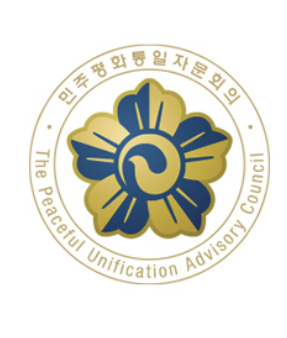  민주평화통일자문회의- 민주평화통일자문회의 -2023 청소년 통일골든벨 기본학습문제- 민주평화통일자문회의 -2023 청소년 통일골든벨 기본학습문제- 민주평화통일자문회의 -2023 청소년 통일골든벨 기본학습문제- 민주평화통일자문회의 -2023 청소년 통일골든벨 기본학습문제목   차목   차[ 통일 분야 ]1. 우리의 통일정책과 통일방안	 32. 갈등과 협력의 남북관계	193. 국제사회와 한반도 통일	 334. 분단국 사례를 통해서 본 통일	 475. 북한 이해	 576. 북한 인권	 797. 통일미래 비전과 통일 준비	  84[ 통일 분야 ]1. 우리의 통일정책과 통일방안	 32. 갈등과 협력의 남북관계	193. 국제사회와 한반도 통일	 334. 분단국 사례를 통해서 본 통일	 475. 북한 이해	 576. 북한 인권	 797. 통일미래 비전과 통일 준비	  84[ 통일 분야 ]1. 우리의 통일정책과 통일방안	 32. 갈등과 협력의 남북관계	193. 국제사회와 한반도 통일	 334. 분단국 사례를 통해서 본 통일	 475. 북한 이해	 576. 북한 인권	 797. 통일미래 비전과 통일 준비	  84[ 역사(근․현대사) 분야 ]8. 근대 국민 국가 수립 운동	 1019. 일제의 식민지배	 11410. 민족 운동의 전개 	 11911. 대한민국 정부 수립과 6.25 전쟁	 13312. 민주주의의 발전	 15013. 경제 성장과 세계 속의 대한민국	167[ 역사(근․현대사) 분야 ]8. 근대 국민 국가 수립 운동	 1019. 일제의 식민지배	 11410. 민족 운동의 전개 	 11911. 대한민국 정부 수립과 6.25 전쟁	 13312. 민주주의의 발전	 15013. 경제 성장과 세계 속의 대한민국	167[ 역사(근․현대사) 분야 ]8. 근대 국민 국가 수립 운동	 1019. 일제의 식민지배	 11410. 민족 운동의 전개 	 11911. 대한민국 정부 수립과 6.25 전쟁	 13312. 민주주의의 발전	 15013. 경제 성장과 세계 속의 대한민국	167기본학습문제는 통일부가 2022년에 발간한 『통일문제 이해』, 『북한 이해』, 그리고 2022년에 개정된「통일교육 지원법」, 한국 근·현대사를 범위로 『고등학교 한국사』 교과서 8종(미래엔, 비상교육, 천재교육, 지학사, 두산동아, 금성출판사, 리베르스쿨, 교학사), 국사편찬위원회의 신편『한국사』와 ‘우리역사넷’을 주로 참고하여 출제하였습니다. 번호문 항1. 우리의 통일정책과 통일방안1우리나라 헌법에는 평화와 통일에 대한 조항을 포함하고 있다. 다음 중 「대한민국헌법」에 포함된 평화와 통일에 관한 내용이 아닌 것은? ① 대한민국은 통일을 지향하며, 자유민주적 기본질서에 입각한 평화적 통일정책을 수립하고 이를 추진한다.② 통일교육은 자유민주적 기본질서를 수호하고 평화적 통일을 지향하여야 한다. ③ 대통령은 조국의 평화적 통일을 위한 성실한 의무를 진다.④ 대한민국은 국제평화의 유지에 노력하고 침략적 전쟁을 부인한다.[정답] ②【해설】 ①은 헌법 제4조, ③은 헌법 제66조, ④는 헌법 제5조에 각각 규정되어 있다. ②의 통일교육의 목적과 기본원칙은 「통일교육 지원법」에서 제시하고 있다. 이외에도 헌법 전문에는 ‘평화적 통일의 사명’, 제69조 대통령 취임 선서의 내용에는 ‘조국의 평화적 통일에 노력’이 규정되어 있다.2「대한민국헌법」은 “대한민국은 통일을 지향하며, 자유민주적 기본질서에 입각한 평화적 통일정책을 수립하고 이를 추진한다”라고 규정하고 있다. 맞으면 O, 틀리면 X를 쓰세요.  [정답] O【해설】헌법 제4조에서 “대한민국은 통일을 지향하며, 자유민주적 기본질서에 입각한 평화적 통일 정책을 수립하고 이를 추진한다”고 규정한다.3현행 헌법은 “대통령은 조국의 평화적 통일을 위한 성실한 의무를 진다.”라고 명시하고 있다. 맞으면 O, 틀리면 X를 쓰세요. [정답] O 【해설】1972년 유신헌법 제43조제3항에 처음으로 명시한 내용이다. 여기에는 대통령에게 평화적 통일을 위한 의무를 부여하였다. 이러한 내용은 현재까지 헌법(제66조제3항)에서 유지되고 있다. 41953년 7월 27일 체결된 정전협정에 의해 군사분계선이 설정되었다. 분계선으로부터 쌍방이 각각 2km씩 후퇴하기로 합의함으로써 설정된 지역을 ‘민간인 통제 구역’이라고 한다. 맞으면 O, 틀리면 X를 쓰세요. [정답] X【해설】 접경 지역에는 비무장 지대(DMZ), 민간인 통제 구역(CCZ) 등으로 나눠진다. 문제에서 설명하고 있는 것은 비무장 지대를 의미하며 민간인 통제 구역은 휴전선 일대의 군 작전 및 군사시설의 보호와 보안 유지를 목적으로 민간인 출입을 제한하는 구역을 의미한다.51972년 남북은 「7·4 남북공동성명」을 통해 ‘자주, 평화, 민족대단결’의 통일 원칙에 합의하였다. 맞으면 O, 틀리면 X를 쓰세요. [정답] O 【해설】「7·4 남북공동성명」의 핵심은 ‘자주, 평화, 민족대단결’ 원칙이다. 즉, 외세의 의존이나 간섭 없이 자주적으로, 무력행사에 의하지 않고 평화적인 방법으로 사상과 이념 및 제도의 차이를 초월하여 민족적 대단결을 도모하여야 한다는 것이다.6다음의 빈 칸에 들어갈 내용으로 가장 적절한 것은? ① 이산가족 상봉이 이루어졌다.  ② 금강산 해로 관광이 시작되었다.③ 남북적십자회담이 최초로 열렸다.        ④「7‧4 남북공동성명」이 발표되었다. [정답] ①【해설】1984년 전두환 정부 시기에 북한의 대남 구호물자 원조를 계기로 이듬해인 1985년에 이산가족 상봉과 예술 공연단 교환 방문이 이루어졌다. 7노태우 대통령이 1988년 발표한 「민족자존과 통일번영을 위한 특별선언(7·7 선언)」의 주요 내용으로 옳지 않은 것은? ① 이산가족 생사·주소 확인, 서신왕래, 상호방문 적극 주선 ② 남북동포의 상호교류 및 해외동포의 남북 자유왕래 개방   ③ 북한과 미국 및 일본, 한국과 소련(러시아) 및 중국과의 관계개선④ 남측의 연합제 안과 북측의 낮은 단계의 연방제 안의 공통성 인정[정답] ④【해설】노태우 대통령은 1988년 7월 7일 TV와 라디오 방송을 통해 「민족자존과 통일번영을 위한 특별선언」을 발표했고, 주요 내용은 ① 남북한 동포 간의 상호교류 및 해외동포들의 자유로운 남북 왕래 ② 이산가족 교신ㆍ상호방문 주선 ③ 남북한 간 물자거래ㆍ문호개방 ④ 비군사물자에 대한 우방국과 북한과의 교역 동의 ⑤ 남북간 대결외교 지양 및 국제무대 협력 ⑥ 북한은 미국ㆍ일본, 한국은 중국ㆍ소련과의 관계 개선 등이다. 남측의 연합제 안과 북측의 낮은 단계의 연방제 안의 공통성 인정은 김대중 정부가 2000년 남북정상회담에서 합의한 ‘6·15 남북공동선언’의 내용이다.8노태우 정부 시기 남북은「한반도의 비핵화에 관한 공동 선언(한반도 비핵화 공동선언)」을 발표하였다. 그러나 북한은 이를 어기고 김영삼 정부 시기인 1993년 3월과 2003년 핵확산금지조약(NPT) 탈퇴를 선언하였다. 맞으면 O, 틀리면 X를 쓰세요. [정답] O 【해설】1992년 1월 남북한은「한반도의 비핵화에 관한 공동 선언」을 체결하였지만, 북한은 1993년 3월 핵확산금지조약(NPT)의 탈퇴를 선언하였고, 1993년 북미간 뉴욕공동성명과 1994년 제네바 합의를 통해 북한의 NPT 탈퇴가 유보 및 복귀가 논의되었으나 2003년 1월에 다시 탈퇴를 선언하였다. 91991년 체결된 「남북 기본 합의서」는 남과 북이 상대방의 체제를 인정하고 존중할 것, 상대방의 내부 문제에 간섭하지 아니할 것, 상대방에 대한 비방·중상을 하지 아니할 것 등의 내용을 포함하고 있다. 맞으면 O, 틀리면 X를 쓰세요.  [정답] O【해설】 「남북 기본 합의서」(정식 명칭 : 남북 사이의 화해와 불가침 및 교류·협력에 관한 합의서)에서 남과 북은 남북 화해를 위한 노력과 더불어 상대방을 무력으로 침략하지 않고 의견 대립과 분쟁 문제들을 대화와 협상을 통하여 평화적으로 해결할 것을 약속하였다. 10다음 설명 가운데 우리나라의 공식적인 통일방안인 ‘민족공동체 통일방안’의 특징으로 볼 수 없는 것은? ① 여야 합의, 국회 동의를 거쳐 마련된 초당적 통일방안이다.② 점진적이고 단계적인 방식으로 통일을 추구한다.③ 국내외 상황 변화에 따라 원칙과 방향의 변화를 거듭해오고 있다. ④ 한민족공동체 건설을 위한 3단계 통일과정을 상정하고 있다. [정답] ③【해설】‘민족공동체 통일방안’은 1989년 노태우 정부에서 국민적 합의로‘한민족공동체 통일방안’이 마련된 후 1994년 문민정부에서 ‘민족공동체 통일방안’으로 계승·보완되었다. 이후 시대와 환경의 변화에 따라 보완 발전되었으나, ‘자주, 민주, 평화’의 원칙은 유지되며 역대 정부의 공식적인 통일방안으로 계승되고 있다. 민족공동체 통일방안이 상정하는 3단계 통일과정은 화해·협력, 남북연합, 통일국가 완성이다.  11우리 정부의 공식적인 통일방안인 ‘민족공동체 통일방안’의 통일 원칙이 아닌 것을 고르시오. ① 평등                                       ② 민주③ 평화                                       ④ 자주[정답] ①【해설】‘민족공동체 통일방안’은 자주·평화·민주의 3대 원칙을 따르고 있다. ‘자주’는 우리 민족의 자력과 남북 당사자 간의 상호 협의를 통해 통일이 이루어져야 함을 의미한다. ‘평화’는 통일이 전쟁이나 전복이 아닌, 평화적으로 이루어져야 한다는 것이며, ‘민주’는 통일이 민족구성원 모두의 자유와 권리를 바탕으로 민주적 통합의 방식에 따라야 함을 의미한다.12다음의 내용은 우리 정부의 공식적인 통일방안인 ‘민족공동체 통일방안’에 대한 설명이다. 구체적으로 어떤 단계의 통일과정을 설명하고 있는지를 쓰세요.[정답] 남북연합(또는 남북단계, 남북연합단계, 연합단계) 【해설】우리 정부의 공식 통일방안인 ‘민족공동체 통일방안’은 화해·협력, 남북연합, 통일국가 완성이라는 3단계 통일 과정을 상정하고 있다. 남북연합 단계는 통일로 가는 중간과정이다. 이 단계에서 남한과 북한은 국제사회에서 독립된 개별적 주권국가로 존재한다. 그러나 민족내부관계에서는 기능적으로 결합된 느슨한 형태로 통일 지향적인 협력관계를 통해 통합과정을 관리해 나가는 단계이다. 13우리 정부의 ‘민족공동체 통일방안’ 속에 존재하는 일관된 기조에 해당되지 않는 것은?  ① 남북한이 단일한 체제, 단일한 헌법, 두 개의 정부 하에 사는 사실상 통일② 민주적 절차에 의한 평화적 통일③ 화해와 교류협력의 확대를 통한 민족공동체의 건설과 그에 기초한    점진적 통일④ 민족성원 모두의 자유와 인권 및 민족의 번영이 보장되는 통일 [정답] ① 【해설】우리 정부의 ‘민족공동체 통일방안’ 속에 존재하는 일관된 기조에 해당되는 것은 민주적 절차에 의한 평화적 통일, 화해와 교류협력의 확대를 통한 민족공동체의 건설과 그에 기초한 점진적 통일 그리고 민족성원 모두의 자유와 인권 및 민족의 번영이 보장되는 통일이다. 두 개의 정부는 우리 정부의 통일방안의 기조가 아니다. 14우리 정부의 공식적인 통일방안인 ‘민족공동체 통일방안’의 기조로 옳지 않은 것은? ① 민주적 절차에 의한 평화적 통일② 민족 구성원 모두의 자유와 인권 및 민족의 번영이 보장되는 통일③ 서로 다른 체제를 인정하는 1민족 2체제의 남북연합단계를 궁극적으로 지향 ④ 화해와 교류협력의 확대를 통한 민족공동체의 건설과 그에 기초한 점진적 통일[정답] ③【해설】우리 정부의 통일방안은 ‘민족공동체 통일방안’이다. 이는 남북한이 화해협력 단계와 남북연합 단계를 거쳐 1민족, 1국가  통일국가를 수립한다는 단계적, 점진적 통일을 추구하고 있다.15‘민족공동체 통일방안’에서 제시하는 통일의 3단계를 순서대로 배열하세요. [정답] ㄴ-ㄱ-ㄷ 【해설】‘민족공동체 통일방안’은 통일은 하나의 민족공동체를 건설하는 방향에서 점진적이고 단계적으로 나아가야 한다는 기조에서 통일의 과정을 3단계로 제시한다. 즉, 화해협력 단계, 남북연합 단계를 거쳐, 1민족 1국가의 통일국가를 완성해야 한다는 것이다.16다음은 우리정부의 통일방안이 유지해 온 기조에 대한 설명이다. 다음의 설명에서 밑줄 친 부분의 OOO와 □□□에 해당되는 단어를 쓰세요. [정답] 민주적, 평화적【해설】우리 정부의 통일방안은 시대적 상황, 국민의 요구, 정부의 정책적 의지 등에 따라 변화되어 왔으나 그런 가운데서도 민주적 절차에 의한 평화적 통일과 민족성원 모두의 자유와 인권 및 민족의 번영이 보장되는 통일추진의 원칙을 일관되게 유지해왔다.17다음은 북한의 통일방안에 대한 설명이다. 맞으면 O, 틀리면 X를 쓰세요.   [정답] X【해설】북한은 1960년 남북한 제도의 유지 속에 과도적 형태인 ‘남북연방제’를 제기한 후 1973년 ‘고려연방공화국’이라는 단일 국호에 의한 연방제 실시의 ‘고려연방제’에 이어 1980년 완성된 통일국가 형태로서의 연방제인‘고려민주연방공화국 창립방안’을 주장하였다. 1990년대부터 대외적 고립과 경제위기에 직면하면서 북한은 남북공존을 모색하는 ‘1민족 1국가 2제도 2정부’에 기초한 연방제와 남북한 정부가 현재의 기능과 권한을 보유한 형태의 연방제인 ‘낮은 단계의 연방제’를 주장하기도 하였다. 이 같은 통일방안의 변화는 시대적 조건과 환경의 변화에 따른 전술상의 변화로 북한은 여전히 연방제 안을 공식적인 통일방안으로 주장하고 있다.  18북한이 1980년 노동당 제6차 당대회에서 제시한 통일방안의 명칭은 무엇인지 쓰세요. [정답] 고려민주연방공화국 창립방안(또는 고려민주연방제 통일방안, 고려연방제 창립방안)【해설】북한은 1950년대 민주기지론에 입각한 무력통일, 1960년대 남북연방제, 1970년대 고려연방제를 제기한 이후 기존의 통일방안과 제안들을 다시 정리하여 1980년 제6차 당대회에서 고려민주연방공화국 창립방안을 제기하였다.192000년 6월 15일 남한의 김대중 대통령과 북한의 김정일 국방위원장이 합의한 「6.15 남북공동선언」에 담긴 내용이 아닌 것은?  ① 통일 문제의 자주적 해결② 이산가족 문제의 조속한 해결③ 1국가 1체제의 통일방안 약속④ 경제협력 등 남북간 교류 활성화[정답] ③【해설】 「6.15 남북 공동 선언」에서는 1. 통일 문제의 자주적 해결, 2. 남한의 연합제 안과 북측의 낮은 단계의 연방제 안의 공통성 인정, 3. 이산가족 문제 등 인도적 문제의 조속한 해결, 4. 경제 협력 등을 비롯한 남북간 교류의 활성화, 5. 당국 사이의 대화 개최 등 다섯 개 조항을 담고 있다. 20다음은 역대 정부의 통일·대북정책을 설명한 것이다. 시간 순으로 옮게 배열한 것은. ① 가-나-마-라-다② 나-가-다-라-마③ 다-가-나-마-라 ④ 라-다-마-나-가[정답] ②  【해설】 김대중 대통령 시기인 국민의 정부는 ‘햇볕정책’으로 대표되는 대북 화해협력정책을 추진했고, 노무현 대통령 시기인 참여정부에서는 ‘평화번영정책’을 추진했다. ‘상생·공영의 대북정책’은 이명박 정부의 대북정책이고, 박근혜 정부는 한반도  신뢰프로세스를 대북·통일정책의 기조로 제시했다. 문재인 정부는 ‘평화와 번영의 한반도’를 대북·통일정책의 기조로 제시했다. 윤석열 정부는 통일‧대북정책 기조로 ‘비핵‧평화‧번영의 한반도’를 제시했다. 212007년 10월 남북정상회담에서 합의한 ｢남북관계 발전과 평화번영을 위한 선언｣에서 남과 북은 군사적 적대관계를 종식시키고 한반도에서의 긴장완화와 평화를 보장하기 위해 긴밀히 협력하기로 합의하였다. 맞으면 O, 틀리면 X를 쓰세요.   [정답] O【해설】2007년 10월 4일 남북 정상은 ｢남북관계 발전과 평화번영을 위한 선언｣(‘10·4 남북정상선언’)을 통해, 2000년에 발표한 「6·15 남북공동선언」과 자주적 민족정신에 기반하여 남북관계를 높은 단계로 확대 발전시켜 한반도의 평화와 민족공동의 번영, 통일의 새로운 국면을 열어나가기로 합의하였다. 22다음은 우리 정부의 한반도 평화정착을 위한 노력 중에서 2018년 4월 ｢4·27 판문점선언｣에 대한 설명이다. 맞으면 O, 틀리면 X를 쓰세요. [정답] O 【해설】2018년 4월 27일 ｢한반도의 평화와 번영, 통일을 위한 판문점선언｣에서 남과 북은 한반도에서 첨예한 군사적 긴장상태를 완화하고 전쟁 위험을 실질적으로 해소하기 위하여 공동으로 노력해 나갈 것을 합의하였다. 구체적으로, 남과 북은 군사분계선 일대에서 확성기 방송과 전단 살포를 비롯한 모든 적대 행위들을 중지하고 그 수단을 철폐하며 앞으로 비무장지대를 실질적인 평화지대로 만들어 나가기로 하였고, 서해 북방한계선 일대를 평화수역으로 만들어 우발적인 군사적 충돌을 방지하고 안전한 어로 활동을 보장하기 위한 실제적인 대책을 세워나가기로 하였다. 23다음은 우리 정부의 한반도 평화정착을 위한 노력 중에서 2018년 9월 19일 남북이 합의한 ｢판문점선언 이행을 위한 군사분야 합의서｣에 대한 설명이다. 맞으면 O, 틀리면 X를 쓰세요.  [정답] × 【해설】남북은 2018년 9월 19일 남북정상회담 직후 ｢판문점선언 이행을 위한 군사분야 합의서｣를 발표하여, 지상과 해상 및 공중에서의 상호 적대행위를 전면적으로 중지할 수 있는 실제적 조치에 합의했다. 그러나 핵실험 중단에 대한 합의는 이루어지지 않았다. 대신 ‘상호 군사적 신뢰구축 조치 강구’라는 내용이 합의서에 담겨져 있다.  242018년 9월 평양정상회담에서 채택된 ｢판문점선언 이행을 위한 군사 분야 합의서｣(‘9･19 군사합의서’)에서 남과 북은 비무장지대에서의 완충구역 설정 및 우발적 충돌 방지, DMZ 내 GP 시범 철수 및 JSA 비무장화, 공동 유해 발굴 빛 한강하구 공동이용수역 설정, 서해 평화수역·공동어로구역 설정 등에 합의하였다. 맞으면 O, 틀리면 X를 쓰세요.   [정답] O【해설】9.19 군사합의 주요 내용은 완충구역 설정 및 우발적 충돌 방지, DMZ 내 GP 시범 철수 및 JSA 비무장화, 공동 유해 발굴 빛 한강하구 공동이용수역 설정, 서해 평화수역·공동어로구역 합의 등이다. 25다음은 문재인 정부에 들어와서 추진했던 다양한 한반도 비전 중 하나를 설명하는 것이다. (    )에 공통으로 들어갈 용어는 무엇인지 쓰세요.[정답] 경제공동체【해설】 경제공동체는 한반도에서 평화와 경제의 선순환 구조를 통해 남북 경제 협력을 활성화하고 ‘하나의 시장’을 형성하는 등 남북이 공동 번영하는 공동체를 의미한다. 경제공동체를 달성하기 위해서는 현재 상황에서 이행할 수 있는 과제부터 단계적으로 경제 협력을 추진하는 등 경제공동체 형성을 위한 조치들을 착실하게 준비해 나가야 한다.26다음은 무엇에 대한 설명인지 쓰세요.   [정답] 남북공동연락사무소【해설】「4.27 판문점선언」에 의거하여 남북이 설치하기로 합의한 외교공간, 교섭 및 연락, 당국 간 회담 및 협의, 민간 교류 지원, 왕래 인원 편의 보장 등의 업무를 수행하기로 하였다. 조직은 소장(통일부 차관), 부소장, 운영부, 교류부 등으로 구성되었다.27윤석열 정부는 통일미래 청사진을 마련하기 위해 통일부 장관의 자문기구로 (     ) 구성하여 운영하고 있다. (       )안에 들어갈 용어를 쓰세요.   [정답] 통일미래기획위원회 【해설】통일부는 민‧관 협업을 통한 통일미래 준비를 위해 ｢통일미래기획위원회｣ 신설하고 산하에 5개 분과위원회(△정치‧군사 △경제 △사회문화 △인도‧인권 △국제협력)를 두고 있다.  ｢신(新)통일미래구상｣·｢담대한 구상｣ 등 통일미래 정책 개발 및 국내외 공감대 확산의 중심적 역할을 수행해 나가고 있다.28한반도의 통일을 대비하는 자세로 옳지 않은 것은?  ① 미래에 반드시 올 통일을 적극적으로 준비하여야 한다.② 통일은 정부의 몫이 아니라 우리 온 겨레가 만들어 가는 것이다.③ 우리의 노력과 준비 정도에 따라 통일비용은 줄이고 통일편익을 늘릴 수 있다.④ 통일담론의 공론화는 불필요한 논쟁과 갈등을 야기하기에 가급적 피하는 것이 바람직하다.[정답] ④【해설】우리 국민이 통일에 무관심하거나 통일을 불필요하게 여긴다면 통일의 기회를 만들기 힘들다. 또한 통일의 기회가 찾아온다고 해도 통일을 성취하기 힘들며 통합과정이 부담스럽게 된다. 통일을 신속하고, 바르게 이루기 위해서는 온 국민의 참여가 필요하다. 다양한 통일 담론의 공론화는 통일과 관련된 건강한 소통을 증가시킬 수 있다.   29윤석열 정부 통일‧대북정책의 비전은‘비핵‧평화‧번영의 한반도’이다. 맞으면 O, 틀리면 X를 쓰세요.  [정답] O  【해설】2022년 5월 10일 취임한 윤석열 대통령은 한반도의 미래와 발전을 위한 통일‧대북정책으로 비핵, 평화, 번영을 강조하였다. 이어 윤석열 정부는 통일‧대북정책을 ‘비핵‧평화‧번영의 한반도’로 명명하였다. 30다음 중 윤석열 정부의 통일‧대북정책의 4대 핵심 기조가 아닌 것은 무엇인가?① 원칙있고 실용적인 남북관계 추구② 군사적 신뢰구축 ③ 북핵문제의 실효적 해결 ④ 튼튼한 안보⑤ 자유민주적 평화통일의 기반 내실화  [정답] ②  【해설】윤석열 정부의 통일‧대북정책의 4대 핵심 기조는 다음과 같다. ㉮ 튼튼한 안보가 믿음직하게 뒷받침합니다. ㉯ ‘담대한 구상’을 통해 북핵문제의 실효적 해결을 추진합니다. ㉰ 원칙있고 실용적인 남북관계를 추구합니다. ㉱ 자유민주적 평화통일의 기반도 내실있게 준비합니다. 31 윤석열 정부의 통일‧대북정책의 3대 목표는 ‘담대한 구상을 통한 북핵문제 해결’, ‘남북이 공동 번영하는 경제공동체 건설’,  ‘국민과 국제사회가 함께하는 평화통일의 토대 마련’이다. 맞으면 O, 틀리면 X를 쓰세요.  [정답] O  【해설】윤석열 정부의 통일‧대북정책의 3대 목표는 ① ‘담대한 구상’을 통한 북핵문제 해결 ② 원칙있고 실용적인 남북관계 추진 ③ 국민과 국제사회가 함께하는 평화통일의 토대 마련이다. 32윤석열 대통령이 취임 초기 북핵문제 해결을 위해 제시한 것으로, ‘북한의 비핵화와 경제‧정치‧군사적 상응조치를 동시적‧단계적으로 이행하겠다는 의미’를 담은 단어/개념은 무엇인가? [정답] 담대한 구상  【해설】윤석열 정부는 담대한 구상을 통한 북한의 비핵화를 위한 정책 방향으로 첫째, 강력한 한미동맹을 중심으로 북한의 핵위협을 억제하고 제재와 압박, 외교와 대화를 동시에 진행하여 북한 스스로 비핵화 협상에 복귀할 수 있는 환경을 만드는 것, 둘째, 북한이 진정성을 가지고 비핵화 협상에 복귀한다면, 북한의 민생개선과 남북 간 신뢰조성을 위한 초기 조치를 과감하게 추진하여 본격적 협상의 동력 마련, 셋째, 비핵화 협상이 진행되면 포괄적 합의를 이끌어내고, 이를 토대로 ‘실질적 비핵화’에서 ‘완전한 비핵화’로 신속하게 나아갈 수 있도록 북한의 비핵화와 경제‧정치‧군사적 상응조치를 동시적‧단계적으로 이행해 나갈 것을 제시하였다.   33다음 중 윤석열 정부의 통일‧대북정책 중 ‘원칙있고 실용적인 남북관계 추진’내용과 맞지 않는 것은?① 역대 정부에서 이룬 남북합의 정신을 존중하면서 그 성과는 이어받아 발전시키겠습니다. ② 북한의 불합리한 태도나 잘못된 관행은 헌법적 가치와 국민의 눈높이에 맞게 개선해 나가겠습니다. ③ 정부는 튼튼한 안보를 바탕으로 당당하고 원칙있는 대북관여를 추진해 나가겠습니다. ④ 국제사회에서 남북은 UN회원국으로 독립적인 주권국가이므로 이를 인정하며 실용적인 남북관계를 추진하겠습니다.  [정답] ④   【해설】윤석열 정부의 통일‧대북정책의 3대 목표 중 하나인 ‘원칙있고 실용적인 남북관계 추진’의 내용은 다음 3가지이다. ① 역대 정부에서 이룬 남북합의 정신을 존중하면서 그 성과는 이어받아 발전시키겠습니다. ② 북한의 불합리한 태도나 잘못된 관행은 헌법적 가치와 국민의 눈높이에 맞게 개선해 나가겠습니다. ③ 정부는 튼튼한 안보를 바탕으로 당당하고 원칙있는 대북관여를 추진해 나가겠습니다. 우리 정부는 헌법상 북한을 주권국가로 인정하지 않고 있다.   34다음의 내용이 국가결합방식인 연방제와 연합제에 대한 설명으로 적합하면 O, 그렇지 않으면 X를 쓰세요.[정답] O 【해설】국제법상 국가결합의 형태는 크게 국가연합과 연방으로 구분되며, 일반적으로 연합제는 복수의 국가가 주권을 유지하면서 특정한 권한을 보유하는 연합기구를 구성하여 공동의 기능을 수행하는 국가결합을 뜻한다. 이에 반해 연방제는 구성국 정부들이 국제법상 국가로서의 자격을 잃고 연방국가 만이 국가의 자격을 갖게 되는 국가결합을 의미한다. 이런 점에서 국가연합과 연방의 차이는 주권을 구성국 각자가 보유하느냐 연방국가가 보유하느냐의 문제이다.  35북한은 1960년에 통일방안으로서 남북의 정치제도를 당분간 그대로 두는 과도적 형태인 연방제 방안을 처음으로 제기하였다. 맞으면 O, 틀리면 X를 쓰세요.  [정답] O 【해설】북한은 1960년 8월 연방제에 기초한 통일방안인 ‘남북연방제’를 제기하였다. 당시 북한은 민주기지론을 견지하면서 평화통일 제안과 남조선혁명이라는 이중전략을 구사했으며, 남조선 혁명의 실천수단으로 남북연방제를 제기하였다.36북한이 주장해 온 통일 절차는 통일헌법에 의한 민주적 남북한 총선거이다. 맞으면 O, 틀리면 X를 쓰세요.  [정답] X【해설】통일헌법에 의한 민주적 남북한 총선거는 우리의 ‘민족공동체 통일방안’에 따른 절차이다. 북한은 연석회의 방식에 의한 정치협상을 통해 통일국가를 건설하고자 한다.37북한은 1980년부터 ‘하나의 민족, 하나의 국가, 두 개의 제도, 두 개의 정부’에 기초한 ‘고려민주연방공화국’ 창립을 주장해 왔다. 맞으면 O, 틀리면 X를 쓰세요.  [정답] O 【해설】북한은 1980년 10월 노동당 제6차 당대회에서 ‘고려민주연방공화국 창립방안’을 주장하였다. 이는 1민족 1국가 2제도 2정부에 기초한 연방제를 말한다.38‘민족공동체 통일방안’에서 제시한 통일의 3단계 가운데 ‘화해협력 단계’에 대한 설명으로 맞으면 O, 틀리면 X를 쓰세요.  [정답] O【해설】화해협력 단계는 3단계 중 1단계로서 남북 간의 적대와 불신을 줄이기 위해 상호 협력의 장을 열어가는 단계이다. 화해협력 단계에서는 분야별로 교류와 협력을 활성화하면서 남북이 각기 현존하는 두 체제와 두 정부를 그대로 유지한 채 분단 상태를 평화적으로 관리하는 단계이다.  39북한의 연방제 통일방안은 실행에 있어 문제점을 지니고 있다. 다음의 북한의 통일 방안의 문제점에 대한 지적이 맞으면 O, 틀리면 X를 쓰세요.  [정답] O【해설】북한의 연방제 안이 지닌 문제점은 위에서 언급한 것 이외에도 연방정부와 지역정부 간의 관계 설정이나 연방정부의 구성방법 등이 비현실적인 점을 지적할 수 있다. 본래 연방제는 자치권을 가진 복수의 지방 정부들이 연방헌법을 통해 주권을 독점하는 중앙(연방)정부를 구성하는 통합 형태를 의미하는데 북한의 연방제는 중앙정부와 이념과 체제가 다른 남과 북의 지역정부로 구성되어 있다. 40다음의 제시된 내용 가운데 북한의 통일방안에 대한 설명으로 바르지 않은 것은?  ① 북한이 주장하는 고려민주연방공화국은 연방을 표방하면서도 내용에서는 연합의 성격도 띠고 있다.② 북한이 주장하는 연방제는 지역정부가 각각의 헌법을 가진 채 해당 국민에게 직접 통치권을 행사하고 독자적인 대외관계를 유지할 수 있는 것이다.③ 북한의 연방제는 주권의 문제에 있어서 연방의 성격을 갖추고 있다. ④ 북한의 연방제는 실질적인 제도나 정책집행의 측면에서 연방의 특징을 지니고 있다. [정답] ④ 【해설】북한이 주장하는 고려민주연방공화국은 연방을 표방하면서도 실제내용에서는 연합의 성격도 띠고 있다. 북한의 연방제는 주권의 문제에 있어서만 연방의 성격을 갖추고 실질적인 제도나 정책집행의 측면에서는 국가연합의 특징을 보이고 있다.2. 갈등과 협력의 남북관계41다음은 우리 정부의 인도적 대북지원정책에 대한 설명이다. 다음 중 옳지 않은 것은 무엇인가요?① 정부는 정치적 상황과 분리하여 대북 인도적 지원을 추진해 왔다. ② 정부는 1995년 식량지원을 시작으로 인도지원을 지속적으로 추진해왔다. ③ 대북 인도적 지원은 정부 차원, 민간 차원 등을 통해 이루어져 왔다. ④ 정부는 무상지원 형식으로만 쌀과 옥수수 등 식량을 지원했다.   [정답] ④【해설】우리의 대북지원은 무상지원과 차관형식으로 이루어진다. 정부는 1995년 쌀의 무상지원을 시작으로 2000년부터 차관형식의 쌀과 옥수수 등 식량지원, 그리고 1999년부터 2007년까지 비료를 지원했다. 42다음 설명에서 괄호에 들어갈 사업은 무엇인가요?① 남북 철도·도로연결 사업 ② 개성공단 사업③ 금강산 관광 사업④ 이산가족 상봉 사업[정답] ① 【해설】남북 철도·도로연결 사업은 2000년 남북정상회담 이후부터 추진되어, 도로의 경우 2004년 10월 경의선과 동해선의 남북 연결공사가 완료되어 남북 왕래에 이용되었고 철도의 경우 2007년 5월 17일 남북 열차시험운행에 이어 2007년 12월 11일부터 경의선 남북 화물열차(도라산역~판문역)를 정례적으로 운행하였다. 그러나 2008년 12월 1일 북한의 육로통행 제한조치에 따라 중단되었다. 43다음 중 남북이 최초로 공동 입장한 국제 스포츠 대회를 고르시오. ① 2000년 시드니올림픽 ② 2002년 부산 아시안게임③ 2003년 대구 유니버시아드대회④ 2004년 아테네올림픽[정답] ①  【해설】국제 스포츠대회에서 최초로 남북이 공동입장한 경기는 2000년 시드니올림픽이다. 이후 2002년 부산 아시안게임, 2003년 아오모리 동계아시안게임, 2003년 대구 유니버시아드대회, 2004년 아테네올림픽, 2005년 마카오 동아시아경기대회, 2005년 인천 아시아육상경기 선수권대회, 2006년 토리노 동계올림픽, 2006년 도하 아시안게임, 2007년 장춘 동계 아시안게임, 2018년 평창 동계올림픽, 2018 자카르타-팔렘방 아시안게임 등에서 공동입장하였다. 44다음 중 남북정상회담과 정상회담에서 합의된 선언의 연결로 바르지 못한 것은 무엇인가요? ① 2000년 6월 정상회담 - ｢6･15 남북공동선언｣   ② 2007년 10월 정상회담 - ｢남북관계 발전과 평화번영을 위한 선언｣  ③ 2018년 9월 정상회담 - ｢평양공동선언｣        ④ 2018년 5월 정상회담 - ｢한반도의 평화와 번영, 통일을 위한 판문점선언｣[정답] ④【해설】｢판문점선언｣은 2018년 4월 남북정상회담에서 합의한 것이다. 2018년 5월 26일 판문점 통일각에서 열린 정상회담에서는 별도의 선언 없이 6‧12 싱가포르 북미정상회담의 성공과 ｢판문점선언｣의 조속한 이행을 재확인하고, 앞으로도 필요한 경우 격의 없이 소통하기로 합의하였다. 45다음 내용은 1차 연평해전에 관한 내용이다. 옳지 않은 것을 고르시오.  ① 1999년 6월 15일 북한의 서해상의 북방한계선 침범② 6·25 전쟁 이후 남북 정규군 간에 벌어진 해상 전투③ 정전협정의 정신과 「남북기본합의서」를 위반한 북한의 공격 ④ 1차 연평해전으로 인해 남북경제협력 사업이 모두 중단됨[정답] ④【해설】1999년 6월 15일 북한 경비정 6척이 북방한계선을 넘어 우리 측 영해를 침범하였다. 이들은 우리 해군의 경고를 무시하고, 우리 측 함정에 선제 사격을 가하였다. 1차 연평해전 이후에도 햇볕정책의 정경분리의 원칙에 따라 남북경제협력은 지속되었다. 461990년 9월부터 1992년 10월까지 8차례 개최된 남북고위급회담과 관련된 설명으로 옳은 것은 무엇인가요? ① 「남북기본합의서」를 채택하였다.② 북한이 「6·23 선언」을 이유로 중단을 선언하였다.③ 한국에서는 통일부 장관이 수석대표로 참가하였다.       ④ 이산가족 고향 방문 및 예술 공연단의 교환 공연에 합의하였다.[정답] ①【해설】1990년부터 남북의 총리를 수석대표로 하는 고위급회담이 개최되었다. 제5차 회담에서 「남북기본합의서」가 채택되었다. 47다음 중 우리 정부의 대북 지원에 대한 설명으로 옳은 것은 무엇인가요? ① 무상원조와 차관방식으로 식량지원을 하였다.② 2010년 5·24 조치 이후에는 순수 인도적 지원은 지속하지 않았다. ③ 무상원조 방식으로 식량지원을 하고 있다. ④ 2010년 3월 26일 천안함 사건 이후 국제기구를 통한 영유아 사업 지원을 중단하였다.[정답] ①【해설】1995년 쌀 15만 톤을 무상 지원한 이래 2000년부터는 10년 거치, 20년 상환, 이자율 연 1% 조건의 차관 방식으로 식량지원이 이루어졌다. ‘5·24 조치’ 이후에도 영유아 등 취약계층에 대한 순수 인도적 지원은 지속되었다.482000년 제1차 남북정상회담과 관련된 설명으로 옳은 것은 무엇인가요?① 서울에서 개최되었다.             ② 천안함 폭침 사건을 계기로 개최되었다.③ 김대중 정부 시기에 개최되었다.   ④ 자주·평화·민족대단결이라는 원칙에 최초 합의하였다.[정답] ③【해설】제1차 남북정상회담은 2000년 김대중 정부시기에 평양에서 개최되었다. 천안함 폭침사건은 2010년 이명박 정부시기에 일어났다. 자주·평화·민족대단결이라는 원칙에 최초 합의한 것은 1972년 7·4 남북공동성명이다.49남한 조계종과 북한 조선불교도련맹(조불련)이 공동으로 복원사업을 추진한 금강산의 사찰은? [정답]  신계사【해설】2000년 6·15남북공동선언 이후 종교계 및 각계의 민간교류가 활발해지면서 남한 조계종과 북한 조선불교도련맹(조불련)이 금강산 신계사 복원에 합의, 2004~2007년 4년 동안 11개 전각 모두를 복원했다.501990년 1월 24일 남북은 최초의 남북국회회담을 개최하였다. 맞으면 O, 틀리면 X를 쓰세요. [정답] X 【해설】남북 국회의원들 간의 회담은 1985년의 예비접촉과 1988~1990년의 준비접촉이 있었다. 본회담 개최를 위한 절차문제 협의에 그쳤던 것이다. 예비접촉은 3차례, 준비접촉은 10차례 진행되었으나 회담형식과 의제 등의 이견으로 중단되었다. 51남북한 종교 교류 협력을 담당하는 기구 이름은 무엇일까요?① 한국종교인평화회의-조선종교인협의회   ② 한국종교인회의-조선종교회의③ 한국종교인협의회-조선종교인평화회의④ 한국종교단체협의회-조선종교인협의회[정답] ① 【해설】종교분야에서는 개신교, 천주교, 불교 등 우리 종교단체와 북한의 종교단체 사이에 남북 종교인 대화를 이어왔으며, 남한의 한국종교인평화회의와 북한의 조선종교인협의회 간 대화는 이어져 왔다. 코로나 19 확산으로 인해 대면 방식의 의사소통이 제한되는 상황에서도 각 종단별로 북한과 서신 교류와 같은 소통을 시도하였다. 52「7·4 남북공동성명」의 결과 남북 고위급회담이 개최되었다. 맞으면 O, 틀리면 X를 쓰세요. [정답] X【해설】1972년 「7·4 남북공동성명」의 결과 남북조절위원회가 설치되었다. 남북고위급회담은 1990년 9월부터 1992년 9월까지 서울과 평양에서 총 8차례 개최되었다. 1991년 제5차 회담에서 「남북기본합의서」가 채택되었다.532000년 남북정상회담 이후 진행된 경협사업은 금강산 관광사업, 개성공단 건설사업, 남북 철도·도로 연결사업이다. 맞으면 O, 틀리면 X를 쓰세요.  [정답] O 【해설】 2000년 정상회담 이후 남북 간 화해·협력 분위기가 조성됨에 따라 ‘금강산 관광사업’, ‘개성공단 건설사업’, ‘남북 철도·도로 연결사업’을 중심으로 남북 경제협력 사업이 활성화되었으며, 이를 ‘3대 경협사업’이라고 한다. 54다음에서 설명하고 있는 것은 무엇인지 (        )안에 들어갈 용어를 쓰세요.  [정답] 북방한계선(NLL: Northern Limit Line)【해설】북한의 선제공격으로 인해 1999년 6월 1차 연평해전과 2002년 6월 2차 연평해전, 2009년 11월의 대청해전, 그리고 2010년 3월 천안함 폭침 사건과 10월 연평도 포격전에 이르기까지 서해상에서 무력충돌이 끊임없이 이어졌다. 정부는 NLL이 수십 년 동안 지켜온 실질적 해상경계선이며, NLL 이남은 우리의 관할 수역으로 확고하게 수호해 나간다는 입장을 견지하고 있다.55다음에서 설명하고 있는 기구는 무엇인지 (        )안에 들어갈 기구를 쓰세요.  [정답] 민족경제협력연합회(민경련) 【해설】민족경제협력연합회는 광명성총회사, 삼천리총회사, 개선무역회사, 금강산국제관광총회사, 고려상업은행 등을 산하에 두고 있는 것으로 알려진 바 있다. 2000년 들어 개최된 남북회담에는 민경련 대표가 북측 회담대표단의 일원으로 참석하기도 하였다.56다음에서 설명하는 교회의 이름을 쓰세요. [정답] 봉수 교회【해설】개신교계의 (사)기쁜소식이 북한의 조선그리스도교연맹과 공동으로 봉수교회 재건축 사업을 실시해 2008년 7월에 준공기념 헌당 예배를 개최하였다. 또한 한국기독교교회협의회와 북한 조선그리스도교연맹이 공동으로 ‘2008 평화통일 남북 교회 기도회’를 봉수교회에서 개최하였다. 57강원도 통천군 출신의 실향민인 故 (    ) 현대그룹 명예회장은 1998년 6월과 10월 두 차례에 걸쳐 남북 분단을 상징하는 판문점을 통과해 군사분계선을 넘어 소 1,001 마리를 싣고 고향을 방문하였다. 이 사람은 누구인지 이름을 쓰세요.[정답] 정주영【해설】 정주영 회장의 소 떼 방북은 당시 외환위기 직후 어려운 경제 상황 속에서 남북 관계가 풀리고 민간 차원의 경제협력과 교류가 증가할 것이라는 희망을 안겨 주었다. 이를 계기로 북측과 금강산 관광 개발 사업, 개성공업지구 건립 등이 시작되었다. 581988년 「7·7 선언」 이후 남북교류협력 관계를 더욱 체계적으로 정착·제도화하기 위해 1990년에 제정되었으며, 남북교류협력이 국내법의 테두리 내에서 안정적으로 이루어질 수 있는 여건을 마련한 법의 이름을 쓰세요.     [정답] 「남북교류협력에 관한 법률」(「남북교류협력법」)【해설】「남북교류협력법」은 1990년에 남북한의 상호교류와 협력을 촉진하기 위하여 이에 필요한 사항을 규정함으로써 한반도의 평화와 통일에 기여함을 목적으로 제정되었다.59남과 북의 정상이 최초로 만나 합의한 2000년 「6·15 남북공동선언」에서는 ‘남과 북은 나라의 통일을 위한 남측의 (   가   )안과 북측의 낮은 단계의 (   나  ) 안이 서로 공통성이 있다고 인정하고 앞으로 이 방향에서 통일을 지향시켜 나가기로 하였다’라는 조항을 채택하였다. ( 가 )와 ( 나 )에 들어갈 용어를 순서대로 쓰세요. [정답] 연합제, 연방제【해설】연합(confederation)은 복수의 국가가 개별적인 주권을 유지하면서 특정한 권한을 보유하는 연합기구를 구성하여 특정한 영역의 사항에 대해 협의하여 공동의 기능을 수행하는 국가결합을 뜻한다. 이에 반해 연방(federation)은 일반적인 의미에서 구성국 정부들이 국제법상 국가로서의 자격을 잃고 연방국가만이 국가의 자격을 갖게 되는 국가결합을 의미한다. 602010년에 정부가 취하였던 다음 대북 제재 조치의 명칭을 쓰세요. [정답] 5·24 조치【해설】2010년 북한이 저지른 천안함 폭침사건에 대한 대응으로 우리 정부는 대북제재 조치인 5·24 조치를 취하였다.61다음이 설명하는 곳은 어디인가요? [정답] 옥류관 【해설】옥류관은 1960년 8월 평양 창전동 대동강 기슭에 문을 연 북한의 대표적인 음식점이다. 대동강의 옥류교 옆에 지어졌다고 해서 옥류관이란 이름이 붙었다. 2층짜리 한옥 건물로 600석 규모의 연회장을 포함해 연면적 1만 2,800m2 규모다. 1988년에는 1,400석에 연면적 7,000m2 규모의 별관도 세워졌다. 북한의 당정 간부 연회 및 외국인 접대장소로 자주 이용되고 있다.62다음이 설명하는 선언의 명칭을 쓰세요. [정답] ｢6･15 남북공동선언｣ 【해설】｢6･15 남북공동선언｣ 은 김대중 대통령이 2000년 6월 13일부터 15일까지 평양에서 김정일 국방위원장과 처음으로 남북정상회담에서 발표되었다. 이 선언에서 남북은 남측의 ‘연합제안’과 북측의 ‘낮은 단계의 연방제안’의 공통점을 확인하였다. 631983년 미얀마를 친선 방문 중이던 전두환 대통령 및 수행원들이 (     ) 국립묘지를 참배하는 동안 이들을 암살하기 위해 북한군 정찰국 특공대 소속 군인들이 저질렀던 사건이다. 이 사건은 ‘(     )묘소 폭파사건’이라고 불린다. 괄호 안에 들어갈 단어는 무엇인가요? [정답] 아웅산【해설】1983년 미얀마를 친선 방문 중이던 전두환 대통령 및 수행원들이 아웅산 국립묘지를 참배하는 동안 이들을 암살하기 위해 북한군 정찰국 특공대 소속 군인들이 저질렀던 사건이다.  64다음에서 설명하고 있는 것은 무엇인지 (         )에 들어갈 용어를 쓰세요.[정답] 평양 순안공항(평양국제비행장)  【해설】국가 간에는 경제교류협력을 활성화시키기 위해 협정 체결, 최신 장비 설치 등을 통해 ‘통행·통신·통관’이 빠르고 효율적으로 처리되도록 노력을 기울인다. 남북한 간에도 금강산관광, 개성공단 등 군사분계선을 넘나드는 경제교류협력이 활성화되면서 ‘3통’이 남북관계에서 중요한 과제의 하나로 제기된 바 있다. 65아래 내용이 맞으면 O, 틀리면 X를 쓰세요. [정답] O【해설】2006년 6월 남북은 「남북 경공업 및 지하자원개발 협력에 관한 합의」를 도출하였다. 남측은 북측에 의복, 신발, 비누 등의 경공업원자재를 제공하고 북측은 그 대가로 지하자원개발협력을 추진하여 지하자원 생산물, 지하자원개발권, 생산물처분권 등으로 상환하기로 하였다. 통일부가 2007년 7월 단천지역 지하자원 남북공동조사를 실시한 이후 공개한 자료에 따르면, 북한의 마그네사이트 매장량은 세계 3위 규모다. 66다음에서 설명하고 있는 것은 무엇인지 (        )안에 들어갈 용어를 쓰세요.  [정답] 영통사【해설】영통사는 1027년(고려 현종 18) 창건된 사찰로, 개성시 용흥동 오관산 기슭에 자리잡고 있다. 16세기 무렵 화재로 소실되었으나, 2002년 11월 북한의 조선경제협력위원회와 대한불교천태종이 함께 복원 사업을 시작하여 2005년 10월 31일에 복원을 완성했다.67다음에서 설명하고 있는 용어는 무엇인지 (        )안에 들어갈 용어를 쓰세요.  [정답] 풍악【해설】금강산관광은 1998년 11월 동해항에서 금강호가 출항하면서 본격 시작되었다. 금강산 관광 초기에는 해로관광이 이루어졌는데, 당시 운행된 4척의 크루즈호는 금강호, 봉래호, 풍악호, 설봉호였다. 2003년부터는 육로관광이 시작되었으나, 2008년 관광객 피격사건으로 금강산관광은 중단되었다.68다음에서 설명하고 있는 용어는 무엇인지 (        )안에 들어갈 용어를 쓰세요.  [정답] 위탁가공【해설】위탁가공교역이란 위탁자가 원자재, 가공설비, 기술 등을 수탁자에게 제공하여 제품을 생산한 다음 가공임을 수탁자에게 지불하고, 생산제품을 위탁자가 다시 반입하거나 제3의 수취인에게 반출하는 방식의 교역을 말한다. 영문으로는 processing deal 또는 product buy back으로 표현한다.69다음에서 설명하고 있는 용어는 무엇인지 (        )안에 들어갈 용어를 쓰세요.  [정답] 평양류경정주영체육관【해설】북한에 위치한 건물 중에서는 매우 드물게 남측 인사의 이름을 따 지어진 건물로 남북 협력 시대의 증거가 되기도 한다. 2013년에 이곳에서 열린 세계역도선수권대회에서 태극기가 계양되고 애국가가 연주돼 주목을 받기도 했다. 북한의 비핵화 협상 개시로 남북 평화기류가 본격화됐던 지난 2018년 7월에도 '통일농구' 경기가 열리기도 했다.702009년 3월 25일 제정된 이산가족 문제 해결에 대한 국가적 책무를 규정한 최초의 법률로서, 이산가족 생사확인과 교류에 필요한 실태 조사와 정보통합 관리체계 구축, 이산가족 교류를 위한 대북지원, 민간차원 이산가족 교류 지원 등을 체계적·효율적으로 시행할 수 있도록 제도화한 이 법은 ‘남북이산가족의 생사확인 및 교류 촉진에 관한 법률(이산가족교류촉진법)’이다. 맞으면 O, 틀리면 X를 쓰세요.  [정답] O【해설】「이산가족교류촉진법」은 2013년 5월 일부 개정하였는데, 개정안에서는 이산가족이 고령화되고 사망률이 증가하여 이산가족 사후(死後) 교류에 대한 대비 필요성이 커짐에 따라, 이산가족이 사망한 경우에도 가족 관계 확인이 가능하도록 이산가족의 유전자 정보를 보관할 수 있는 법적 근거를 마련하였다. 71다음에서 설명하고 있는 용어는 무엇인지 (        )안에 들어갈 용어를 쓰세요.  [정답] 임진강【해설】임진강은 총 연장 254.6㎞이고, 유역면적은 8,117.5㎢이며 그 중 북한지역이 전체의 62.9%를 차지하고 있다. 임진강 유역은 주변 지역의 고도가 낮아 홍수 피해가 상습적으로 발생하는 지형적 특성을 안고 있다. 2000년 임진강 수해방지 문제가 남북 간에 본격적으로 협의되기 이전까지 1996년부터 1999년까지만해도 임진강 남측지역에서 184명의 인명 피해와 1조 원 이상의 재산피해를 보았다.72다음에서 설명하고 있는 용어는 무엇인지 (        )안에 들어갈 용어를 쓰세요.  [정답] 7.4 남북공동성명【해설】1972년 7월 4일 서울과 평양에서 남북공동성명이 동시에 발표되었다. 이 7·4 남북공동성명은 남북 간의 최초의 공식 합의문서이다. 7·4 남북공동성명은 우리 측의 이후락 중앙정보부장과 북한의 김영주 노동당 조직지도부장에 의하여 이루어졌다.73아래 내용이 맞으면 O, 틀리면 X를 쓰세요. [정답] O  【해설】1991년 세계탁구선수권과 세계청소년축구선수권, 2018년 평창동계올림픽 여자아이스하키와 세계탁구선수권 여자탁구팀, 자카르타-팔렘방 아시안게임 농구‧카누‧조정 등 5번의 국제스포츠대회에서 남북 단일팀이 구성된 바 있다. 74아래 내용이 맞으면 O, 틀리면 X를 쓰세요. [정답] O 【해설】2018년 9월 체결된 ‘판문점선언 군사분야 이행합의서’( ‘9·19 군사합의서')를 통해 한강과 임진강하구의 공동이용을 위해 연말까지 공동 현장조사를 하기로 한 합의에 따라 실시되었다.75아래 내용이 맞으면 O, 틀리면 X를 쓰세요. [정답] X 【해설】첫 남북 정상회담은 2000년 6월 13일부터 15일까지 평양에서 개최되었다. 남북 간에 1994년 7월 25일부터 27일까지 정상회담을 갖기로 합의하였으나 김일성의 사망(1994.7.8)으로 무산된 바 있다. 3. 국제사회와 한반도 통일76다음 중 남북한 동시가 아닌 북한이 단독으로 수교를 맺고 있는 나라는 어디인가요? ① 나이지리아     ② 덴마크③ 중국④ 쿠바[정답] ④【해설】나이지리아, 덴마크, 중국은 남북한 동시 수교국가이다. 쿠바는 남한과 수교를 맺지 않고 북한과 단독으로 수교를 맺고 있는 국가이다. 북한과 단독으로 수료를 맺고 있는 국가(정부)는 쿠바, 시리아, 팔레스타인 등 3곳 뿐이다.77다음 중 현재 UN(유엔) 산하의 전문기구 및 독립기구 중 남한과 북한이 동시에 가입한 기구가 아닌 것은 무엇인가요? ① 세계보건기구(WHO)② 유엔식량농업기구(FAO)③ 국제농업개발기구(IFAD) ④ 국제원자력기구(IAEA)[정답] ④【해설】세계보건기구(WHO)은 한국 1949년, 북한 1973년 가입했다. 유엔식량농업기구(FAO)는 한국 1949년 가입, 북한 1977년 가입했다. 국제농업개발기구(IFAD)는 한국 1978년 가입, 북한 1986년 가입했다. 국제원자력기구(IAEA)는 한국 1957년 가입, 북한 1974년 가입했지만 1차 북핵 위기가 발생한 1994년 탈퇴하였다.78미국의 동아시아 정책과 한반도 정책에 대한 설명으로 옳지 않은 것은 무엇인가요? ① 미국은 북한 핵문제 해결과 관련해서는 중국의 지원과 협조를 필요로 한다.② 동아시아에서 미국과 일본의 동맹은 가장 강력한 양자 동맹으로 평가받고 있다.  ③ 미국의 동아시아 정책기조는 기존의 양자동맹 체계 강화와 더불어 지역적 안보체제 추진에 중점을 두고 있다.④ 미국의 동아시아 정책에서 가장 중요한 부분은 대러시아 정책이다.[정답] ④【해설】미국의 동아시아 정책에서 가장 중요한 부분은 대중국 정책이다. 미국으로서는 중국을 국제사회에서 보편적 규범을 준수하는 책임 있는 파트너로 끌어들이면서도 중국의 급속한 군사적 팽창에는 압박을 가해야 할 필요가 있기 때문이다. 79이 사람은 1994년 1차 북핵 위기 당시 개인 자격으로 북한을 방문, 김일성 주석과 회담을 갖고 교착 상태이던 핵문제를 논의하여 해결의 실마리를 푸는 데 공헌하였다. 미국 제39대 대통령이었던 이 사람은 누구인가요?  ① 조시 부시     ② 빌 클린턴     ③ 오바마     ④ 지미 카터[정답]  ④  【해설】1994년 1차 북핵 위기 당시 지미 카터는 미국 전직 대통령으로는 처음으로 북한을 방문하였고 미국과 북한 양국의 중재에 큰 기여를 했다는 평가를 받고 있다. 또한 이 때 김일성 주석과 김영삼 대통령의 만남을 주선했으나 그로부터 수주일 후 김일성 주석의 갑작스런 사망으로 정상회담은 이루어지지 못하였다.80다음 중 중국의 대북한 정책에서 목표로 하는 것이 아닌 것은 무엇인가요? ① 북한체제와 김정은 정권의 안정화     ② 한반도의 평화 상태 유지     ③ 한반도 비핵화     ④ 국제사회와 협력을 통한 강력한 대북제재[정답] ④【해설】중국은 국제사회의 대북제재에 참여하면서도 북한체제의 안정화 추구에 최우선순위를 두고 강경 혹은 압박보다는 평화적으로 비핵화 문제를 해결하기를 원한다. 중국 자신의 안정적 경제발전을 위한 한반도 평화 상태를 원하고 있다. 81다음은 중국의 한반도 정책에 대한 설명이다. 설명 가운데 괄호안의 (가)와 (나)에 들어 갈 단어가 맞는 것을 고르세요. ① 가: 쌍궤병행, 나: 쌍잠정② 가: 쌍잠정,   나: 쌍궤병행③ 가: 평화안정, 나: 쌍잠정④ 가: 쌍궤병행, 나: 평화안정[정답] ①【해설】중국은 북핵문제와 한반도문제 해결에 대하여 ‘쌍궤병행’(雙軌竝行)과 ‘쌍잠정’(雙暫停)을 주장하고 있는데  쌍궤병행은 한반도 비핵화와 북·미 평화협정체제 구축을 병행해서 추진하는 것을 의미하며, 쌍잠정은 북한의 핵·미사일 개발활동과 대규모 한·미 연합훈련을 동시에 중단해 대화의 계기를 마련하자는 것을 의미한다.82다음에서 설명하는 회의체의 명칭은 무엇인가요?. ① 아시아유럽정상회(ASEM)② 아세안지역안보포럼(ARF)③ 아시아 태평양 경제협력체(APEC)④ 아세안+3(ASEAN+3)[정답] ② 【해설】아세안지역안보포럼(ARF)은 아태 지역의 항구적인 평화와 안정을 목표로 아태 지역 내의 주요 국가들이 참여하여 안보문제 등을 정기적으로 공식 논의함으로써 분쟁의 사전 방지 등 예방 외교의 틀을 마련하는데 기여하고 있다. 83한러 관계에 대한 설명 중 틀린 것은 무엇인가요? ① 2008년 9월 한·러 정상회담에서 양국관계를 ‘상호 신뢰의 포괄적 동반자관계’에서 ‘전략적 협력의 동반자관계’로 발전시켜 나가기로 합의했다.② 2015년 11월까지 러시아산 유연탄을 시베리아 쿠즈바스 탄전에서 북한 나진까지 철도로 운송한 뒤, 나진항에서 선박에 실어 국내로 옮기는 시범사업은 결국 실행되지 않았다.  ③ 한러 양국은 한반도 종단철도, 시베리아 횡단철도를 연결하면 한반도와 동북아, 유라시아 협력 발전에 기여한다는 인식을 공유했다. ④ 2016년 북한의 4·5차 핵실험에 따른 대북제재에 따라 한·러간 사업협상이 중단되었다.[정답] ②【해설】2015년 11월까지 러시아산 유연탄을 시베리아 쿠즈바스 탄전에서 북한 나진까지 철도로 운송한 뒤, 나진항에서 선박에 실어 국내로 옮기는 시범사업이 3차례 추진되었다. 84미국의 트럼프와 바이든 행정부의 대외기조에 관한 설명이다. 틀린 것은 무엇인가요? ① 미국은 트럼프 행정부에 들어 ‘미국 우선주의’와 ‘힘을 통한 평화’를 내세웠다. ② 2021년 출범한 바이든 행정부는 양자대화, 자국 우선주의를 기반으로 한다. ③ 바이든 행정부는 미국이 다시 주도권을 잡는 ‘미국이 돌아왔다’ 노선을 강조하고 있다.④ 바이든 행정부는 중국을 압박하기 위해 가치규범 동맹을 강화하고 있다. [정답] ②【해설】미국은 트럼프 행정부에 들어 ‘미국 우선주의(America First)’와 ‘힘을 통한 평화’를 내세웠다. 2021년 출범한 바이든 행정부도 동맹강화, 다자협력을 바탕으로 미국이 다시 주도권을 잡는 ‘미국이 돌아왔다’ 노선을 강조하고 있다. 바이든 행정부는 자유롭고 열린 인도-태평양 전략을 추진하면서 가치규범 동맹을 강화하고 있다. 85한중 관계에 대한 설명 중 옳지 않은 것은 무엇인가요? ① 2016년 7월 사드(THAAD) 체계 배치 결정은 한중외교에 큰 영향을 미치지 않았다. ② 2022년 11월 한·중 정상회담을 통해 한중관계 발전 방향, 한반도 문제, 역내·글로벌 정세 등 상호 관심사에 대해 논의하였다. ③ 윤석열 대통령은 최근 북한이 핵·미사일 위협을 고조시키고 있다고 지적하고, 안보리 상임이사국이자 인접국으로서 중국이 더욱 적극적이고 건설적인 역할을 해 주기를 기대한다고 하였다. ④ 시진핑 중국 국가주석은 우리의 담대한 구상에 대해 북한의 의향이 관건이라고 하면서 북한이 호응해 온다면 담대한 구상이 잘 이행되도록 적극 지지하고 협력할 것이라고 하였다. [정답] ①【해설】2016년 7월 사드(THAAD) 체계 배치 결정으로 어려움을 겪은 한·중은 2022년 G20 정상회의를 계기로 시진핑 중국 국가주석과 윤석열 대통령이 취임 후 첫 번째 대면 정상회담을 갖고, 한중관계 발전 방향, 한반도 문제, 역내·글로벌 정세 등 상호 관심사에 대해 논의하였다. 양 정상은 한중 양국의 교류와 협력이 1992년 수교 이래 비약적으로 성장해 왔음을 평가하고, 수교 30주년을 맞아 양국 관계를 상호 존중과 호혜, 공동이익에 입각하여 더욱 성숙하게 발전시켜 나가자는데 입장을 같이하였다. 862002년 평양에서 열린 북·일 정상회담에서 북한은 그 동안 부인해 오던 일본인 납치사실을 시인하였다. 맞으면 O, 틀리면 X를 쓰세요. [정답] O  【해설】2002년 9월 17일 전후 최초로 북한과 일본의 정상이 만나 「평양선언」을 채택하였다. 이 정상회담에서 일본은 과거 일제 식민지배에 대해 사과를 표명했으며, 북한은 일본인 납치사건과 관련해 ‘납치한 일이 없다’는 종전의 자세를 바꿔 납치사건은 특수기관원들의 일본어 교육과 한국 잠입을 위해 이루어졌다고 인정하였다. 87아래의 설명이 맞으면 O, 틀리면 X를 쓰세요.[정답] O【해설】2007년 열린 6자회담 제6차 2단계 회담에서는 2007년 말까지 북한은 핵시설 불능화 및 핵 프로그램 신고를 완료하고, 이에 대응하여, 미국은 북한에 대한 테러지원국 지정해제 과정을 개시하고, 북한에 중유 100만 톤 상당의 경제 지원을 추진하기로 합의하였다. 이를 「10·3 합의」라고 한다. 88시진핑 체제는 중국의 팽창정책을 견제하는 미국과의 충돌 가능성을 우려해 ‘개혁개방’을 강조하는 한편, 평화적으로 협력을 확대해 공존·공영하는 미중 관계의 정립을 주장해 왔다. 맞으면 O, 틀리면 X를 쓰세요.  [정답] X【해설】시진핑 체제는 중국의 팽창정책을 견제하는 미국과의 충돌 가능성을 우려해 ‘신형대국관계’를 강조하는 한편, 평화적으로 협력을 확대해 공존·공영하는 미중 관계의 정립을 주장해 왔다. 2017년 10월 19차 당 대회 이후에는 이를 ‘신형국제관계’로 표방했다. 시진핑 체제는 중화 민족주의를 위한 공세적 외교를 표방하면서도 지속적 경제성장을 위한 안정적인 국제환경을 조성하려는 노력도 기울이고 있다. 89다음은 2022년 5월 21일 한미정상회담 공동성명의 일부이다. (        )안에 들어갈 핵 전략에 관한 용어를 쓰세요.  [정답] 확장억제 또는 확장억지(Extended deterrence) 【해설】'확장된 억제'를 뜻하는 핵전략 용어이다. 미국의 동맹국이나 우방국에 대하여 제3국이 핵공격을 위협하거나 핵능력을 과시하려 들 때 미국의 억제력을 이들 국가에 확장하여 제공하는 것으로서, 핵우산의 구체화된 표현이다. 2022년 5월 한미정상회담에서 확장억제공약을 재확인하였다. 2016년 10월 29일 열린 제4차 한미 외교·국방(2+2) 장관회의에서 한국이 받는 핵 공격 위협을 미국이 제지할 것을 논의하는 확장억제전략협의체(Extended Deterrence Strategy and Consultation Group: EDSCG)가 구성되었다.90일본의 외교안보전략은 ‘평화를 위한 자유롭고 열린 인도-태평양 전략(free and open Indo-Pacific) ’이다. 맞으면 O, 틀리면 X를 쓰세요. [정답] O【해설】2023년 일본의 '국가안보전략'에서 명시한 대로 일본은 종합적 국력, 즉 외교력·방위력· 경제력· 기술력· 정보력을 수단으로 일본의 안전과 번영, 자유롭고 열린 국제질서를 강화를 위해 노력한다는 입장이다. 91쿼드(QUAD)는 인도·태평양전략의 핵심 국가인 미국, 일본, 호주, 인도, 한국 등 5개국이 참여하고 있는 비공식 안보회의체이다. 맞으면 O, 틀리면 X를 쓰세요.  [정답] X  【해설】 쿼드(QUAD)는 인도·태평양전략의 핵심 국가인 미국, 일본, 호주, 인도가 참여하고 있는 비공식 안보회의체이다. 92국제 사회의 대북 제재는 유엔(UN) 차원의 다자 제재와 미국 등 개별국가가 시행하는 독자 제재로 구분된다. 맞으면 O, 틀리면 X를 쓰세요.  [정답] O【해설】국제사회의 대북제재는 유엔(UN 차원)의 다자 제재와 한국, 미국 등 개별국가가 시행하는 독자제재로 구분할 수 있다. 93인도․태평양 지역에서 중국의 경제적 영향력 확대를 억제하기 위해 미국이 동맹·파트너 국가를 규합해 추진하는 다자 경제협의체의 명칭은?[정답] 인도․태평양경제프레임워크(Indo-Pacific Economic Framework: IPEF)【해설】인도․태평양 지역에서 중국의 경제적 영향력 확대를 억제하기 위해 미국이 주도하는 다자 경제협력체로, 2022년 5월 23일 공식 출범했다. IPEF는 조 바이든 미국 대통령이 2021년 10월 처음 제안한 것으로, 상품·서비스 시장 개방 및 관세 인하를 목표로 하는 기존의 무역협정과 달리 디지털·공급망·청정에너지 등 새로운 통상 의제에 공동 대응하기 위한 목표를 갖고 있다. IPEF의 참가국은 미국과 한국, 일본을 비롯해 호주, 인도, 브루나이, 인도네시아, 말레이시아, 뉴질랜드, 필리핀, 싱가포르, 태국, 베트남 등 13개국이다.942018년 6월 12일 역사상 처음으로 북미정상회담이 개최된 국가를 쓰세요. [정답] 싱가포르【해설】2018년 6월 12일 미국의 트럼프 대통령과 북한의 김정은 위원장은 싱가포르에서 북미정상회담을 개최하였으며, 이 회담에서 새로운 북미관계, 평화체제, 북한 비핵화, 미군유해 송환 등에 합의하였다.95이것은 유럽에서 1952년 석탄과 철강 산업의 통합을 목적으로 네덜란드·룩셈부르크·벨기에·서독·이탈리아·프랑스 등 6개국이 비준한 조약에 의해 설립된 행정기구이다. 유럽연합(EU) 형성의 첫 출발로 평가받는 이 행정기구의 이름은? [정답] 유럽 석탄철강 공동체(ECSC)【해설】 프랑스와 독일은 석탄과 철광석 자원이 풍부한 알자스로렌 지역을 차지하기 위해 오랫동안 다투었다. 유럽 석탄철강 공동체는 석탄과 철강 산업을 공동으로 관리할 목적으로 여러 국가들이 힘을 모아 만들었다. 이후 유럽경제공동체(EEC), 유럽원자력공동체 (EURATOM) 등을 통해 경제통합을 이루어갔고 이는 정치통합으로 평가받는 오늘날 유럽연합이 만들어지는 데 기여하였다. 96다음이 설명하는 회담은 무엇인지 쓰세요. [정답] 6자회담【해설】6자회담은 2003년부터 북핵 문제를 해결하기 위해 대한민국, 북한, 미국, 러시아, 중국, 일본이 참여하여 진행된 다자회담이다.  97한국과의 다양한 영역에서 경제협력을 추진하는 가운데 북한과도 우호협력관계를 유지하고 있다. 특히 북한의 최대 후원국가 중 하나로 부상하면서 2019년 4월 북한의 김정은 위원장과 첫 정상회담을 했으며 국제사회의 대북제재에도 불구하고 북한과의 경제협력과 인도적 지원을 확대하고 있는 국가는?  [정답] 러시아 【해설】러시아는 한반도의 평화와 안정을 최우선 목표로 추진하고 있으며 남북한 모두와 협력관계를 유지하면서도 특히 북한의 최대후원국가로서 지원을 지속해오고 가운데 2019년 4월 김정은 국무위원장 체제에서 처음으로 북러정상회담을 가졌다. 98러시아는 상대적으로 낙후된 극동지역 개발을 위해 중국과 남북한 등 아시아 국가들과 경제협력을 도모하는 (       )을 추진하였다. 이를 위해서 ‘극동개발부’를 신설하기도 하였다. 괄호 안에 들어갈 용어는 무엇인가?[정답] 신동방정책【해설】러시아는 상대적으로 낙후된 극동지역 개발을 위해 중국과 남북한 등 아시아 국가들과 경제협력을 도모하는 신동방정책을 추진하였다. 이는 아시아 중시 전략이라고 할 수 있다. 99바이든 행정부의 대북정책 기조의 명칭은 ‘조정되고 실용적인 접근(a calibrated practical approach)’이다. 맞으면 O, 틀리면 X를 쓰세요.[정답] O 【해설】 바이든 행정부는 2021년 4월 북한에 대해서 외교에 열려있는 세심하게 ‘조정되고 실용적인 접근(a calibrated practical approach)을 할 것이라고 언급하였다.100중국의 일대일로 전략에 대응하기 위해 미국은 쿼드동맹을 바탕으로 (      ) 전략을 추진하고 있다. [정답] 인도-태평양   【해설】 시진핑 주석은 2013년 중앙·동남아시아 순방에서 ‘일대일로一帶一路’정책을 발표하였다. 이는 중국이 추진 중인 신실크로드 전략으로 중앙아시아와 유럽을 잇는 실크로드 경제벨트 일대와 동남아와 유럽, 아프리카를 연결하는 21세기 해상 실크로드를 만든다는 것이다. 미국은 중국과의 경쟁에 대비하기 위해 안보협력체인 쿼드와 인도-태평양 전략을 적극적으로 추진하고 있다. 101다음에서 설명하고 있는 지명은 무엇인지 (        )안에 들어갈 지명을 쓰세요.  [정답] 영변【해설】북한은 1965년부터 평안북도 영변에 대규모 핵단지를 조성하기 시작하였다. 영변에 조성된 핵단지에는 원자로, 재처리시설, 핵연료제조공장 등이 위치해 있다. 1989년 프랑스 상업위성에 의해 영변 핵단지가 노출되면서 북한의 핵개발 의혹이 본격 제기되었다. 102다음에서 설명하고 있는 것은 무엇인지 (        )안에 들어갈 용어를 쓰세요.  [정답] ‘벼랑 끝 전술(brinkmanship)’【해설】그동안 북한은 벼랑 끝 전술을 통해 단기적으로는 나름대로의 성과를 거둔 것처럼 보였으나, 결과적으로는 북한에게 도움이 되지 않았다고 보는 것이 타당하다. 북한의 반복적인 벼랑 끝 전술 시행으로 북한에 대한 국제사회의 평가가 회복하기 어려운 정도로 떨어지고, 스스로 경제 회복과 국제적 고립에서 벗어날 수 있는 기회를 상실하게 됨으로써 최종적인 피해는 북한에게 돌아갈 수밖에 없기 때문이다. 103다음에서 설명하고 있는 것은 무엇인지 (        )안에 들어갈 용어를 쓰세요.  [정답] 파리기후협약(파리협정)【해설】2015년 12월 파리에서 채택되고, 2016년 4월 22일 미국 뉴욕에서 서명된 파리협정은 10월 5일 발효요건이 충족되어 30일 후인 11월 4일 공식 발효되었다. 파리 협정은 모든 국가가 스스로 결정한 온실가스 감축목표를 5년 단위로 제출하고 국내적으로 이행토록 하고 있으며, 재원 조성 관련, 선진국이 선도적 역할을 수행하고 여타국가는 자발적으로 참여하도록 하고 있다. 협정은 각국의 능력을 감안하여 유연성을 인정하고 있으며, 2023년부터 5년 단위로 파리 협정의 이행 및 장기목표 달성 가능성을 평가하는 전 지구적 이행점검(global stocktaking)을 실시한다는 규정을 포함하고 있다.104다음에서 설명하고 있는 것은 무엇인지 (        )안에 들어갈 용어를 쓰세요.  [정답] 세컨더리 보이콧(secondary boycott, 제3자 제재)【해설】2016년 9월 미국 재무부는 행정명령 13382호에 근거, 북한의 대량살상무기 확산과 관련하여 북한의 조선광선은행을 대신한 중국의 단둥홍샹실업발전유한공사(丹东鸿翔实业发展有限公司, DANDONG HONGXIANG INDUSTRIAL DEVELOPMENT CO LTD) 및 동 회사 관계자 4명을 대북제재 대상으로 지정한 바 있다. 단둥홍샹 및 동 회사 관계자 4명이 미국 대북제재 대상으로 지정됨으로써, 이들의 미국 내 재산과 이자가 동결되고 미국(인·기업 등)과의 거래가 금지되었다. 중국의 당둥홍샹 사례가 대표적인 세컨더리 보이콧 사례라 할 수 있다. 105다음에서 설명하고 있는 용어는 무엇인지 (        )안에 들어갈 용어를 쓰세요.  [정답] 완전하고 검증가능하며 불가역적인 폐기(CVID)【해설】미국은 2003년 8월 27일 개막된 1차 6자회담에서 북핵 문제 해결 방안으로 “완전하고 검증가능하며 불가역적인 폐기”(Complete, Verifiable and Irreversible Dismantlement: CVID) 원칙에 따른 ‘선 핵폐기’ 조치를 북한에게 요구했다. 1061993년 3월 북한이 핵확산금지조약(NPT)을 탈퇴를 선언한 후 1994년 (      )에서 공식 탈퇴하자, 한반도의 위기가 고조되었다. (      )안에 들어갈 단어는 무엇인가요? [정답] 국제원자력기구(IAEA)【해설】1993년 3월 북한이 핵확산금지조약(NPT)을 탈퇴를 선언한 후 1994년 국제원자력기구(IAEA)에서 공식 탈퇴하자, 한반도의 위기가 고조되었다. 이후 2022년 현재까지 6차례에 걸친 핵실험 등 북한의 핵무장을 위한 일련의 시도에 협상과 제재 등의 다양한 조치들이 행해지고 있다. 107노벨위원회는 2020년 노벨평화상 수상자로 (        )을 선정했다. 노벨평화상 선정이유에 대해 노벨위원회는 (        )이 기아 퇴치를 위해 노력한 점, 분쟁지역에서 평화 여건을 개선한 점, 기아가 전쟁과 갈등의 도구로 악용되는 것을 방지하기 위해 노력한 점 등을 선정이유로 밝혔다. UN 기구 중 하나로서 식량원조와 긴급구호활동을 통해 저개발국의 경제활동 촉진을 목적으로 하고 있는 이 기구의 이름은 무엇인가요? [정답] 세계식량계획(WFP)【해설】2020년 10월 9일 노르웨이 노벨위원회는 “세계식량계획(WFP)은 기아와 식량안보를 책임지는 가장 큰 인도주의 기관”이며 “세계식량계획은 굶주림을 전쟁과 갈등의 무기로 활용하는 것을 막음으로써 분쟁 지역에서 평화의 조건을 창출했다”면서 “코로나19 백신이 나오기 전 혼란에 대응하는 최고의 백신은 식량”이라고 선정이유를 밝혔다.108다음에서 설명하고 있는 인물은 누구인지 (        )안에 들어갈 인물명을 쓰세요.  [정답] 페리【해설】윌리엄 페리는 평양 및 서울 방문 등 6개월 이상의 조사와 협의 끝에 1999년 10월 클린턴 대통령에게 ‘페리 프로세스’로 알려진 페리 보고서(원제: Review of United States Policy toward North Korea: Findings and Recommendations)를 제출했다. 보고서는 또 미국의 장기적인 대북 목표를 달성하는 최선의 방법은 고위급 회담을 통해 평양과의 관계를 유지하고, 대북 제재 종식과 궁극적인 경제·정치 관계의 정상화 방안이라고 미국의 대북 관여정책을 제안하였다. 109밑줄 친 합의의 내용으로 옳은 것은 무엇인가요? ① 금강산 육로 관광을 실시한다.                 ② 남북조절위원회를 설치한다.③ 6자 회담을 통해 북핵 문제를 해결한다.     ④ 북한에 경수로 건립과 연간 50만 톤의 중유를 지원한다. [정답] ④【해설】1994년 북미 간에 이루어진 ‘제네바 합의’를 통해 미국은 북한의 핵동결 대가로 경수로 2기 건립과 연간 50만 톤의 중유 지원을 약속하였다.110정부가 대북지원 사업을 추진하기 위해 협력하는 국제기구가 아닌 것은 무엇인가요? ① 세계식량계획(WFP)② 세계무역기구(WTO) ③ 세계보건기구 (WHO)④ 유니세프(UNICEF) [정답] ②  【해설】WTO는 세계무역기구로 정부의 대북지원 사업을 위한 협력 국제기구가 아니다. 4. 분단국 사례를 통해서 본 통일111독일은 우리나라와 비슷한 시기에 분단되었지만, 1990년에 먼저 통일을 이루었다. 독일 통일이 우리나라의 통일에 주는 시사점으로 적절하지 않은 것은?  ① 상호 이해를 위한 노력이 필요하다.② 사람과 사람 사이의 통일이 중요하다. ③ 새로운 상황에 적응할 시간이 필요하다.④ 통일의 과정보다 결과를 중시해야 한다. [정답] ④【해설】 독일의 통일은 화해와 교류 협력을 위한 오랜 기간의 노력이 있었지만, 통일이 구체화 되고 실행되는 기간은 1년 정도밖에 걸리지 않았다. 동독과 서독의 두 체제가 균형 잡힌 상태로 하나가 된 것이 아니라 동독 체제가 서독 체제에 흡수되는 방식으로 통일이 이루어졌기 때문에 동독과 서독 사람들이 동등하게 존중받지 못했다는 한계가 있다. 통일로 나아가는 과정에서 서로를 이해하고 존중하기 위한 노력이 중요하다.1121960년대부터 ‘접근을 통한 변화’를 표방한 서독의 동방 정책은 동독과 동유럽 공산국가들의 실체를 먼저 인정한 뒤 접근하자는 것으로 빌리 브란트 총리가 주도한 정책이다. 맞으면 O, 틀리면 X를 쓰세요.   [정답] O【해설】 빌리 브란트 서독 총리의 동방 정책은 통일을 직접 언급하지 않는 대신 서신 허용, 통행 허용, 가족 방문과 같은 작은 조치들로 먼저 변화를 이끌자는 정책으로 ‘작은 발걸음 정책’으로도 불린다. 113다음은 1969년 출범한 서독 사민당이 추진한 ‘동방정책’과 관련하여 옳지 않은 것은? ① 빌리 브란트 총리가 추진한 동구 공산권과의 관계정상화를 위한 외교정책이다.② 동독을 정식국가로 승인한 나라와는 외교관계를 갖지 않기로 하는 ‘할슈타인 원칙’을 폐기했다.③ 동방정책은 동서독 통일뿐 아니라 베트남의 통일에 결정적 영향을 주었다. ④ 이 정책으로 1990년 8월 31일 양독 간 통합조약에 의하여 독일 통일은 급진전되었고, 1990년 10월 3일 정식으로하나의 국가로 탄생했다.[정답] ③【해설】베트남은 베트남 전쟁의 결과로 1976년 7월 2일 남북 베트남이 통합하여 베트남사회주의공화국을 수립하면서 하나의 국가로 통일되었다. 한편 빌리 브란트 총리는 소련과의 기본조약(1970), 폴란드와의 바르샤바조약(1970), 베를린에 대한 4강대국협약(1971), 체코슬로바키아와의 우호조약(1973) 등으로 화해 정책을 추구한 공로로 1971년에 노벨평화상을 받았다.114다음은 동독과 서독의 교류에 대한 설명이다. 틀린 것을 고르시오.  ① 동·서독은 ‘단일 경제단위 원칙’에 따라 무관세, 부가가치세 면제 등의 혜택을 받았다.② 경제적으로 서독은 동독에 무이자 무역신용을 공여하는 등의 간접 지원을 유지하였다.③ 동·서독은 사적 접촉이나 방문을 제한하고 조직 단위 간의 공적 교류를 유지하였다. ④ 도시 간 자매결연이 활발했으며, 언론·문화·체육 등 민간 영역에서의 교류도 활발하였다.[정답] ③【해설】동·서독 간의 방문자 및 여행자의 수는 매년 8~9백만 명에 육박할 정도였다.   115분단된 독일의 서독에서 1976년에 만들어진 이후 지속적으로 적용된 정치사회 문제에 관한 교육의 원리가 있다. 이 원리의 적용으로 서독의 민주적 시민성이 고양되었다고 평가되는 것으로써, 분단과 통일을 포함하는 민감하고 분열되기 쉬운 주제를 교육에서 다룰 때 항상 다음과 같은 원칙을 적용하기로 한 서독에서의 사회적 합의를 무엇이라고 하는가?  [정답] 보이텔스바흐(또는 보이텔스바허) 합의【해설】1976년 서독의 보수 및 진보 정치교육학자들이 토론 끝에 정립한 교육 지침이다. 독일의 소도시 보이텔스바흐에서 정립되었다. 보이텔스바흐 합의는 강제성의 금지, 논쟁성의 유지, 정치적 행위 능력의 강화 등을 원칙으로 한다. 이 합의는 법적 강제력과 무관한 사회적 합의이다.116독일은 1990년 ‘2+4회담’을 통해 독일 통일에 대한 미국, 소련, 영국, 프랑스의 동의를 획득하였다. 동서독과 승전 4개국 외상은 ‘독일 문제의 최종 해결에 관한 조약’에 합의했으며, 이로써 독일 통일에 대한 국제적 장애가 완전히 제거되었다. 맞으면 O, 틀리면 X를 쓰세요. [정답] O 【해설】1990년 9월에 열린 ‘2+4회담’은 통일 이후 독일의 국제 지위를 논의하기 위해서 동독과 서독, 미국, 소련, 영국, 프랑스의 대표가 모인 회의이다. ‘2+4회담’에서 ‘독일 문제의 최종 해결에 관한 조약’에 합의를 이끌어냄으로써 독일 통일에 대한 국제적 장애를 완전히 제거하였다.117통일을 위한 서독 정부의 노력으로 옳지 않은 것은?  ① 20여년에 걸친 원칙 있는 교류협력정책을 추진하였다.② 독일의 통일에 거부감을 지니는 주변국들을 설득하였다.③ 동독을 일관되게 ‘국가’로 승인하고 대등한 협력을 추구하였다.④ 브란트 정부 이후 관계증진을 위한 정책을 일관성 있게 전개하였다.[정답] ③【해설】서독은 동독을 ‘우방국이나 동맹국의 주민들 간에 존재하는 것과 같은 관계가 아닌 특수한 형태 속의 관계’라고 규정하고, 동서독 관계는 ‘내독관계’라는 입장을 견지하였다. 한편 서독정부는 대외적으로 통일된 독일이 유럽의 평화에 대한 위협이 아니라 공동번영의 토대가 될 것임을 주변국들에 이해시키는 데 주력하였다. 118다음은 통일 독일에 대한 설명이다. 맞으면 O 표를, 틀리면 X 표를 하시오.  [정답] X【해설】동서독은 통일 이전부터 많은 교류가 있었음에도 통일 후 실태를 파악하고 나서는 잘못 알고 있는 분야도 상당했음이 드러났다. 이는 서독인들이 동독인들에게 우월감을 느끼거나 동독인들이 서독인들을 오만하다고 평가하는 등의 내적 갈등을 낳게 되었다. 119다음은 서독의 ‘할슈타인 독트린’에 대한 설명이다. 옳지 않은 것을 고르시오. ① 서독만을 독일의 유일한 합법 정부로 간주하였다.② 동독과 수교한 모든 나라와는 관계를 설정하지 않았다.③ 발터 할슈타인이 1955년에 내세운 외교 원칙이다.④ 빌리 브란트의 동방정책으로 보완·강화되었다.[정답] ④【해설】1970년대 빌리 브란트의 동방정책이 추진되면서 ‘할슈타인 독트린’은 사실상 폐기되었다.1201972년 12월 21일 동베를린에서 조인된 동 ·서 독일의 관계정상화를 위한 조약의 명칭은?[정답] 동서독기본조약(양 독일 관계의 기초에 관한 조약)【해설】 동서독기본조약은 전문 ·본문 10개조 ·부속문서 18가지로 구성되었다. 이 조약에서 양 독일은 양국의 국경선을 포함하는 유럽의 현재 경계선을 침범하지 않겠다는 것, 양국이 무력사용을 하지 않겠다는 것, 상호간의 독립과 주권을 존중하겠다는 것 등을 약속하였다.121제2차 세계대전 이후 분단국가 중에서 가장 먼저 통일을 이룬 국가는?  ① 베트남                            ② 독일  ③ 예멘                              ④ 중국 [정답] ①【해설】북베트남과 남베트남은 1976년 통일(무력에 의한 통일)을 이루었다. 한편 동서독은 1990년에 통일을 이루었다. 남북 예멘 역시 1990년에 첫 통일이 이루어졌으나 예멘 내전(1994년)이 있었고 남예멘 지역에서 재분리 운동을 겪고 있다. 중국과 대만은 아직 통일을 이루지 못했으며 현재 양국은 통일에 대한 생각도 각각 다르다. 122다음은 통일 이후 베트남의 상황에 대한 설명이다. 옳지 않은 것은?  ① 민간사업을 국영화, 공기업화하고 정부 주도의 치밀한 계획 경제와 강력한 시장 개입으로 경제가 부흥하였다. ② ‘도이머이(Ðoâi Môi) 정책’을 채택하여 실용주의 경제 노선을 취하였다.③ 사회주의가 국가 이념임에도 불구하고 헌법을 개정하여 시장경제의 도입을 명문화하였다.④ 클린턴 미 대통령이 방문하는 등 미국과의 국교가 정상화되었다.[정답] ①【해설】베트남 정부는 ‘도이머이 정책’을 채택하여 국영기업의 민영화, 공기업에 대한 국가 보조금의 대폭 삭감, 금융 개혁, 외국자본의 투자 유치를 위한 법률 정비를 단행하였다. 123통일을 이룬 베트남은 통일 이후 사회통합과 남-북 베트남 경제체제의 차이에서 발생하는 어려움을 경험했다. 통일 후 통합과 변화를 위해서는 새로운 개혁 정책을 추진해야 했다. 이러한 상황을 배경으로 한 베트남의 정책을 무엇이라 명명하였는가? 다음의 내용이 설명하는 용어를 쓰세요.  [정답] 도이머이 / 도이모이124오스트리아는 통일을 위해 중립화를 표방하였다. 맞으면 O, 틀리면 X를 쓰세요.  [정답] O【해설】임시정부의 수상을 거쳐 초대 대통령으로 추대된 레너는 1947년 1월 이미 스위스식 중립화 방안을 내놓았다. 연립정부의 일원인 사회당도 중립화 통일방식을 공식적으로 지지하고 국민당도 중립노선을 표방하고 나섰다. 이어 피글 수상은 1949년 외세에 의존을 고려하지 않는 중립노선을 명백히 했다. 주변 강대국들의 협력 유도에도 적극 나섰다.125다음 내용에 해당하는 국가는?  [정답] 예멘【해설】예멘은 독일과 같은 해인 1990년에 통일을 이루었지만 독일보다 몇 개월 앞선다(독일은 10월, 예멘은 5월). 또 제2차 세계대전 이후 통일국가 가운데 통일 후 재분단과 통일을 겪고 현재 내전 중인 나라는 예멘이다.126다음 중 중국과 대만의 양안관계에 관한 설명으로 옳은 것은?  ① 중국은 대만을 주권국가로 인정하고 있다.② 중국과 대만은 자유로운 여행이 불가능하다.③ 중국과 대만은 서로 결혼이 가능하다.④ 중국과 대만에 서로 진출한 기업은 없다.[정답] ③【해설】중국과 대만은 현재 자유로운 여행과 기업진출이 가능하다. 하지만 중국은 대만을 국가로 인정하지 않고 있다.127중국은 대만과의 통일을 위해 1국가 1체제의 통일방안을 인정하고 있다. 맞으면 O, 틀리면 X를 쓰세요.  [정답] X【해설】중국은 1국가 2체제(일국양제)의 방향으로 대만과의 통일방안을 제시하고 있다.128다음 중 독일통일 과정에서 동서독 시민들의 역할과 관련하여 틀린 것은?① 자유를 향한 동독주민의 열망이 1989년 평화혁명의 주된 동기였다.② 독일통일 과정에서 교회가 주민들의 구심적 역할을 하였다. ③ 정부와 시민운동 대표자들이 마주 않은 ‘원탁회의(Rundtisch)’가 중요한 역할을 하였다. ④ 1961년 서독이 축조한 ‘베를린 장벽’을 붕괴시킨 서독주민의 노력이 독일통일의 밑거름이 되었다. [정답] ④【해설】베를린 장벽은 1961년 8월 13일 동독 정부가 축조했으며, 1989년 11월 9일 동독 주민들이 주축이 되어 동서독 주민들이 함께 붕괴시켰다. 129독일통일의 국제정치적 환경 조성에 기여한 소련의 정책으로, 다음의 의미와 내용을 담은 소련의 개혁정책은 무엇인가? [정답] 페레스트로이카(영어표기, Perestroika)【해설】고르바초프가 이 개혁 정책을 수행하면서, 국제정치적으로는 긴장완화와 군축정책을 실시하여 동구권의 체제 변혁과 냉전의 종식을 이끌어냈다.  130독일통일의 환경을 조성하기 위한 서독정부의 외교정책 중 틀린 것은?  ① 서독의 서방 연대, 특히 미국과의 동맹은 독일통일의 외교적 환경을 조성하는 데 중요한 역할을 하였다. ② 소련의 체제위기와 개혁정책을 대동독‧통일정책에 적극적으로 활용하였다. ③ 독일 주도의 유럽연합 구축으로 유럽지역 내 독일통일에 대한 지지를 이끌어 내었다.④ 1989년 이후 헝가리, 체코, 폴란드 주재 서독대사관 및 동베를린 주재 상주대표부에 동독 탈주민들이 쇄도함에 따라, 이들 동독 탈주민들을 서독으로 받아들이기 위한 동유럽 외교를 수행하였다. [정답] ③【해설】동서독은 1990년 10월 3일 통일되었고, 유럽연합은 유럽의 정치‧경제 통합을 실현하기 위하여 1993년 11월 1일 발효된 마스트리흐트 조약에 따라 수립되었다. 유럽연합(EU)이란 명칭은 마스트리흐트 조약에 따라 1994년 1월부터 사용된 기존 유럽공동체(EC)의 새 명칭이다. 마스트리흐트는 1991년 12월 유럽공동체(EC) 12개국 정상들이 모여 유럽연합조약(마스트리흐트 조약)을 체결하기로 합의한 네덜란드의 도시이다. 1311989년 11월 9일 갑작스러운 베를린 장벽 붕괴 후 이 기회를 빠르게 포착하여, 11월 28일 독일통일의 이정표로 인정되는 ‘10개항 프로그램’을 제시한 당시 독일 총리의 이름은 무엇인가? [정답] 헬무트 콜(Helmut Kohl)【해설】 동독주민의 탈동독 흐름과 베를린 장벽 붕괴를 목격한 당시 콜 총리는, 급변사태를 막아내고 동서독의 평화적 통일을 이루기 위한 긴급조치를 발표하였다. 동독주민의 서독 이주를 막고 동독 상황을 안정시키기 위해 서독정부가 통일을 위해 노력하고 있다는 메시지를 전달할 필요가 있었기 때문이다. 이에 콜 총리는 ‘조약공동체(동서독 정부 간 협상에 의해 체결된 조약에 기반한 공동체)→국가연합적 구조→연방식 통일국가’를 이룩하기 위한 10개항 프로그램을 1989년 11월 28일 제시하였다.  132독일 통일은 1990년 3월 18일 동독 최초의 자유총선거 실시를 통해 평화적으로 이루어졌다. 맞으면 O, 틀리면 X를 쓰세요.  [정답] O【해설】독일통일은 1989년 가을 동독에서의 변혁 이후 서독 정부가 대동독 지원 조건으로 동독의 민주화, 개혁, 특히 자유선거 실시를 촉구하면서, 당시 동독의 모드로 총리와의 합의를 통해 실시된 자유총선거를 통해 이루어졌다. 당시 이 선거 결과 동독 최초로 비공산주의 계열 정당인 기독교민주연합이 정권을 장악하면서 서독의 자유민주체제를 동독주민이 선택하는 양상으로 평화적 통일이 이루어졌다.   133다음 중 과거 분단국가가 아닌 것은? ① 서독-동독            ② 북베트남-남베트남    ③ 중국-티베트          ④ 북예멘-남예멘[정답] ③ 【해설】통상적으로 분단국가라 함은 하나의 국가였다가 전쟁이나 외세의 영향으로 여러 국가로 나뉜 것을 의미한다. 중국과 티베트는 애초에 하나의 국가가 아니었다. 티베트는 중국의 무력 침공에 의해 주권을 빼앗겼다. 134독일 통일의 기반은 오래된 교류와 협력의 성과에 기초하고 있다. 서독이 독일문제를 해결하기 위해 노력한 사실로 적절하지 않은 것은? ① 서독의 신동방정책 추진            ② 동서독 기본조약 체결③ 동서독 간 우편 및 통신협정 체결     ④ 유럽 통합과정에서 주도적 역할 담당[정답] ④ 【해설】유럽 통합과정에서 독일이 주도적 역할을 담당한 것은 독일 통일 이후이다.135독일의 통일 이후 통합과정에서 발생한 문제로 옳지 않은 것은? ① 재산권 문제               ② 이슬람 교리 해석 문제    ③ 동독과 서독 주민 간 갈등 ④ 동독 경제재건을 위한 통일비용 문제[정답] ②【해설】사회통합의 기조로 내세운 이슬람 교리의 해석 문제로 인하여 남북이 갈등하고 다시 분단의 고통을 겪은 나라는 예멘이다.5. 북한 이해136다음은 1990년대 북한에 대한 설명이다. 사실과 다른 것을 고르시오. ① 1990년대 고난의 행군을 거치면서 시장이 붕괴되고 경제상황은 무정부 상황에 들어갔다. ② 1990년대 고난의 행군을 거치면서 암시장에서 통용되던 위안화, 달러화의 가치는 시장의 수요‐공급에 기초한 시장환율(비공식환율)의 영향을 받았다. ③ 국가에 의한 배급제가 붕괴되면서 계획에 의한 가격기능이 제한되었다. ④ 북중 국경지역에서 반입된 소비품에 의해 위안화가 주로 통용되었다.[정답] ①【해설】1990년대 고난의 행군을 거치면서 암시장에서 통용되던 위안화, 달러화의 가치는 국정환율과는 별개로 시장의 수요‐공급에 기초한 시장환율(비공식환율)의 영향을 받았다. 국가에 의한 배급제가 붕괴되면서 계획에 의한 가격기능이 제한되었고, 북중 국경지역에서 반입된 소비품에 의해 위안화가 주로 통용되었기 때문이다. 북한은 국가에 의해 국내 화폐(원)의 타국 화폐와의 교환비율이 결정된다. 재정성과 무역은행에 의해 결정, 발표되는 환율을 국정환율이라 한다. 그러나, 북한의 계획경제가 침체됨에 따라 비공식영역인 시장에서 수요와 공급의 원리에 의해국정환율과는 상이한 비용으로 시장에서 원화‐달러화의 교환 비율이 결정되는데 이를 시장환율이라 한다.137다음의 ‘북중 조약’에 대한 설명 중 옳지 않는 것은? ① 북중 조약은 1961년 7월 11일에 체결한 북중 양국 간의 동맹조약이다. ② 북중 조약의 정확한 명칭은 ‘조선민주주의인민공화국과 중화인민공화국 간의 우호,협조 및 호상원조에 관한 조약’이다. ③ 북중 조약에는 군사 자동 개입 조치를 규정하고 있다.④ 북중 조약에는 상대방을 반대하는 동맹에 들어갈 수 있도록 열어두어 유연성을 높였다.[정답] ④  【해설】북중 조약은 1961년 7월 11일 군사자동개입 조항 등을 포함한 양국 간의 동맹조약이다. 이 조약의 정확한 명칭은 ‘조선민주주의인민공화국과 중화인민공화국 간의 우호, 협조 및 호상원조에 관한 조약’이다. 북중 조약 제2조는 군사개입조치를 규정하고 있는데, 한반도에서 전쟁 발발 시 중국의 개입을 정당화하는 것이다. 모두 7개 항으로 이뤄진 북중 조약은 북한이 소련과 ‘조소우호협조 및 호상원조조약’을 맺은 1961년 7월 6일 이후 단 5일 만에 체결된 조약이다.138북한의 ‘인민대중제일주의’에 관한 다음의 설명 중 옮지 않은 것은? ① ‘인민중시’, ‘인민존중’, ‘인민사랑’의 원칙에서 인민의 이익을 최우선적으로 옹호·보장하기 위해 멸사복무해야 한다는 뜻이다. ② 김정은 정권이 지속적으로 제시·강조하는 담론이다.  ③ 중국 역사서인 사마천의 사기에 나오는 표현으로 ‘백성을 하늘같이 여긴다’는 의미의 이민위천(以民爲天)과 함께 사용되었다. ④ 김정은이 2013년 1월 제4차 당세포 비서대회에서 인민대중제일주의는 주체사상의 본질이라고 했다. [정답] ④【해설】김정은이 2013년 1월 제4차 당세포 비서대회에서 “김일성-김정일주의는 본질에 있어서 ‘인민대중제일주의”라고 말하면서 사용한 용어로 주민을 위하는 것이 모든 것에 선행되어야 한다는 것이다. 이민위천(以民爲天) 역시 중국 역사서인 사마천의 사기에 나오는 표현으로 ‘백성을 하늘같이 여긴다’는 의미이다. 『노동신문』 등 북한의 매체는 인민대중제일주의 또는 인민대중제일주의정치, 이민위천이라는 표현을 지속적으로 사용하면서 김정은 제체의 우선 덕목으로 내세워왔다.139북한 외교정책의 기본 이념이 아닌 것은?① 자주                 ② 평화③ 친선                 ④ 평등 [정답] ④  【해설】북한 외교정책의 기본 이념은 자주·평화·친선이다. 외교정책의 기본 이념은 당 규약과 헌법에 명시되어 있다. 북한 조선노동당 당규약은 대외정책의 기본 이념을 ‘자주, 평화, 친선’이라고 밝히고, 대외정책에서 특히 “반제 자주역량의 단결 강화, 제국주의 침략과 전쟁책동 반대, 세계사회주의 운동의 발전”을 강조하고 있다. 북한의 「사회주의 헌법」 제17조에서도 당 규약의 세 가지 가치를 대외활동의 원칙으로 명시하고 있다.140북한 외교정책과 관련한 다음 내용 중 옳지 않은 것은? ① 1990년대 초 사회주의 국가들의 체제전환으로 인해 북한 대외관계에서 정당 간 외교의 비중은 줄어들고, 정부 간 외교 비중이 늘어났다. ② 정부 간 외교를 관장하는 조선노동당 국제부의 입지가 강화되었다. ③ 북한의 헌법에 명시된 외교정책 수립 기관은 최고인민회의 상임위원회이다.④ 민간 외교는 주로 당 외곽단체인 조선아시아태평양평화위원회와 대외문화연락위원회 등이 담당한다. [정답] ②  【해설】북한의 헌법에 명시된 외교정책 수립 기관은 최고인민회의 상임위원회이다. 북한 조선노동당 국제부가 정당 간 외교를 담당하고, 의회 간 외교는 최고인민회의 산하 외교위원회가 책임을 맡고 있다. 1990년대 초 사회주의 국가들의 체제전환으로 인해 북한 대외관계에서 정당 간 외교의 비중은 줄어들고, 정부 간 외교 비중이 늘어났다. 그로 인해 정부 간 외교를 관장하는 외무성의 입지가 강화되었다. 외무성은 외국과의 국교 수립, 협정 체결, 재외공관 운영 등을 맡고 있다. 민간 외교는 주로 당 외곽단체인 조선아시아태평양평화위원회와 대외문화연락위원회 등이 담당하며, 사회주의애국청년동맹과 조선직업총동맹 등 기타 근로단체들도 관련 분야의 대외활동 업무에 참여하고 있다.141북한 주민의 여가 활동에 대한 설명이다. 다음 중 옳지 않은 것은?① 북한 주민이 비교적 자주 하는 여가활동은 영화 감상, 공연 감상, TV 시청 등이다. ② 영화 및 공연 감상은 북한 주민이 전통적으로 즐겨온 여가활동으로 공장·기업소, 협동농장 등 직장 단위로 단체관람을 주로 한다. ③ 전기 사정이 열악하다보니 최근에는 태양열 전지판, 축전지 등을 통한 TV 시청이 많아졌다. ④ 시장을 통해 외부 영화나 드라마 등이 유입되었지만 공식 채널이 여전히 인기를 끌고 있다.  [정답] ④ 【해설】북한 주민이 비교적 자주 하는 여가활동은 영화 감상, 공연 감상, TV 시청 등이다. 영화 및 공연 감상은 북한 주민이 전통적으로 즐겨온 여가활동으로 공장·기업소, 협동농장 등 직장 단위로 단체관람을 주로 한다. 전기 사정이 열악하다보니 최근에는 태양열 전지판, 축전지 등을 통한 TV 시청이 많아졌다. 특히 시장을 통해 외부 영화나 드라마 등이 유입되면서 공식 채널보다 휴대용 매체를 통한 드라마 시청이 인기를 끌고 있는 것으로 알려졌다.142김정은 시대 북한 당국의 체육정책에 대한 설명이다. 옳지 않은 것은?① 2012년 북한은 ‘국가체육지도위원회’를 신설하였다.② 김정은 시대에 체육 정책은 전문체육기술 발전, 체육종목기술 과학화 실현, 국제체육기구들과의 협조 강화, 대중체육활성화로 요약할 수 있다.③ 북한은 체육을 통해 국방력과 노동력을 강화하고자 했다.④ 북한은 체육의 과학화와 대중체육 활성화를 통해 스포츠 강국을 이루어내고자 했다.[정답] ④  【해설】김정은 시대에 체육 정책은 전문체육기술 발전, 체육종목기술 과학화 실현, 국제체육기구들과의 협조 강화, 대중체육활성화로 요약할 수 있다. 이를 위하여 ‘국가체육지도위원회’를 신설하여(2012) 체육을 통해 국방력과 노동력을 강화함과 동시에, 체육의 과학화와 엘리트 선수양성을 통해 스포츠 강국을 이루어내고자 했다.1432002년 북한이 취한  7.1 조치에 대한 설명이 아닌 것은? ① 가격을 인상하여 농민시장 수준으로 현실화시켰으며 이를 위해 쌀가격을 기준으로 삼았다.② 임금을 큰 폭으로 인상시켰으며, 그 중에서 군인과 중노동자의 임금 인상률이 가장 높았다.③ 시장의 기능을 축소시키고 정부가 주민생활을 더 많이 책임지는 방향으로 정책이 전환되었다.  ④ 경제계획의 기능을 지방정부와 기업에 일정 부분 이관하였다. [정답] ③【해설】북한은 2002년 7월 1일 계획경제의 핵심이라 할 수 있는 국가에 의한 배급제를 축소하고 시장을 확대하였으며 주민이 시장과 상점에서 생필품을 자체 구입하도록 하는 등의 ‘경제관리개선조치’를 취하였다. 이를 ‘7.1 조치’라 하는데 ‘평균주의 타파’와 ‘번돈에 의한 평가’라는 원칙하에서 시행되었으며 기업의 자율성과 책임을 강화하였다.  144북한의 행정구역에 대한 설명으로 옳은 것은? ① 북한은 해방 직후 5개도의 행정구역을 갖고 있었으며, 이후 무려 60여 회의 행정구역 개편을 실시하였다. ② 해방 이후 1,000여 곳의 지명을 인위적으로 바꾸었는데, 특히 전쟁과 관련된 곳이 많았다. ③ 현재 북한의 행정구역은 9도, 평양직할시, 남포특별시, 라선특별시, 개성특별시로 구성되어 있다. ④ 북한의 직할시는 우리나라 광역시와 유사한 개념이고, 우리나라 광역시급은 직할시로 분류된다.   [정답] ③【해설】북한은 해방 직후 6개도의 행정구역을 갖고 있었으며, 이후 무려 60여 회의 행정구역 개편을 실시하였다. 해방 이후 1,000여 곳의 지명을 인위적으로 바꾸었는데, 특히 김일성, 김정일 우상화와 관련된 곳이 많았다. 북한의 직할시는 우리나라 특별시와 유사한 개념이고, 우리나라 광역시급은 특별시로 분류된다. 북한의 행정구역은 9도(함경북도, 함경남도, 양강도, 자강도, 평안남도, 평안북도, 황해남도, 황해북도, 강원도), 평양직할시, 남포특별시, 라선특별시, 개성특별시(2019. 10. 승격)로 구성되어 있다. 145다음은 북한의 『조선말규범집』에 기술되고 있는 문장이다. 빈칸 안에 들어갈 말을 차례대로 올바르게 연결한 것은?① 개성-표준어② 평양-문화어③ 평양-기본어④ 개성-전통어[정답] ②  【해설】북한의 “조선말규범집”(1988)의 <문화어발음법> 총칙이다. 총칙에는 “조선말발음법은 혁명의 수도 평양을 중심지로 하고 평양말을 토대로 하여 이룩된 문화어의 발음에 기준한다”고 언급하고 있다.146한글날인 10월 9일은 훈민정음이 반포된 세종 28년(1446년) 음력 9월의 마지막 날인 29일을 양력으로 환산한 날이다. 북한에는 한글날이 없고, 대신 ‘훈민정음 창제일’(조선글날)로 기념한다. 북한의 ‘훈민정음 창제일’은 ‘1월 15일’이다. 맞으면 O, 틀리면 X를 쓰세요.[정답] O【해설】북한에서는 훈민정음 창제일인 세종 25년 음력 12월을 양력으로 환산하여 가운데 날인 1월15일을 훈민정음 창제 기념일로 정했다.147북한에는 남북이 공동으로 설립한 대학이 있다. 이 대학의 이름은 무엇인가? ① 평양기술대학     ② 원산과학기술대학   ③ 평양과학기술대학   ④ 평양과학대학[정답] ③ 【해설】평양과학기술대학은 평양직할시 낙랑구역 승리동에 있는 북한의 특수대학 및 대학원이다. 북한의 교육성과 한국의 동북아교육문화협력재단이 함께 설립하였다. 2001년 사업을 시작했으나, 여러 차례 개교가 지연되어, 2010년 가을부터 신입생을 받았다. 설립 과정에서 해외 동포와 한국의 대학 및 기독교계의 도움을 받았다. 학부와 대학원으로는 정보통신공학부, 국제금융경영학부, 농업생명공학부, 의학부 , 치과대학원 등의 학과가 있다. 148한국의 국보1호는 숭례문이다. 그렇다면 북한의 국보유적 1호는 무엇인가? ① 백두산     ② 평양성     ③ 동명왕릉     ④ 단군릉[정답] ②【해설】북한에서 문화재는 가치정도에 따라서 국보급유물, 준국보유물, 국보유적, 준국보(보존급)유적으로 나누어 관리한다. 국보유적 1호는 평양성이다.1492018년 9월 북한의 사회과학원에서 북한의 국호와 국기, 국장을 비롯한 국가상징을 종합적으로 다룬 『조선의 국가상징』을 새로 출판했다. 다음 중  연결이 잘못된 것은? ① 국화 – 목란            ② 국수 – 소나무     ③ 국조 – 참매            ④ 국주 – 대동강맥주 [정답] ④【해설】북한의 국주는 평양소주이다. 150다음에서 설명하는 것은 무엇인지 그 용어를 쓰세요. [정답] 고난의 행군【해설】고난의 행군은 1990년대 북한이 체제 위기 상황을 1938년 겨울 항일유격대의 행군에 비유하여 사용하는 용어로, 1996년 신년공동사설을 통해 제시되었다. 이 용어는 원래 김일성이 이끄는 항일유격대가 일본군의 토벌 작전을 피해 1938년 12월부터 1939년 3월까지 혹한과 굶주림 속에서 중국 몽강현 남패자로부터 압록강 연안 국경일대로 100여 일간 강행군을 했던 것을 일컫는다. 고난의 행군이 어려운 시기를 사상과 의지로 돌파하자며 내세운 구호였다면, 북한 주민들에게 고난의 행군은 국가의 배급중단으로 인해 극심한 어려움을 겪었던 시기였다. 이후로 ‘고난의 행군’은 절박한 위기를 의미하는 하나의 상징어가 되었다.151다음에서 (가)에 해당하는 사상의 명칭을 쓰세요. [정답] 김일성-김정일주의【해설】북한이 김일성과 김정일의 이념인 주체사상과 선군사상을 계승한다는 취지 하에 2012년 김정은 체제의 출범과 더불어 제시한 사상이다. 북한은 제4차 노동당 대표자회(2012.4.11.)에서 김정은을 당 제1비서로 추대해 김정은 체제를 공식 출범시키면서 노동당 규약의 서문을 개정하여 ‘김일성‐김정일주의’를 새로운 지도이념으로 명문화했다. 2021년 1월 제8차 당대회를 계기로 개정된 당규약에서 ‘노동당의 유일한 지도사상’으로 규정되었다. 152다음이 설명하는 용어를 쓰세요.  [정답] 돈주(또는 전주)【해설】돈주는 북한의 경제위기 이후 암시장, 장마당에서 부를 축적한 신흥자본가들을 지칭하는 용어이다. 돈주들은 사금융 뿐 아니라 실물 경제 분야에서 투자활동도 하고 있다. 초기에는 시외버스·택시·물류 등 지방운수, 도소매, 국영상점 등 유통·물류 부문에 투자했으나 점차 건설, 채굴, 제조업 분야 등으로 투자 범위를 확대했다. 이들은 공장·기업소에 자금을 투자하기도 하지만, 직접 경영에 나서기도 한다. 공장·기업소의 명칭을 빌려 독자적으로 노동자를 고용하는 등 경영활동을 하고 수익금의 일정 비율을 해당 기관이나 기업소에 납부하는 방식으로 경제활동을 확대하고 있다.153다음에서 설명하는 북한의 농업제도는 무엇인가?  [정답] 포전담당책임제【해설】포전(圃田, 구획을 나눠놓은 경작지)담당제란 협동농장의 말단 단위인 분조(分組)를 세분화해 4~5명의 인원으로 축소한 가족단위 규모로 운영되는 영농방식을 뜻한다. 2002년 7.1 조치 이후 잠시 시범 도입했다가 중단되었고, 김정은 체제에 들어 다시 강조되었으며, 2015년 「농장법」이 개정된 이후 법령에 추가되었다.154다음이 설명하는 용어를 쓰세요.  [정답] 사회주의 문명강국(또는 사회주의 문명국)【해설】김정은 시대 문예정책은 ‘사회주의 문명국’, ‘사회주의 문명강국’으로 대표된다. 북한은 2012년에 처음 사회주의 문명국을 주장한 이후 「사회주의 문명강국 건설에 관한 주체의 이론」(2017)에서 보다 구체적으로 정의되었다. 사회주의 문명강국이란 첫째, 전체 인민이 높은 문화지식과 건강한 체력, 고상한 도덕품성을 지닌 나라, 둘째, 전체 인민이 가장 문명한 조건과 환경에서 사회주의 문화생활을 누리는 나라, 셋째, 온 사회에 아름답고 건전한 생활 기풍이 차 넘치는 나라라는 것이다.1552012~2013년부터 평양 현대화 작업과 주택건설 사업이 추진되었다. 대표적으로는 만수대 아파트 지구, 미래과학자거리, 여명거리를 들 수 있다. 이 중에서 2017년에 완공되어, 김일성 종합대학 교원들이 많이 거주하는 곳은 어디인가?[정답] 여명거리【해설】2012~2013년부터 평양 현대화 작업과 주택건설 사업이 추진되었다. 대표적으로는 만수대 아파트 지구, 미래과학자거리, 여명거리를 들 수 있다. 여명거리는 2017년에 완공되었으며, 김일성종합대학 교원들이 많이 거주하고 있다. 평양 은정구역에도 위성과학자 주택지를 완공하였다. 또한 광복거리를 중심으로 한 광복지구에는 연건평 1만 2,700여㎡의 상업중심을 세웠으며, 2016년 중국 자본과 손잡고 동평양지구에 대규모 상업시설 건설도 추진하였다. 156핵무력을 중심으로 군사력을 건설하면서 동시에 이를 바탕으로 경제건설과 인민생활 향상을 꾀하겠다는 노선으로 김정은 체제 출범 2년차인 2013년 3월 31일 노동당 중앙위원회 전원회의에서 처음으로 발표되었다. “국방공업을 우선적으로 발전시키면서 경공업과 농업을 동시에 발전시키는 방도, 군사와 우주개발부문 등의 최첨단기술을 민생기술로 전용하여 인민생활향상으로 이어가는 방법 등을 구체화해 나갈 것”이라는 내용이 포함되어 있다. 이 노선은 무엇인지 쓰세요. [정답] 경제건설과 핵무력 병진노선(경제-핵무력 병진노선)[유사정답] 핵 경제 병진노선, 경제 핵 병진노선【해설】2013년 3월 31일 노동당 중앙위원회 전원회의와 같은 해 4월 1일 최고인민회의 제12기 제7차 회의를 개최하여 ‘경제건설과 핵무력 건설 병진노선’을 김정은 체제의 새로운 전략노선으로 제시하였다. 157북한은 한방치료를 동의학(東醫學)이라 하여 1953년 휴전 이후부터 정책적으로 적극 장려하였다. 1993년부터 ‘민족 주체성을 살린다.’는 취지 아래 동의학을 새롭게 명명하였는데 이 명칭(이름)을 쓰세요. [정답] 고려의학【해설】북한은 고려의학에 대하여 “역사적 과정에 창조된 민족의학으로서 독특한 치료법을 이용하여 사람들의 병치료와 건강보호 증진에 이바지해 온 민족의 귀중한 의학유산”으로 규정하고 있다.158북한이 개방한 경제특구로서 중국, 러시아, 북한의 지리적 요충지로서 3각 무역이 가능한 이곳은 어디인가? [정답] 나진·선봉   【해설】나진·선봉 경제특구는 중국, 러시아, 북한의 접경지대에 위치한 지리적 장점을 활용하여 무역, 금융, 관광 기지를 목표로 하는 경제특구이다.1591990년대 북한의 경제난이 심화되고 배급제가 붕괴되면서 암시장 형태인 ‘야시장’과 또 다른 형태의 불법적이지만 상설화된 시장이 활성화되었다. 불법거래 상품인 쌀·옥수수 등 식량과 공산품 등이 주요 상품으로 거래되었고, 이후 대규모 도매시장과 함께 이 시장들이 특화된 시장으로 발달되어 나갔다. 이처럼 북한의 시장화 현상을 불러온 북한 시장을 통칭하는 용어를 쓰세요. [정답] 장마당【해설】1990대 접어들면서 북한의 계획경제 시스템 자체가 동요되고, 전반적으로 배급제가 붕괴되면서 북부 지방을 중심으로 식량을 거래하는 장마당이 상설화되었다. 처음에는 생존을 위한 식량획득 목적으로 농민시장이 확대되다가, 장사활동을 통한 생계유지 계층이 돈을 축적해 이른바 ‘돈주’로 성장하면서 대규모의 유통시장으로 발전하였다.160북한에서 주택은 (  가   )은 국가가 가지고 있으며, (   나  )은 인민들에게 준다는 측면에서 일종의 ‘영구임대주택’이라 볼 수 있다. (  가  )와 ( 나  )안에 들어갈 말을 순서대로 쓰세요. [정답] 소유권, 사용권【해설】주택의 경우 집단적 소유물이기 때문에게 개인은 소유권을 가질 수 없으며, 북한주민들은 주택을 배정받아 매달 사용료를 내고 거주한다. 주택은 크기 및 부대시설의 차이에 따라 구분되며, 지위와 계층, 소속 등에 따라 주택을 배정받게 된다. 하지만 최근에는 주택들이 공공연하게 거래되거나 매매되는 현상이 확대되고 있다.161한반도 5대 명산 중 하나이다. 평안북도와 자강도의 경계에 솟아있으며, 북한의 국보 문화유물 제40호인 보현사가 있는 산이다. 이 산의 이름은 무엇인가? [정답] 묘향산【해설】묘향산맥의 중부에 있는 산으로 최고봉인 비로봉의 높이는 1,909m, 면적은 375평방km, 주위의 연장 거리는 128km이며 기반암은 시생대 흑운모 화강암이다. 묘향산은 북한의 유명한 관광지이다. 묘향산 관광지구는 상원동(上元洞), 만폭동(萬瀑洞), 비로봉(毘盧峰)의 3개 지구로 구분돼있다. 묘향산에는 보현사라는 절이 있다.162다음에서는 북한의 명절을 설명하고 있다. 맞으면 O, 틀리면 X를 표시하세요. [정답] O【해설】북한에서 민속명절은 북한 당국의 지정에 따라 휴일이 될 수도 안될 수도 있다. 북한 내각이 휴무일로 지정하는 공식 발표를 한다. 1632005년 10월 남북의 역사학자들의 협력으로 일본 소재 약탈문화재 공동 반환사업이 추진되어 반환된 비(碑)이다. 임진왜란 당시 정문부 장군이 지휘하는 의병들이 육지에서 처음으로 일본군을 격퇴시킨 전공을 기념하기 위해 숙종35년(1709)에 함경북도 길주군 임명리(현 함경북도 김책시 임명동)에 세운 승전비이다. 러·일 전쟁 당시 일본군이 강탈하여 가져간 이후 야스쿠니신사에 방치되어 있다가 남북의 노력으로 100년 만에 제자리로 돌아오게 된 이 비(碑)의 명칭을 쓰세요. [정답] 북관대첩비【해설】북관대첩비는 러일전쟁 당시 일본이 강탈해간 문화재로 야스쿠니 신사에 방치되어 있던 것을 한국의 초산스님의 노력으로 반환이 성사되었다. 초산스님이 북한 불교도연맹과 협의하여 북관대첩비 반환을 요구하는 요청서를 공식적으로 전달하면서 100년 만에 반환되었다.164북한에서는 국내 화폐(원)와 타국 화폐의 교환비율을 국가가 결정한다. 재정성과 무역은행에 의해 결정, 발표되는 환율을 시장환율이라 한다. 맞으면 O, 틀리면 X를 쓰세요. [정답] X  【해설】북한은 국가에 의해 국내 화폐(원)의 타국 화폐와의 교환비율이 결정된다. 재정성과 무역은행에 의해 결정, 발표되는 환율을 국정환율이라 한다. 그러나, 북한의 계획경제가 침체됨에 따라 비공식영역인 시장에서 수요와 공급의 원리에 의해 국정환율과는 상이한 비용으로 시장에서 원화‐달러화의 교환 비율이 결정되는데 이를 시장환율이라 한다.165북한은 2016년 「상업은행법」을 제정하고, 금융제도에서 상업은행을 공식화하였다. 맞으면 O, 틀리면 X를 쓰세요. [정답] X【해설】2006년 「상업은행법」이 제정됨에 따라 북한에도 예금, 계좌개설, 채권 발행, 환전 등 자본주의 사회의 상업은행 기능을 대부분 수행하는 은행이 등장했다. 법에 규정된 상업은행의 업무는 12가지로, 예금, 대부, 돈자리(계좌)개설, 국내결제, 대외결제, 외화교환, 신용확인 및 보증, 채권 발행, 귀금속 거래, 고정재산(생산수단)등록, 환전 및 기타 승인업무 등이다. 이 공식 업무 가운데 가장 중요도가 큰 업무는 예금이다.166김정은 집권 후 새로운 경제관리개선조치인 ‘우리식 경제관리방법’의 주요 정책은 산업 분야의 사회주의기업책임관리제와 농업 분야의 농장책임관리제(분조관리제하의 포전담당책임제)이다. 맞으면 O, 틀리면 X를 쓰세요. [정답] O 【해설】김정일 시대의 ‘7.1 경제관리개선조치’를 이어받은 김정은 시대의 경제개혁조치인 ‘5.30조치’를 의미한다. 두 가지 개선조치는 기존의 중앙계획경제시스템에 기반한 사회주의경제관리방법에서 국가중심의 중앙계획경제와 하부 경제단위의 자율성이 동시에 강화된 경제관리방법이다. 2014년 5월 30일에 발표된 ‘5.30조치’의 주요 정책은 산업 분야의 사회주의기업책임관리제와 농업 분야의 농장책임관리제(분조관리제하의 포전담당책임제)이다. 167국제사회의 관심과 노력에 북한 당국도 여성·아동·장애인 등 취약계층의 인권을 중심으로 호응하지 않고 있다. 국제사회가 북한 당국에 1990년에는 「아동권리협약」, 2001년에는 「여성차별철폐협약」 같은 국제인권조약을 비준·가입을 제안했으나 거절했다. 맞으면 O, 틀리면 X를 쓰세요. [정답] X【해설】국제사회의 관심과 노력에 북한 당국도 여성·아동·장애인 등 취약계층의 인권을 중심으로 호응하고 있다. 북한 당국은 1990년에는 「아동권리협약」, 2001년에는 「여성차별철폐협약」 같은 국제인권조약을 비준·가입했다. 또한 2009년 4월 헌법 개정 시 “인권을 존중하고 보호한다.”(제8조)는 조항을 추가하며 인권 관련 법제를 정비했고, 「아동의 매매·성매매·아동음란물에 관한 아동권리협약 선택의정서」(2014년), 「장애인권리협약」(2016년) 같은 국제인권조약을 추가로 비준했다.168북한은 ‘조선중앙텔레비죤’(조선중앙TV)을 1999년부터 태국 통신 위성 ‘타이콤 5’를 통해 아시아와 아프리카, 유럽 일부 지역 등에, 2015년부터는 ‘인텔샛’을 통해 미주 지역에 송출하고 있다. 맞으면 O, 틀리면 X를 쓰세요. [정답] O【해설】북한은 ‘조선중앙텔레비죤’(조선중앙TV)를 1999년부터 태국 통신 위성 ‘타이콤 5’를 통해 아시아와 아프리카, 유럽 일부 지역 등에, 2015년부터는 ‘인텔샛’을 통해 미주 지역에 송출하고 있으며, 2015년 2월 9일부터는 ‘조선중앙텔레비죤’ 위성 방송을 디지털 고화질HD로 전환하였다.169남북이 개성 만월대 지역을 대상으로 시행한 제7차 공동발굴조사에서 고려시대의 것으로 추정되는 금속활자가 출토됐다. 고려시대 궁궐터인 만월대에서 공동발굴조사를 한 끝에 2015년 세계에서 가장 오래된 금속활자인 ‘嫥(전)’ 한 점을 추가로 발굴했다. 맞으면 O, 틀리면 X를 쓰세요. [정답] O【해설】남북역사학자협의회는 ‘2015 개성 만월대 성과 브리핑'에서 "개성 만월대 서부건축군 7천㎡를 발굴 조사한 결과 19동의 건물지와 3천 500여점의 유물이 나왔다”고 밝혔다.170북한의 평양과 개성에는 지하철이 있다. 맞으면 O, 틀리면 X를 쓰세요. [정답] X 【해설】개성에는 지하철이 없다. 평양시 지하철은 1973년에 평양을 남북으로 왕복하는 천리마선, 1978년에 동서로 왕복하는 혁신선, 1987년에 천리마선의 연장선인 만경대선이 개통되어 현재 3개 노선이 운영되고 있다. 171북한에서 영어는 제1외국어이다. 맞으면 O, 틀리면 X를 쓰세요. [정답] O【해설】북한에서의 영어교육은 1964년부터 시작되었다. 1964년부터 러시아어와 영어를 중학교 제1외국어로 지정하여 학교별로 선택토록 하였으나, 영어의 중요성이 높아지면서 1975년부터 영어 위주 교육으로 전환하였다. 1980년대 중반부터 러시아어 반이 폐지되었고, 1991년에는 영어가 제1외국어로 지정되었다. 172북한 씨름은 상의를 착용하고, 남한과 같이 경기를 앉아서 시작한다. 맞으면 O, 틀리면 X를 쓰세요. [정답] X【해설】남북한의 씨름은 샅바 매기, 기술 등에서 유사점이 많지만, 앉아서 경기를 시작하는 한국과 달리 서서 시작하고, 상의(민소매)를 착용하는 등 차이점도 있다.173다음에서 설명하는 제도는 무엇인지 쓰세요.[정답] 사회주의기업 책임관리제【해설】2014년 5월(5‧30조치)에 실시된 제도이다. 2019년 헌법을 개정하면서 ‘사회주의기업 책임관리제’를 헌법에 명시하였다. 1742016년 북한은 국가를 대표하는 최고영도자로서 (      ) 위원장직을 신설하였다. (   ) 들어갈 용어를 쓰세요. [정답] 국무위원회【해설】북한의 사회주의헌법에는 “조선민주주의인민공화국 국무위원회 위원장은 국가를 대표하는 조선민주주의인민공화국의 최고령도자이다.”라고 규정하고 있다. 국가 주요 간부들의 임명, 해임, 조약의 비준 및 폐기, 특사권, 전시상태 및 비상사태, 동원령의 선포 등의 권한을 행사한다. 175네거리초병(교통경찰), 곱등어(돌고래), 애기차(유모차), 통과암호(비밀번호)는 모두 북한의 말이다. 선부호는 남측의 바코드에 해당한다. 맞으면 O, 틀리면 X를 쓰세요. [정답] O【해설】 북한에서는 바코드를 선부호라고 부른다.1762003년 채택된 북한의 전민군사복무제 법령에 의하면 남자는 5년, 여자는 지원할 경우 3년을 의무 복무하도록 규정되었다. 맞으면 O, 틀리면 X를 쓰세요. [정답] X【해설】북한은 1993년 김정일의 지시에 따라 10년 복무 연한제를 실시하여 만 10년을 복무해야 제대할 수 있게 되었다. 2003년 최고인민회의 제10기 6차 회의에서 전민군사복무제를 법령으로 채택하여 남자는 10년, 여자는 지원 시 7년으로 의무 복무 기간을 정하였다. 177북한의 대표적인 영재교육 기관으로 특히 전국에서 선발된 컴퓨터와 예술분야의 영재들을 집중 교육하는 학교의 이름은 만경대혁명학원이다. 맞으면 O, 틀리면 X를 쓰세요. [정답] X【해설】정답은 금성학원이다. 금성학원은 1989년 5월 만경대학생소년궁전이 설립됨에 따라 1990년 9월 문화예술 전문인 양성을 취지로 한 ‘금성제1고등중학교’로 출범했다. 그 뒤 2002년 북한의 고등중학교가 모두 중학교로 바뀌면서 ‘금성제1중학교’가 되었다가 2003년 ‘금성학원’으로 바뀌었다.178북한은 12년제 무료의무교육제도를 운영하고 있어 우리의 사교육처럼 대학 입시 등 자녀교육을 위해 가정교사를 두는 부모들은 없다. 맞으면 O, 틀리면 X를 쓰세요.[정답]  X【해설】북한에도 간부들 집이나 잘사는 집에서는 자녀 교육을 위해 가정교사를 두고 있는데, 행정처벌법에는 가정교사행위를 처벌하는 조항(제194조)을 두고 있다.179다음의 내용이 맞으면 O, 틀리면 X를 쓰세요. [정답] O【해설】이런 점에서 북한 체제의 특징을 규명하는 데 있어 스탈린식 사회주의 체제의 틀에 견주어 보편적인 현상으로 인식할 것인지 아니면 북한만의 특수성을 강조할 것인가의 문제를 두고 논쟁이 되어 왔다. 180다음 중 괄호 안에 들어 갈 용어는?[정답] 수령【해설】북한의 수령 중심의 체제논리는 1974년 발표한 ‘당의 유일사상체계 확립의 10대 원칙’과 1982년 김정일 발표한 논문 ‘주체사상에 대하여’에서 분명히 드러났다. 즉 수령의 사상과 영도를 따라 수령-당-대중이 일심동체가 될 때 공고한 혁명의 주체가 되며, 수령의 유일적 영도에 따라 조직적 전일체가 되어야 한다는 논리이다.  181다음 아래 설명 중“00000 000”에 들어 갈 용어는?[정답] 사회정치적 생명체【해설】북한에서 수령은 ‘전당의 조직적 의사의 체현자’이며 ‘당의 최고 영도자’로 “사회정치적 생명체의 생명활동을 통일적으로 조직하고 지휘하는 령도의 유일 중심”이라고 하여 절대적 지위와 역할을 부여 받고 있다. 182다음 중 북한 체제의 경제적 특성을 설명한 것으로 올바르지 않은 것은?① 북한의 경제체제는 생산수단을 국가와 협동단체가 소유하는 사회주의적 소유 제도를 유지하며, 자원의 배분을 국가가 담당하는 계획경제이다. ② 북한에서도 제한적이나 개인 소유를 인정한다. 북한의 개인 소유는 “노동력에 대한 사회주의적 소유의 토대에서 발생한 사회주의에서의 개인 소유”로 개념화하고 있다. ③ 개인 소유의 대상은 근로자들이 받는 임금이나 노동의 질과 양에 따라 받는 분배 몫과 그것으로 구입한 소비품들이다. ④ 북한에서 근로소득과 저축, 가정용품, 일용소비품 등이 개인 소유에 해당된다. ⑤ 개인 소유물은 각종 수매기관과 종합시장 등을 통해 처분할 수 있으며 그에 대한 상속권도 인정되고 있다. [정답] ②【해설】북한의 개인 소유는 “생산수단에 대한 사회주의적 소유의 토대에서 발생한 사회주의에서의 개인 소유”로 개념화하고 있다. 생산수단에 대한 정의는 우리와 유사하여, 인간생활에 필요한 재화를 생산하는 데 도움이 되고 생산적 소비의 대상이 되는 것을 의미한다.  183다음은 북한 체제의 사회적 특성에 대한 설명이다. 아래 설명 중“0000 000”에 들어 갈 용어는?[정답] 사회주의 대가정【해설】북한당국은 사회적 측면에서 북한 체제를 ‘어버이-수령’, ‘어머니-당’, ‘인민-자녀’로 구성된 사회주의 대가정이라며 국가를 가족화한다.184다음 중 북한 체제의 사회적 특성을 설명한 것으로 올바르지 않은 것은?① 북한에서 주민들의 의무와 권리는 ‘하나는 전체를 위하여, 전체는 하나를 위하여’라는 집단주의 원칙에 기초하고 있다. ② 북한 당국은 두 개의 가정이 존재한다고 주장한다. 하나는 혈육들로 구성되는 보통의 가정과 다른 하나는 국가를 중심으로 한 ‘사회주의 대가정’이다. ③ 북한 주민들은 보통의 가정에서 자녀들이 부모를 섬기듯 어버이인 수령에게 충성과 효성을 다해야 한다고 교육받는다. ④ 북한에서 사회주의 대가정론은 ‘어버이 수령, 어머니 당, 어린 자년인 인민대중의 통일체’라는 전체주의적인 개념과 논리로 활용되고 있다. [정답] ② 【해설】북한 당국은 두 개의 가정이 존재한다고 주장한다. 하나는 혈육들로 구성되는 보통의 가정과 다른 하나는 어버이 수령을 중심으로 한 ‘사회주의 대가정’이다. 185북한 당국의 문예정책에 대한 설명이다. 옳지 않은 것은?① 김정은 시대 문예정책은 ‘전통주의 문명국’, ‘전통주의 문명강국’으로 대표된다. ② ‘사회주의 문명강국은 전체 인민이 높은 문화지식과 건강한 체력, 고상한 도덕품성을 지닌 나라이다.③ ‘사회주의 문명강국은 전체 인민이 가장 문명한 조건과 환경에서 사회주의 문화생활을 누리는 나라이다④ 과학화 역시 김정은 시대 문예정책의 기본방향이 되고 있다.[정답] ①【해설】김정은 시대 문예정책은 ‘사회주의 문명국’, ‘사회주의 문명강국’으로 대표된다. 북한은 2012년에 처음 사회주의 문명국을 주장한 이후 「사회주의 문명강국 건설에 관한 주체의 이론」(2017)에서 보다 구체적으로 정의되었다. 사회주의 문명강국이란 첫째, 전체 인민이 높은 문화지식과 건강한 체력, 고상한 도덕품성을 지닌 나라, 둘째, 전체 인민이 가장 문명한 조건과 환경에서 사회주의 문화생활을 누리는 나라, 셋째, 온 사회에 아름답고 건전한 생활 기풍이 차 넘치는 나라라는 것이다. 김정은은 동시에 ‘모란봉 악단이 창조한 혁신적인 창조기풍을 모범’으로 할 것을 요구하며, 새로운 형식, 과학화, 현대화를 강조함으로써 과학화 역시 김정은 시대 문예정책의 기본방향이 되고 있다.186고려시대 금속활자(1361년 이전에 제작)는 독일의 금속활자보다 무려 210년~270년 앞섰다고 한다. 남북은 2007년 5월 15일부터 (   )에 있는 고려시대 궁궐터인 만월대에서 공동발굴조사를 한 끝에 2015년 세계에서 가장 오래된 금속활자인 ‘嫥(전)’ 한 점을 추가로 발굴했다. 고려시대 궁궐터가 있었던 북한의 이 지역은 어디인가? ① 평양      ② 청진      ③ 개성      ④ 함흥[정답] ③【해설】남북이 개성 만월대 지역을 대상으로 시행한 제7차 공동발굴조사에서 고려시대의 것으로 추정되는 금속활자가 출토됐다. 남북역사학자협의회는 '2015 개성 만월대 성과 브리핑'에서 "개성 만월대 서부건축군 7천㎡를 발굴조사한 결과 19동의 건물지와 3천500여점의 유물이 나왔다"고 밝혔다.187북한이 개방한 경제특구로서 중국, 러시아, 북한의 지리적 요충지로서 3각 무역이 가능한 이곳은 어디인가? ① 나진·선봉     ② 신의주     ③ 원산     ④ 남양[정답] ①【해설】나진과 선봉 경제특구는 중국, 러시아, 북한의 접경지대에 위치한 지리적 장점을 활용하여 무역, 금융, 관광 기지를 목표로 하는 경제특구이다.188북한 장마당에 관한 설명 중 옳지 않은 것을 고르시오. ① 2010년대 북한의 경제난이 심화되고 배급제가 붕괴되면서 암시장 형태가 생겼다. ②‘야시장’과 또 다른 형태의 불법적이지만 상설화된 시장이 활성화되었다. ③ 초기에는 불법거래 상품인 쌀·옥수수 등 식량과 공산품 등이 주요 상품으로 거래되었다. ④ 후기에는 대규모 도매시장과 함께 이 시장들이 특화된 시장으로 발달되어 나갔다. [정답] ①【해설】1990대 접어들면서 북한의 계획경제 시스템 자체가 동요되고, 전반적으로 배급제가 붕괴되면서 북부 지방을 중심으로 식량을 거래하는 장마당이 상설화되었다. 처음에는 생존을 위한 식량획득 목적으로 농민시장이 확대되다가, 장사활동을 통한 생계유지 계층이 돈을 축적해 이른바 ‘돈주’로 성장하면서 대규모의 유통시장으로 발전하였다.189북한 지하철에 관한 설명이다. 옳지 않은 것을 고르시오. ① 1973년에 평양을 남북으로 왕복하는 천리마선이 개통되었다.② 북한 지하철은 대도시인 평양과 신의주에 있다. ③ 1978년에 평양을 동서로 왕복하는 혁신선이 개통되었다. ④ 1987년에 천리마선의 연장선인 만경대선이 개통되어 현재 3개 노선이 운영되고 있다. [정답] ②【해설】평양시 지하철은 1973년에 평양을 남북으로 왕복하는 천리마선, 1978년에 동서로 왕복하는 혁신선, 1987년에 천리마선의 연장선인 만경대선이 개통되어 현재 3개 노선이 운영되고 있다. 신의주에는 아직 지하철이 없다.190북한에서 제1외국어는 무엇인가? ① 러시아     ② 중국어     ③ 영어     ④ 프랑스어[정답] ③【해설】북한에서의 영어교육은 1964년부터 시작되었다. 1964년부터 러시아어와 영어를 중학교 제1외국어로 지정하여 학교별로 선택토록 하였으나, 영어의 중요성이 높아지면서 1975년부터 영어 위주 교육으로 전환하였다. 1980년대 중반부터 러시아어 반이 폐지되었고, 1991년에는 영어가 제1외국어로 지정되었다. 6. 북한 인권1911. 북한인권법이 제정되어 있지 않은 나라는?① 한국② 미국③ 일본④ 영국[정답] ④【해설】미국은 2004년에 북한인권법(North Korean Human Rights Act of 2004)를 제정하였고 4년, 5년 주기로 효력이 연장되고 있다. 일본은 2006년 납치 문제 및 기타 북한 당국에 의한 인권침해문제에의 대처에 관한 법률을 제정하였으며, 우리나라는 2016년 북한인권법이 제정되었다.192유엔에서는 총회에서만 북한인권결의안이 채택되고 있다. 맞으면 O, 틀리면 X를 쓰세요.[정답] X【해설】유엔 총회는 2005년부터 2022년까지, 유엔 인권위원회(후신 인권이사회)는 2003년~2005년, 인권이사회는 2008년부터 2022년까지 북한인권결의안을 채택하여 오고 있다.193유엔은 제네바에 본부를 둔 인권최고대표사무소의 국가별 사무소의 하나로 북한인권을 담당하는 국가사무소를 설치하여 운영하고 있다. 북한인권을 담당하는 국가사무소가 설치된 곳은?[정답] 서울【해설】2014년에 제출한 북한인권조사위원회(COI) 보고서는 북한인권 활동을 강화하기 위해 현장기반 조직을 설치할 것을 권고하였고 2014년 유엔 인권이사회 북한인권결의에 근거하여 북한인권문제를 담당하는 국가사무소가 서울에 설치되었다.1945. 북한의 법률에 명시되어 있는 구금시설이 아닌 것은?① 교화소② 노동단련대③ 노동교양대④ 정치범수용소[정답] ④ 【해설】북한형법에는 노동교화형은 교화소, 노동단련형은 노동단련대에 보내어 구금하는 시설, 행정처벌법에는 노동교양처벌은 노동교양대에 보내어 구금하는 시설로 명시하고 있다. 정치범수용소는 북한이 존재를 부인하고 있지만 북한이탈주민의 증언과 위성을 통해 확인할 수 있다. 다만, 법률에 명시되어 있지는 않다.195이산가족 면회를 위해 금강산과 개성에 이산가족면회소가 설치되었다. 맞으면 O, 틀리면 X를 쓰세요.[정답] X 【해설】이산가족면회소는 금강산에만 설치되었다.196적십자회담 등을 통해 국군포로, 납북자 문제를 해결하려고 노력한 결과 북한은 국군포로, 납북자의 존재를 인정하였다. 맞으면 O, 틀리면 X를 쓰세요.[정답] X【해설】북한은 국군포로, 납북자 존재 자체를 부인하고 있는데, 2006년 4.10.~12. 금강산에서 개최된 제8차 적십자회담에서 국군포로, 납북자라는 용어 대신에 ‘전쟁시기 및 그 이후 소식을 알 수 없게 된 사람들의 문제’로 간접적으로 협의하는데 동의하였을 뿐이다.197북한에도  종교단체가 존재하는데, 다음 중 북한의 종교단체가 아닌 것은?① 조선불교도연맹② 조선그리스도교연맹③ 조선카톨릭협회④ 조선원불교연맹[정답] ④【해설】대외적으로 종교의 자유가 보장된다는 것을 선전하고 국제협력을 이끌어낼 명목으로 종교단체를 구성하여 활동하고 있다. 조선불교도연맹(1945년 발족), 조선그리스도교연맹(1946년 발족), 조선천도교중앙위원회(1946년 발족), 조선종교인협의회(1986년 발족), 조선카톨릭협회(1988년 발족)가 구성되어 있다. 198북한에는 국내에서 이동할 경우에도 증명서가 필요한데, 증명서의 명칭은?[정답] 여행증명서(여행증)【해설】거주하는 시도의 경계를 벗어나는 지역으로 이동하기 위해서는 당국이 발급한 여행증명서를 소지해야 한다. 인민보안단속법과 행정처벌법에 따라 여행 질서를 어기는 행위를 단속하고 여행질서를 어긴 사람에게 벌금을 주거나 3개월 이하의 노동교양처벌을 주고 있다. 국경지역이나 평양으로 이동할 경우 특수여행증이 필요하다. 공식적으로 발급받는데 시일이 걸리므로 뇌물을 주고 여행증을 조기에 발급받는 것이 일반화되고 있다.199북한에서 범죄를 저질러 조사를 받거나 재판을 받을 때 변호사의 조력을 받을 수 있는 제도가 없다. 맞으면 O, 틀리면 X를 쓰세요.[정답] X【해설】북한에도 변호사법이 제정되어 있으며 수사, 재판 과정에서 변호인의 조력을 받을 권리를 보장하고 있다. 그렇지만 실제로 재판과정에서 변호인이 배석하더라도 제대로 변호를 받지 못하고 오히려 범죄를 인정하도록 한다는 증언들이 많다.200북한에서 다른 지역으로 이동하여 숙박할 때 자신이 숙박하는 곳을 등록하지 않아도 된다. 맞으면 O, 틀리면 X를 쓰세요.[정답] X【해설】북한 주민행정법에는 북한주민은 자기 집에 다른 사람을 숙박시키기 위해서는 해당기관의 승인을 받아야 한다고 규정되어 있다. 숙박 미등록 단속을 위한 숙박검열이 이루어지고 있다. 201다음 중 북한이 가입하지 않은 국제인권조약은?① 시민적‧정치적 권리에 관한 국제규약② 경제적‧사회적‧문화적 권리에 관한 국제규약③ 아동권리협약④ 고문방지협약[정답] ④【해설】유엔의 9개 핵심인권조약중 북한은 시민적‧정치적 권리에 관한 국제규약,  경제적‧사회적‧문화적 권리에 관한 국제규약, 아동권리에 관한 협약, 여성차별철폐협약, 장애인권리협약 등 5개 국제인권조약에 가입한 당사국이다.202남한에는 의료보험료를 내는 공적 의료보험제도가 있는데, 북한주민들이 병원에서 치료받을 때 비용을 부담하지 않는 제도를 운영하고 있다. 그 제도의 명칭은?[정답] 무상치료제【해설】북한 사회주의헌법과 인민보건법은 무상치료제를 명시하고 있다. 그렇지만 1990년대 고난의 행군을 거치면서 경제난으로 인해 의약품 등이 절대적으로 부족한 상황에서 주민들은 진단 이외에 대부분의 비용을 자체적으로 부담해야 하는 것으로 파악되고 있다.203북한에는 현재 배급제도가 공식적으로 폐지되었다. 맞으면 O, 틀리면 X를 쓰세요.[정답] X【해설】 북한은 여전히 공식적으로는 배급제도를 유지하고 있다. 그렇지만 식량이 절대적으로 부족한 상황에서 일부 엘리트 계층에게만 국가가 배급을 하고 기업소 등에서 자체적으로 수익을 내어 배급하고 있다. 일반주민 대다수는 장마당 등을 통해 자체적으로 식량을 조달하는 것으로 알려지고 있다.204북한은 유치원 높은 반,  소학교, 초급중학교, 고급중학교 등 11년제 무료의무교육제도를 운영하고 있다. 맞으면 O, 틀리면 X를 쓰세요.[정답] X【해설】북한은 유치원 높은 반,  소학교, 초급중학교, 고급중학교 등 12년제 무료의무교육제도를 운영하고 있다. 북한은 이전 11년제 의무무료교육제도에서 2012년 '전반적 12년제 의무교육을 실시함에 대하여'를 발표하면서 교육체계를 크게 바꾸어 4년제 소학교 과정을 5년제로, 중학교 6년을 3년제 초급중학교와 3년제 고급중학교로 분리했다.205북한에는 장애아동을 위한 맹아학교, 농아학교가 총11곳 운영되고 있다. 맞으면 O, 틀리면 X를 쓰세요.[정답] O【해설】북한은 8곳의 농아학교, 3곳의 맹아학교 등 11곳의 장애인을 위한 특수학교를 운영하는 것으로 알려져 있다. 장애인의 권리 보호를 위해 장애자보호법을 제정하였으며, 장애인 권익보호를 위해 활동하는 조선장애자보호연맹이 조직되어 있다.206주민들이 근로단체와 같은 소속 조직에서 주, 월, 분기, 연별로 각자의 업무와 공사생활에 대해 자아비판과 상호비판을 하는 모임의 명칭은?[정답] 생활총화【해설】북한주민들은 당원은 당조직에서 비당원의 경우 사회주의애국청년동맹, 조선사회주의여성동맹, 조선농업근로자동맹 등 단체에 소속되어 생활총화를 하도록 되어 있다. 해외에 거주하는 해외노동자나 유학생도 현지에서 진행되는 생활총화에 참석해야 한다.207북한의 여성들은 임신하였을 때 산전 50일 산후 150의 산전산후 휴가를 보장받는다. 맞으면 O, 틀리면 X를 쓰세요.[정답] X【해설】여성권리보장법에는 북한 여성들이 정기 및 보충휴가 외에 근속연한에 관계없이 산전 60일 산후 180일의 휴가를 받을 수 있도록 규정되어 있다.(제33조)20819. 다음 중 북한주민들은 자신의 소속에 따라 조직에 소속되어 조직생활을 의무적으로 하도록 되어 있는데, 북한 내 근로단체가 아닌 것은?① 조선직업총동맹② 조선노총③ 사회주의애국청년동맹④ 조선농업근로자동맹[정답] ②  【해설】북한주민들은 당원은 당조직에서 비당원의 경우 사회주의애국청년동맹, 조선사회주의여성동맹, 조선농업근로자동맹, 조선직업총동맹 등 단체에 소속되어 의무적으로 조직생활을 해야 한다.209북한은 평양을 특권도시로 엄격하게 관리하고 있기 때문에 평양에 거주하면 공민증 이외에 평양시민증을 별도로 수여한다. 맞으면 O, 틀리면 X를 쓰세요.[정답] O【해설】북한은 특권도시인 평양의 관리를 다루는 특별법으로 평양시관리법을 제정하여 집행하고 있는데, 동법에서 평양시에 거주한 17살이상의 공민에게는 평양시민증을 수여한다(제32조) 명시하고 있다.210북한의 청소년들은 우리와 같이 컴퓨터, 핸드폰(손전화)에서 인터넷을 자유롭게 사용할 수 있다. 맞으면 O, 틀리면 X를 쓰세요. [정답] X【해설】북한 내에서는 당국이 허가하는 경우 외에는 인터넷이 차단되어 있다. 7. 통일미래 비전과 통일 준비211다음 중 괄호에 들어갈 도시는 어디인가요?   ① 헬싱키② 스톡홀름③ 오슬로④ 암스테르담[정답] ① 【해설】헬싱키 프로세스는 경제, 사회, 이념적으로 대립하는 다양한 국가가 인권, 군사 안보, 과학기술 및 인도적 관심사에 대한 합의를 성공적으로 도출하여 역동적이고 자생적 방식으로 개선해 나가는 과정을 지칭하는 것으로, 1975년 7월 핀란드 헬싱키에서 미소와 유럽지역 국가 35개국이 참여한 유럽안보협력회의(CSCE)를 통해 ‘유럽의 안전보장 및 상호협력에 관한 헬싱키 최종협약(의정서)(Final Act of the Conference on Security and Cooperation in Europe)’가 채택되었고 1990년대 초 동구권의 붕괴, 냉전의 종식에 이르기까지 정치․안보, 인권, 경제․환경 분야에서 진행된 일련의 모든 과정을 의미한다. 212요한 갈퉁의 평화 개념에 대한 설명으로 적절하지 않은 것은 무엇인가요?  ① 소극적 평화는 전쟁의 부재를 넘어 ‘구조적이고 문화적 폭력의 부재’를 의미한다.   ② 적극적 평화 개념을 통해 직접적, 구조적, 문화적 폭력을 종식시키는 것을 목표로 삼았다.  ③ 평화를 위해서 폭력을 방지하는 조건을 이해하는 것이 중요함을 주장하였다.
④ 적극적 평화를 위해 국제적 차원과 국내적 차원에서 모두 결부되어야 함을 주장했다.    [정답] ①【해설】 갈퉁의 평화개념은 적극적 평화라는 개념이다. 단순히 직접적 구조적 폭력을 종식시키는 것만을 목표로 해서는 안되며, 폭력을 방지하는 조건을 이해하는 것이 중요함을 주장하였다. 이를 위해 평화와 폭력은 인간 삶의 모든 측면과 연관해서 파악할 수 있어야 함을 주장하였다. 213남북한의 통합은 내적 통합과 외적 통합이 함께 이루어질 필요가 있다. 다음 중 내적 통합에 대한 설명이 아닌 것은 무엇인가요?  ① 법과 제도를 하나로 통일하는 것② 공통의 가치관과 규범을 정착시키는 것③ 공통의 정서와 생활 문화를 공유하는 것④ 사회적이고 심리적 차원의 소통을 강화하는 것[정답] ①【해설】법과 제도를 하나로 통일하는 것은 외적 통합에 해당한다. 사회 구석구석에 공통의 가치관과 규범, 절차를 정착시키고 일상생활에서 공통의 정서와 생활 문화가 공유되는 것을 내적 통합이라 한다.214평화 구축(peace building)에 대한 설명이다. 바르지 않은 것은 무엇인가요?  ① 1992년 유엔 보고서인 [평화의제]에서 공식적으로 처음 사용되었다. ② 무장 충돌이나 전쟁을 종식시키고 휴전 협정이나 평화 조약 준수를 모니터링하는 데 초점을 맞추고 있다.  ③ 전쟁 이후 국가와 사회 재건, 사회제도 수립, 집단 및 개인 간 관계 회복 등을 통해 평화를 정착시키는 것을 의미한다. ④ 분단 한반도가 21세기에 직면한 과제 중에서 가장 중요한 과제이며 한반도에서 평화를 완전하게 정착하고 구축할 필요가 있다.   [정답] ②【해설】 국가 및 집단 사이 무장 충돌이나 전쟁을 종식시키는 것은 ‘평화 만들기’이며, 휴전 협정이나 평화 조약 준수를 모니터링하는 것은 일반적으로 ‘평화 유지’라고 한다. ‘평화 구축’은 이를 넘어서 전쟁 이후 국가와 사회 재건, 사회제도 수립과 사회 구성원들의 역량 형성, 집단 및 개인 간 관계 회복 등을 통해서만 전쟁예방과 평화 정착이 가능하다는 주장을 토대로 한다. 215다음에서 설명하고 있는 분단의 사회적 비용에 해당하지 않는 것은 무엇인가요?  ① 이산가족의 고통             ② 이념적 갈등과 대립③ 전쟁 가능성에 대한 공포     ④ 국방에 소요되는 안보 비용[정답] ④ 【해설】분단비용 가운데 무형적 비용은 사회적 비용이라고도 하는데 여기에는 전쟁에 대한 공포, 이산가족의 고통, 이념적 갈등과 대립, 국토이용의 제한과 국토의 불균형적 발전 등 지리적 제약에 따른 기회비용이 포함되어 있다.216다음은 역대 정부의 대북 정책에 대한 설명이다. 옳게 설명한 것을 고르세요.  ① 노무현 정부의 평화번영정책은 북한이 비핵화/개방 할 경우 1인당 GDP 3,000달러를 보장하는 방식으로 정책을 실행하였다. ② 이명박 정부의 한반도 신뢰 프로세스는 튼튼한 안보를 통해 남북간 신뢰형성을 통해 남북관계를 발전시키는 것을 목표로 하였다.   ③ 문재인 정부의 햇볕정책은 남측은 북측 체제 유지에 협력한다. ④ 윤석열 정부의 담대한 구상은 북한의 완전한 비핵화를 통해 한반도의 지속가능한 평화·번영 구현을 목표로 한다. [정답] ④   【해설】김대중 정부의 햇볕 정책은 이전의 강경일변도의 대북 정책에서 탈피하여 북측과의 화해와 협력을 추진하는 데 초점이 있다. 그러나 이 협력이 북측의 체제를 유지하는 것까지 협력하는 것을 의미하지는 않는다. ①의 설명은 이명박 정부의 비핵 개방 3000 구상이며, ②의 한반도 신뢰프로세스는 박근혜 정부의 대북정책이다. ④는 윤석열 정부의 담대한 구상에 대한 설명이다.217통일한국의 모습으로 옳지 않은 것은 무엇인가요?  ① 민족의 동질성이 회복될 것이다.② 북한주민의 인간다운 삶이 보장될 것이다.③ 막대한 통일비용으로 경제가 지속적으로 위축될 것이다.④ 남북한이 보유한 다양한 자원들을 효율적으로 활용할 수 있을 것이다.[정답] ③【해설】통일 이후 통일비용으로 인해서 어려움도 겪을 수 있겠지만 통일의 편익이 점차 확산됨으로써 경제는 성장 국면으로 전환될 것이다.218통일한국의 지리적 장점으로 옳지 않은 것은 무엇인가요?  ① 군사적 전진기지            ② 동북아시아 교통의 요지③ 동북아시아의 물류 기지     ④ 태평양과 유라시아 대륙을 연결하는 거점[정답] ①【해설】통일한국은 동북아시아 교통 요지로서, 물류 기지로서, 그리고 태평양과 유라시아를 연결하는 거점이 될 것이다. 219통일비용은 유형적 비용과 무형적 비용으로 나눌 수 있다. 다음 중 무형적 비용에 해당하는 것은 어느 것인가요? ① 공무원 재교육 비용                 ② 사회간접자본 건설 비용③ 북한주민 복지 증진을 위한 비용     ④ 남북한 주민간 상이한 가치관과 생활양식으로 인한 갈등[정답] ④【해설】통일비용은 유형적 비용과 무형적 비용으로 나눌 수 있다. 유형적 비용은 크게 제도 통합 비용, 위기관리 비용, 경제적 투자비용 등이 있고 무형적 비용은 북한주민이 가질 수 있는 심리적 박탈감, 남북한주민 간 상이한 가치관과 이해관계에 따른 갈등, 범죄 및 사회적 일탈 등 무질서 등이 있다. 220통일비용에 대한 설명으로 옳은 것은 무엇인가요?  ① 소모성 비용이다.                                 ② 통일국가를 건설하기 위해 사용되는 ‘투자비용’이다.③ 분단이 유지되는 한 지속적으로 발생되는 비용이다. ④ 액수가 고정되어 있으며 국민의 세금으로만 충당해야 한다.[정답] ②【해설】통일비용은 통일한국의 기반 구축을 위한 생산비용, 북한 경제를 되살리는 재건비용, 또한 우리 민족의 생활기회를 확충하기 위한 투자비용이다. ③은 분단비용에 대한 설명이다. 사실 통일비용은 우리가 어떻게 통일을 준비해 나가느냐에 따라 액수가 감소될 수 있으며, 남북협력기금, 민간부담금, 채권 및 복권 발행 등으로 충당될 수 있다.221통일이 가져다 줄 편익의 성격에 대한 설명으로 옳지 않은 것은 무엇인가요?  ① 통일 초기 특정기간에만 발생한다.                      ② 유·무형의 분단비용이 모두 소멸된다.③ 한반도의 불안정을 극복하고 국제협력을 증진시킨다.    ④ 통일을 이루었다는 국민적 성취감과 자부심이 높아진다.[정답] ①【해설】통일비용은 통일 초기라는 특정기간에만 발생하지만, 통일편익은 통일 이후 지속적으로 창출된다.222통일편익은 계량할 수 있는 유형적 편익과 그렇지 않은 무형적 편익으로 나눌 수 있다. 다음 중 무형적 편익에 해당하는 것은 무엇인가요? ① 국방비 감축            ② 내수 시장 확대 ③ 지속적 전쟁위협으로부터 벗어남    ④ 남북 경제의 보완성 증대[정답] ③【해설】무형적 편익은 눈에 보이지 하고 계량할 수 없는 편익을 말한다. 전쟁위협으로부터 벗어나는 것은 통일이 가져다주는 무형적 편익에 해당한다. 223통일에 대한 자세로 옳지 않은 것은 무엇인가요? ① 어떤 방식을 통해서라도 무조건 달성해야 한다.② 민족의 소망이자 민족의 생존과 번영을 위해 달성되어야 한다.③ 분단의 장기화로 훼손된 민족 정체성을 회복하기 위해 필요하다.④ 분단의 고통과 폐해를 극복하고 국가의 지속가능한 발전을 위해 달성되어야 한다.[정답] ①【해설】통일은 반드시 달성되어야 하지만, 수단과 방법을 가리지 않는 무조건적인 통일은 바람직하지 않으며, 평화적이며 민주적으로 이루어져야 한다. 224통일에 따르는 유형적 비용 가운데 정치 및 행정 제도, 금융과 화폐 통합 등 상이한 두 체제를 통합하는 데 소요되는 비용을 무엇이라고 하나요?  ① 제도통합 비용           ② 위기관리 비용     ③ 경제적 투자비용         ④ 사회간접자본 투자비용[정답] ①【해설】유형적 통일 비용에는 크게 제도통합 비용, 위기관리 비용, 경제적 투자비용이 있다. 이 가운데 제도통합 비용에는 북한의 체제 전환을 위한 공무원 재교육 비용과 주민의 재사회화 및 기술교육 비용이 포함된다. 225제이크 린치와 요한 갈퉁은 ‘평화 저널리즘’이라는 개념을 소개하였다. 다음 중 평화 저널리즘의 관점으로 보기 어려운 것은?  ① 갈등을 겪고 있는 모든 집단의 관점에 목소리를 부여한다.② 일부 갈등 집단이 상대방에게 가한 폭력과 고통을 드러낸다.③ 평화의 이야기, 전쟁 후 개발 협력에 주의를 집중하도록 한다.④ 갈등 해결, 평화 조성, 평화 유지를 위한 아이디어를 제공한다.[정답] ②【해설】 평화 저널리즘의 관점에서는 일부 갈등 집단의 폭력과 고통이 아니라 모든 갈등 집단의 거짓, 은폐 시도, 범죄를 노출시키고, 모든 집단들이 서로에게 주고받은 폭력과 고통을 드러내고 밝혀낼 것을 강조한다. 226모든 유엔 회원국은 남북한 대립과 같은 군사-안보-외교 사안이 청년과 여성에 미치는 영향을 최우선적으로 고려하고, 군사-안보-외교 사안의 결정과정에 청년과 여성의 참여를 반드시 보장해야 할 법적 의무를 가진다. 이는 유엔의 공식 결정사항이다. 맞으면 O, 틀리면 X를 쓰세요. [정답] O    【해설】유엔 안보리 결의안은 유엔 회원국이 준수해야할 의무를 가지며, 청년과 여성의 안보분야 참여 권리와 국가의 의무에 대해서는 아래 결의안에서 확정되었다. 227남과 북의 스포츠 부문의 교류는 탁구, 축구의 단일팀 구성과 친선 경기 등 다양하게 진행된 바 있다. 이 올림픽에서 최초로 남북이 한반도기를 들고 개막식에 공동입장을 하였는데 2000년 올림픽이 개최된 도시는 시드니이다. 맞으면 O, 틀리면 X를 쓰세요.  [정답] O【해설】남북이 최초로 공동입장을 한 국제스포츠 행사는 2000년 시드니 올림픽이다.228통일비용은 통일 과정과 통일 이후 우리 민족이 남북한 간의 격차를 해소하고 이질적 요소를 통합하는 데 부담해야 할 정치·경제·사회·문화적 비용을 말한다. 이러한 통일비용은 고정되어 있는 것이 아니라 우리가 어떻게 통일을 준비하느냐에 따라 액수가 감소될 수 있으며, 이는 다양한 방법으로 충당될 수 있다. 맞으면 O, 틀리면 X를 쓰세요. [정답] O 【해설】통일비용이 막대하다는 고정 관념을 극복하기 위해서는 두 가지 점을 유의해야 한다. 통일비용은 고정되어 있는 것이 아니라 어떻게 준비하느냐에 따라 달라질 수 있다는 점과 외국인 투자유치 등 다양한 방법으로 충당될 수 있다는 점이다. 229분단비용은 통일이 이루어지지 않고 있는 까닭에 남북한이 분담하는 경제적·경제외적 비용의 총체를 말한다. 남북한의 대결 상태로 분단이 지속되는 한 계속 낭비되는 지출 비용이다. 반면에 통일편익은 통일이 되면 얻을 수 있는 편익을 말한다. 따라서 통일편익의 발생은 곧 분단비용의 소멸을 의미한다. 맞으면 O, 틀리면 X를 쓰세요.  [정답] O 【해설】분단비용은 분단 상황이 지속됨으로써 발생하는 비용으로 통일이 되면 즉시 소멸하게 된다. 통일편익은 통일이 되는 순간부터 발생하게 되므로 통일편익의 발생은 곧 분단비용의 소멸을 의미하는 것이다. 230통일을 하면 편리하고 유익한 것, 즉 통일이 가져다 줄 경제적·비경제적 보상과 혜택의 총합을 통일비용이라고 말한다. 맞으면 O, 틀리면 X를 쓰세요. [정답] X【해설】위에서 설명하고 있는 개념은 통일 편익이다. 구체적인 통일 편익으로는 전쟁에 대한 두려움과 북한의 인권 및 사회 제도 문제 등 분단에서 오는 불편은 사라지고 시장의 확대와 남북한 자원의 유기적 활용과 국제적 지위 향상, 동북아시아의 안정과 평화 등 다양한 혜택과 이익을 말한다. 통일비용은 통일 이후 하나의 국가로 통합하고 사회 전반을 안정시키는 데 필요한 비용을 말한다. 231다음은 한반도의 평화와 통일에 대한 설명이다. 맞으면 O, 틀리면 X를 쓰세요.   [정답] O 【해설】21세기에 들어와 한반도의 분단과 통일을 이해하기 위한 본격적인 개념으로 평화와 평화주의가 부상하고 있다. 한반도에서 평화와 통일은 불가분의 관계에 있다. 대한민국 헌법을 보면 전문부터 세계평화를 지향하는 인류보편의 방향성과 평화적 통일에 대한 열망이 동시에 담겨져 있다. 헌법 전문에는 ‘평화적 통일의 사명, 세계평화와 인류공영에 이바지’ 등이 규정되었고, 제5조에서는 ‘국제평화 유지 노력, 침략적 전쟁 부인’ 등을 제시하며 평화에의 지향성을 뚜렷하게 명시하고 있다. 그리고 대통령은 평화통일의 의무를 가진 것으로 되어있다.232다음에서 설명하는 것이 맞으면 O, 틀리면 X를 쓰세요. [정답] O【해설】헌법 제92조는 “평화통일정책의 수립에 관한 대통령의 자문에 응하기 위하여 민주평화통일자문회의를 둘 수 있다”고 규정하고 있으며, 민주평화통일자문회의는 조국의 민주적 평화통일을 위한 정책의 수립 및 추진에 관하여 대통령에게 건의하고 자문에 응하는 역할을 수행한다.233다음에서 설명하고 있는 용어는 무엇인지 (        )안에 들어갈 용어를 쓰세요.  [정답] 북한이탈주민지원재단(남북하나재단)【해설】남북하나재단은 북한이탈주민지원재단의 대외별칭이다. 재단은 북한이탈주민의 자립정착 및 통일 기반 조성에 기여하는 것을 목표로 하고 있다. 234이 사람은 1930년 노르웨이 오슬로에서 출생한 평화학자로, 세계평화연구소(PRIO: The International Peace Research Institute)를 창설했고, 세계평화학회(IPRA)를 창립하는데 주도적인 역할을 했다. 평화의 개념을 전쟁을 포함한 직접적 폭력이 없는 ‘소극적 평화(negative peace)’와 갈등의 구조적 문제를 해결하여 간접적, 구조적 폭력이 없는 상태를 말하는 ‘적극적 평화 (positive peace)’로 구분하였다. 현대 평화학 흑은 평화연구의 창시자로 불리는 이 인물은 누구인가요?  [정답] 요한 갈퉁 / 갈퉁 / Johan Galtung / Galtung【해설】요한 갈퉁은 노르웨이 출신의 평화학자이다. 235평화에 대한 다음 설명 중 (        )안에 들어갈 단어를 쓰세요.     [정답] 전쟁 【해설】4세기 경 고대 로마의 베게티우스(Vegetius)가 주장한 ‘평화를 원하거든 전쟁을 준비하라’는 말은 오늘날에도 정당의 전쟁론의 계보를 이어주는 말로 사용되고 있다. 정의의 전쟁론은 기독교의 십자군 전쟁, 이슬람교의 지하드, 심지어는 20세기 민족해방 전쟁에서도 사용된 명분이었다. 하지만 이제 인류 사회는 어떤 이유에서든 전쟁은 일어나서는 안 된다는 점을 강조하고 있다. 236유럽공동체를 기반으로 유럽연합을 탄생시킨 조약은? [정답]유럽연합조약(Treaty on European Union)(일명 마스트리히트조약)【해설】EC(유럽공동체) 가입 12개국(벨기에, 덴마크, 독일, 그리스, 스페인, 프랑스, 아일랜드, 룩셈부르크, 이탈리아, 네덜란드, 포르투갈, 영국)이 새롭게 유럽연합(EU)을 설립하기 위해 1991년 12월의 유럽이사회(EC 정상회의)에서 합의를 본 것에 기초하여 1992년 2월에 구성국 정부의 조인을 얻어 1993년 11월에 정식으로 발효한 조약이다. ‘마스트리히트 조약’이라는 명칭은 1991년 12월의 유럽이사회가 네덜란드의 마스트리 히트에서 재건되어 붙여졌다.237다음은 무엇에 대한 설명인가. (         )에 들어갈 단어를 쓰세요.  [정답] 평화권 【해설】유엔 총회에서 채택된 ‘평화권 선언’에 대한 설명이다. 인권은 ‘인간으로 태어난 이상 당연히 갖는 권리’이며 사람이 사람다운 삶을 누리기 위해 필수적인 권리이다. 그리고 인간다운 삶이란 ‘인간으로서의 존엄성’을 지켜나가는 삶을 의미한다. 이러한 인권과 인간존엄성의 필요조건은 평화라고 할 수 있다. 따라서 진정한 평화가 없이는 인간의 존엄성과 인권이 존중될 수 없다.238다음은 평화 정착을 위한 조치 중 하나에 대한 설명이다. (      )안에 공통으로 들어갈 용어를 쓰세요.     [정답] 군비통제 【해설】군비통제란 군사력의 개발, 배치, 이용, 확산 등을 제한하는 제반 조치를 말하는데, 그 목적은 군사력의 투명성 증대와 국간 간 신뢰증진으로 전쟁 위협을 예방하는 데 있다. 이때 군사력은 재래식 무기와 대량살상무기를 포괄하지만, 특정 군비통제에는 당사국들 간 합의로 그 대상 및 범위가 한정된다. 군비통제와 관련된 인접 개념으로 군비 제한, 군사적 신뢰구축조치(CBMs), 군축 등이 있다. 일반적으로 군비통제는 병력과 무기의 배치, 이동, 훈련 등 군사력 운용을 제한하는 운용적 군비통제와, 군사력의 규모와 관련 구조를 축소하는 데 초점을 두는 구조적 군비통제로 구분할 수 있다. 한반도에서는 남한이 운용적 군비통제를, 북한이 구조적 군비통제를 상대적으로 중시해 왔다. 한반도의 군사적 현실을 감안하면 신뢰구축 조치나 운용적 군비통제를 거치며 군축을 실현하는 단계적 접근이 합리적이다. 239통일이 이루어지지 않고 있는 까닭에 남북한이 부담하는 비용으로, 다음 문제들로 인해 우리가 부담해야 할 비용을 무엇이라고 하는지 쓰세요.  [정답] 분단비용【해설】분단비용이란 남북 분단이 지속되는 한 우리가 떠안아야 할 부담을 총칭하여 일컫는 용어이다. 분단비용에는 눈에 보이는 유형적 비용과 눈으로 직접 확인하기 어려운 무형적 비용이 있다. 유형적 비용은 국방에 소요되는 안보 비용, 외교 비용, 체제 유지비 등이 있고, 무형적 비용은 전쟁에 대한 공포, 이산가족의 고통, 이념 갈등, 국토이용의 제한 및 불균형 발전 등 사회 문제와 연관된 비용을 의미하며 사회적 비용이라고도 한다. 240헌법 제92조에 설치 근거를 둔 기관으로서 평화통일정책의 수립에 관한 대통령의 자문에 응하는 대통령 직속 헌법기관은 무엇인가? [정답] 민주평화통일자문회의 【해설】대한민국 헌법 제92조-평화통일정책의 수립에 관한 대통령의 자문에 응하기 위하여 민주평화통일자문회의를 둘 수 있다.241「판문점선언 이행을 위한 군사 분야 합의서」 중 남북은 비무장지대 내 남북공동유해발굴사업을 시범적으로 진행하기로 했다. 시범 발굴지역은 (     )의 ‘화살머리고지’로 한국전쟁사, 상호접근성, 전사자 유해 예상 매장자수 등이 고려되었다. 유해발굴 작업을 추진하여 2019년에는 총 2,030점의 유골, 2020년에는 3,030점의 유골, 2021년에는 732점의 유골을 발굴하였다. (     )안에 들어갈 지역은 어디인지 쓰세요.  [정답] 철원【해설】시범 발굴지역은 강원도 철원으로 비무장지대 군사분계선 표식물 제0489호~제0497호 구간이다. 해당 지역은 ‘화살머리고지’로 한국전쟁사, 상호접근성, 전사자 유해 예상 매장자수 등이 고려되었다. 유해발굴 작업을 추진하여 2019년에는 총 2,030점의 유골, 2,020년에는 3030점의 유골, 2021년에는 732점의 유골을 발굴하였다.242윤석열 정부는 통일미래기회위원회의 구성 및 운영, 사회적 통일대화 등을 통하여 통일미래 청사진을 마련 중에 있습니다. 이 구상의 명칭은?[정답] 신통일미래구상【해설】통일부는 통일미래기획위원회를 구성하여 한반도 평화와 민족 번영을 위한 중장기 구상으로서 신통일미래구상을 마련 중에 있다.243다음에서 설명하고 있는 질병은 무엇인지 (        )안에 들어갈 용어를 쓰세요.  [정답] 말라리아【해설】WHO는 2017년 UN의 ‘지속가능 개발목표(SDGs)’ 수립 전략의 일환으로 2020년까지 말라리아 퇴치 대상으로 우리나라를 포함한 21개국 선정한 바 있다. 말라리아 감염 환자가 접경지역에 집중되어 있는 것으로 볼 때 북한지역으로부터 유입되는 말라리아 매개 모기가 발병의 원인으로 추정된다. 한국의 말라리아 재퇴치 성공을 위해서는 한반도 전역의 말라리아 퇴치에 대한 고민이 필요하다. 244다음에서 설명하고 있는 질병은 무엇인지 (        )안에 들어갈 용어를 쓰세요.  [정답] 소나무재선충 【해설】소나무재선충은 크기 1mm 내외의 실 같은 선충으로서 매개충(솔수염하늘소, 북방수염하늘소)의 몸 안에 서식하다가 새순을 갉아 먹을 때 상처부위를 통하여 나무에 침입한다. 침입한 재선충은 빠르게 증식하여 수분, 양분의 이동통로를 막아 나무를 죽게 하는 병으로 치료약이 없어 감염되면 100% 고사한다.245윤석열 정부는 규범 기반 국제질서 강화를 주도하면서 글로벌(     )의 역할을 강화한다는 대외전략을 추진하고 있다. (        )안에 들어갈 용어를 쓰세요.[정답] 중추국가  【해설】윤석열 정부는 국격에 걸맞은 글로벌 중추국가 역할 강화한다는 대외전략 아래 규범 기반 국제질서를 주도하면서 주요 분야 다자외교 리더십 확대 및 국제사회 평화안보·민주주의·인권·법치·비확산·기후변화·개발 분야 협력에 선도적 역할을 수행한다는 세부전략을 추진중에 있다.246다음에서 설명하고 있는 용어는 무엇인지 (        )안에 들어갈 용어를 쓰세요.  [정답] 공유하천【해설】공유하천 관리를 통해 근본적인 홍수 예방이 가능하고, 북한의 전력난 해소 및 농업용수의 부족이나 하천 생태 환경 회복을 가져올 수 있다.247다음에서 설명하고 있는 용어는 무엇인지 (        )안에 들어갈 용어를 쓰세요.  [정답] 주철종도(主鐵從道)【해설】 최근 북한은 도로에 대한 경제적 효과를 재인식하고 도로의 기능적 중요성과 의미를 강조하고 있어 향후 남북경협 재개시 철도·도로 협력과 관련 법제 통합 방안도 함께 고민할 필요가 있다. 248다음에서 설명하고 있는 용어는 무엇인지 (        )안에 들어갈 용어를 쓰세요.  [정답] 자유민주주의【해설】통일교육을 촉진하기 위해 통일교육지원법이 제정되었고 위의 설명은 동법에 규정된 통일교육에 대한 정의이다. 대한민국 헌법 제4조에서 ‘자유민주적 기본질서’에 입각한 평화통일정책을 명시하고 있다.249다음에서 설명하고 있는 국가는 어디인지 (        )안에 들어갈 국가명을 쓰세요.  [정답] 남아프리카공화국【해설】 7,112명의 조사 대상자 가운데 5,392명이 처벌을 받았고, 849명이 사면을 받았다. 국가 폭력과 인권 유린 사례를 국가적 차원에서 해결하려는 노력을 통해 인종차별 구조를 극복해 나갔다. ‘진실과 화해위원회’의 활동은 남아프리카공화국 내부의 흑백 간 화해에 초점을 두어 회복적 정의를 지향하는 성공 모델로 평가된다250다음 내용이 맞으면 O, 틀리면 X를 쓰세요.  [정답] X【해설】통일비용은 소모성 비용이 아니라 통일한국의 기반 구축을 위한 생산비용, 북한 경제를 되살리는 재건비용, 또한 우리 민족의 생활기회를 확충하기 위한 투자비용이다.번호문 항8. 근대 국민 국가 수립 운동251다음에서 설명하고 있는 이 도서는 무엇인가? ① 농사직설   ② 팔만대장경   ③ 외규장각 도서   ④ 직지심체요절  [정답] ③【해설】병인양요 당시 강화도의 외규장각 도서가 약탈당하였다. 2011년부터 5년마다 임대를 갱신하는 형식으로 우리나라에 돌아왔다.252밑줄 친 ‘이 조약’의 명칭을 쓰시오.[정답] 강화도 조약(또는 조·일 수호 조규)【해설】밑줄 친 ‘이 조약’은 운요호 사건의 결과 1876년 체결된 강화도 조약이다.253밑줄 친 ‘사절단’의 명칭을 쓰시오.[정답] 보빙사 (또는) 보빙 사절단【해설】영국과 달리 미국은 조선에 공사를 파견하였고, 조선은 이에 대한 답례로 보빙사(보빙 사절단)을 1883년 미국에 파견하였다.2541880년에 고종은 개화 정책을 담당하는 원수부를 설치하고, 그 밑에 12사를 두어 사무를 분담하게 하였다. 맞으면 O, 틀리면 X를 쓰세요. [정답] X【해설】원수부가 아닌 통리기무아문에 대한 설명이다. 원수부는 광무개혁 시기에 설치된 기구이다.255조선 정부는 근대 시설을 마련하면서 인쇄 업무를 담당하는 박문국을 설치하여 한성순보를 발행하였다. 맞으면 O, 틀리면 X를 쓰세요. [정답] O 【해설】박문국은 1883년(고종 20) 8월 인쇄·출판에 관한 사무를 관장하기 위하여 설치한 기관으로 한성순보를 발행하였다. 256다음 상소문을 올린 영남 유생의 대표 인물을 쓰시오.[정답] 이만손【해설】조선책략 유포 이후 조선 정부가 미국과 통상 조약을 체결하려 하자 이만손을 중심으로 한 영남 유생들이 반발하여 영남 만인소를 제출하였다.257다음에서 설명하는 운동을 쓰시오.[정답] 위정척사 운동 또는 척사위정 운동【해설】자료에서 설명하는 것은 위정척사 운동이다. 위정척사 운동은 1890년대 의병 활동으로 연결된다.258개항 이후 새롭게 창설된 별기군에 비해 구식 군인들은 열악한 대우를 받았다. 오랫동안 급료를 받지 못하던 중 13개월 만에 급료로 지급된 쌀에는 겨와 모래가 섞여 있었다. 이를 계기로 불만이 폭발한 구식 군인들이 봉기한 사건을 쓰시오.[정답] 임오군란【해설】별기군에 비해 열악한 대우를 받던 구식 군인이 1882년에 임오군란을 일으켰다. 259조·청 상민 수륙 무역 장정에 대한 설명으로 옳지 않은 것은?① 조선이 청의 영사 재판권을 인정하였다.② 조선이 청의 속국임이 명시되었다.③ 청이 갑신정변을 진압한 이후에 체결되었다.④ 청 상인의 조선 상권 침탈이 심해지는 결과를 낳았다. [정답] ③【해설】조·청 상민 수륙 무역 장정은 1882년 임오군란이 진압된 이후에 체결되었다.260다음 빈칸에 들어갈 내용으로 알맞은 것은? ① 중립화론     ② 중체서용론     ③ 위임통치론     ④ 동도서기론[정답] ①【해설】갑신정변 이후 조선 주재 독일 부영사 부들러는 조선 중립화안을 건의하였다. 261다음 빈칸에 들어갈 기구를 쓰시오.[정답] 집강소【해설】전주 화약 체결 후 동학 농민군은 전라도 일대에 집강소를 설치하고, 폐정 개혁에 착수하였다.262다음 문화재의 명칭을 쓰시오.[정답] 사발통문【해설】사진 속 문서는 사발통문이다. 봉기의 주모자가 누구인지 알 수 없게 사발을 엎어놓고 이름을 빙 둘러 적어 놓은 것이 특징이다.263시모노세키 조약에 따라 일본은 랴오둥반도를 할양받았다. 그러나 러시아, 프랑스, 독일의 요구로 일본은 랴오둥반도를 청에 반환하였다. 맞으면 O, 틀리면 X를 쓰세요. [정답] O【해설】일본은 청일 전쟁의 결과 랴오둥반도를 차지하였으나, 러시아가 주도한 삼국간섭으로 랴오둥반도를 청에 반환하였다.2641894년 우금치 전투에서 패배한 이후 전봉준은 정읍에 피신하였다가 순창에서 김경천의 밀고로 체포되어 서울로 압송되었다. 재판 후 전봉준은 손화중 등과 함께 처형되었다. 맞으면 O, 틀리면 X를 쓰세요.  [정답] O【해설】 전봉준은 일본군이 경복궁을 장악하고 청·일 전쟁을 일으키자 다시 거병하였다. 그러나 공주 우금치 전투에서 패배하였고, 이후 체포되어 처형되었다. 265밑줄 친 ‘이 기관’의 명칭을 쓰시오.[정답] 군국기무처【해설】군국기무처는 일본의 경복궁 점령 후 설치된 최고 정책 결정기관으로, 제1차 갑오개혁을 주도하였다.266다음 문서의 명칭을 쓰시오.[정답] 홍범 14조【해설】자료는 제2차 갑오개혁 당시 고종이 반포한 홍범 14조이다. 267을미개혁이 실시되는 상황에서 고종은 러시아 공사관으로 처소를 옮겼다. 맞으면 O, 틀리면 X를 쓰세요. [정답] O【해설】태양력 실시 등 을미개혁이 진행되는 상황에서 고종은 러시아 공사관으로 피신하였다. 이를 아관파천이라고 한다.268밑줄 친 ‘이 단체’의 명칭을 쓰시오.[정답] 독립 협회【해설】서재필 주도로 정부 내 개혁 세력이 독립문 건립을 추진하면서 독립 협회를 창립하였다.269다음 결의를 주도한 단체에 대한 설명으로 옳은 것은?① 황토현에서 관군을 물리쳤다.② 6조를 8아문으로 개편하였다.③ 한러 은행 폐쇄를 이끌어 냈다.④ 청프 전쟁을 틈타 정변을 일으켰다. [정답] ③【해설】자료는 독립 협회 주도로 관민 공동회에서 결의된 헌의 6조이다. 독립 협회는 러시아를 규탄하여 한러 은행 폐쇄를 이끌어 냈다.270다음 중 대한 제국에서 추진한 정책으로 옳은 것은?① 경복궁 중건     ② 원수부 설치     ③ 영선사 파견     ④ 영정법 시행[정답] ② 【해설】1897년 대한 제국을 수립한 고종은 황제 직속의 원수부를 설치하여 군사 지휘권을 장악하였다.271(가)에 들어갈 용어를 쓰시오.[정답] 구본신참【해설】 빈칸에 들어갈 용어는 구본신참이다. 광무개혁은 구본신참의 원칙에 근거하여 실시되었다.272러·일 양국 간의 전운이 감돌자 대한 제국 정부는 국외 중립을 선언하였다. 하지만 러·일 전쟁을 일으킨 일제는 이를 무시하고 인천에 상륙하였다. 맞으면 O, 틀리면 X를 쓰세요.[정답] O【해설】대한 제국은 러·일 전쟁이 일어나기 전인 국외 중립을 선언했다. 하지만 일제는 이를 무시하고 러일 전쟁을 일으켰다.273밑줄 친 ‘이 전쟁’으로 옳은 것은?① 러일 전쟁   ② 청일 전쟁   ③ 중일 전쟁   ④ 태평양 전쟁[정답] ①【해설】베델은 러일 전쟁 취재를 위해 한국에 들어왔다가 대한매일신보를 창간하였다.274다음 조약의 명칭을 쓰시오.[정답] 포츠머스 조약【해설】자료는 1905년 9월 러·일 전쟁을 마무리하기 위해 포츠머스에서 일본과 러시아 간에 체결된 포츠머스 조약이다. 이를 통해 러시아는 한국에 대한 일본의 독점적 지배권을 인정하였다.275을사늑약 문서의 끝부분에는 외부대신 이완용의 이름과 도장이 찍혀 있다. 맞으면 O, 틀리면 X를 쓰세요. [정답] X【해설】을사늑약 문서의 끝에는 외부대신 박제순의 이름과 도장이 찍혀 있다. 하지만 대한 제국 외부대신의 전권 위임장, 황제의 비준서가 없었기 때문에 국제법상으로 무효이다. 276서재필이 발행한 독립신문은 을사오적을 비판하는 기사를 실었다. 맞으면 O, 틀리면 X를 쓰세요.[정답] X【해설】독립신문은 을사늑약 체결 전에 폐간되었다(1899). 277일제는 청·일 전쟁 중 시마네현 고시로 독도를 불법 편입하였다. 맞으면 O, 틀리면 X를 쓰세요. [정답] X【해설】 일제는 러·일 전쟁 중인 1905년 시마네현 고시로 독도를 불법 편입하였다.278자료에 나타난 의병 운동에 대한 설명으로 옳은 것은?① 민종식은 홍주성을 점령하였다.② 고종의 해산 권고로 대부분 해산하였다.③ 연해주 지역에서 13도 의군을 창설하였다.④ 조선 총독부에 국권 반환 요구서를 보내려고 하였다.[정답] ①【해설】최익현은 을사의병 당시의 대표적인 의병장이다. 이 시기 민종식이 의병을 일으켜 홍주성을 점령하였다.279다음이 발표된 시기의 의병에 대한 설명으로 옳은 것은? ① 청군에 의해 진압당하였다. ② 최초로 일어난 항일 의병 항쟁이었다.③ 평안도를 거점으로 세력을 확대하였다.④ 해산 군인들의 가담으로 전투력이 강화되었다.[정답] ④【해설】이인영은 1907년에 조직된 13도 창의군의 총대장이었다. 이 시기 해산 군인들이 의병에 가담하여 전투력이 강화되었다.2801907년 12월 경기도 양주에 집결한 1만여 명의 의병들은 13도 창의군을 결성하고 서울 진공 작전을 추진하였다. 이듬해 1월 군사장이었던 (  가  )가 이끄는 선발대가 서울 근교까지 진격하였으나 일본군의 공격으로 패퇴하였다. (가) 인물을 쓰시오.[정답] 허위【해설】13도 창의군의 군사장이었던 허위는 서울 진공 작전에 앞장섰으나 실패하였다. 그의 호를 따서 오늘날의 왕산로라는 도로명이 생겼다.281개화 지식인들이 을사늑약 체결을 전후하여 애국 계몽 운동을 전개하였다. 맞으면 O, 틀리면 X를 쓰세요. [정답] O【해설】사회 진화론을 수용한 애국 계몽 운동가들은 을사늑약 전후 교육 진흥과 산업 육성을 통해 민족의 실력을 양성하고자 하였다.282다음 중 보안회에 대한 설명으로 옳은 것은?① 한일 합병 청원서를 제출하였다.② 보은에서 척왜양창의를 주장하였다.③ 일진회의 반민족 행위를 규탄하였다.④ 일제의 황무지 개간권 요구를 저지하였다.[정답] ④【해설】1904년 결성된 보안회는 반대 집회를 열어 일제의 황무지 개간권 요구를 저지하였다.283신민회는 1927년 비타협적 민족주의 계열과 사회주의 계열이 연합하여 결성한 단체이다. 맞으면 O, 틀리면 X를 쓰세요. [정답] X【해설】신민회(1907~1911)가 아닌 신간회(1927~1931)에 대한 설명이다.284개항 이후의 경제 상황으로 옳은 것은?① 보안회가 태극서관을 설립하였다.② 대동 상회 등 상회사가 세워졌다.③ 보부상들이 한성 전기 회사를 설립하였다.④ 대한 자강회 주도로 대한 천일 은행이 세워졌다. [정답] ②【해설】개항 이후 외국 상인들의 내륙 침투에 맞서 객주 등 상인들은 대동 상회, 장통 상회 등 상회사를 설립하였다.285다음 인물은 누구인가?① 미나미 지로            ② 이토 히로부미   ③ 메가타 다네타로        ④ 데라우치 마사타케[정답] ③【해설】자료와 관련된 정책은 화폐 정리 사업이다. 화폐 정리 사업은 대한 제국 재정 고문 메가타 다네타로가 실시하였다.2861907년 시작된 국채 보상 운동에 대한 설명으로 옳지 않은 것은? ① 황성신문 등 언론 및 애국 계몽 운동 단체들이 호응했다.② 금연, 금주 등을 통한 범국민적 모금 운동으로 확산되었다.③ 대한민국 임시 정부의 운영 자금을 마련하기 위해 전개되었다. ④ 일제의 탄압과 방해로 1,300만 원의 국채를 갚는 데 실패하였다.[정답] ③【해설】국채 보상 운동은 대한 제국 시기에 전개되었다. 대한민국 임시 정부는 일제 강점기인 1919년에 성립하였으므로 관련이 없다.287 다음에서 설명하는 신문은 무엇인가? [정답] 한성순보【해설】1883년 박문국에서 한성순보를 발행하기 시작했다. 한성순보에서 ‘순(旬)’은 열흘을 의미하는 한자이다. 2881883년 함경도 덕원과 원산 주민들은 최초의 근대적 교육 기관인 동문학을 세우고 외국어 교육을 실시하였다. 맞으면 O, 틀리면 X를 쓰세요. [정답] X【해설】동문학은 1883년에 설립된 통역관 양성 기관이다.289다음 중 교육입국 조서에 따라 세워진 학교로 옳은 것은?① 대성 학교             ② 배재 학당        ③ 한성 사범 학교        ④ 경성 제국 대학[정답] ③【해설】제2차 갑오개혁 당시 발표된 교육입국 조서에 따라 근대 학교에 대한 법규가 제정되었고, 한성 사범 학교가 설립되었다.290밑줄 친 ‘이 병원’의 명칭을 쓰세요.[정답] 광혜원【해설】제시된 글은 조선 최초의 서양식 병원인 광혜원에 대한 설명이다. 291다음에서 설명하는 기관의 명칭은? ① 박문국     ② 우정총국     ③ 전환국     ④ 기기창[정답] ②【해설】제시된 자료는 우정총국에 대한 설명이다. 292개항 이후 근대 문물의 수용에 대한 설명으로 옳지 않은 것은?① 경부선에 이어 경인선이 개통되었다.② 을미개혁 때 우편 사무가 재개되었다.③ 전차는 대한 제국 시기부터 운행하였다.④ 서울과 의주를 잇는 전신이 가장 먼저 개통되었다.[정답] ①【해설】철도의 개통은 경인선(1899년), 경부선(1905년)으로 경인선이 경부선보다 먼저 개통되었다.2931898년 북촌 여성 300여 명이 여성의 참정권, 노동권, 교육권을 주장하며 발표한 것으로, 황성신문에도 소개된 선언은 무엇인지 쓰시오.[정답] 여권통문【해설】1898년 북촌 여성들은 여권통문을 발표하였다.2941899년 서울과 부산을 잇는 한국 최초의 열차가 개통되었다. 맞으면 O, 틀리면 X를 쓰세요. [정답] X【해설】1899년에는 서울과 인천을 잇는 경인선이 개통되었고, 경부선은 1905년 공식 개통되었다.295(가) 인물의 활동으로 옳은 것은?① 유교 구신론을 저술하였다.② 시일야방성대곡을 집필하였다.③ 을지문덕전 등 위인전을 펴냈다.④ 국채 보상 운동 당시 횡령죄로 구속되었다.[정답] ③【해설】(가)는 신채호이다. 신채호는 을지문덕전, 이순신전 등 외족의 침략에 맞선 위인들의 전기를 펴냈다.296동학의 3대 교주 손병희는 정교분리의 원칙을 내걸고 1905년 종교의 명칭을 천도교로 바꾸었다. 맞으면 O, 틀리면 X를 쓰세요. [정답] O【해설】빈칸에 들어갈 종교는 동학이다. 1905년 종교의 명칭이 동학에서 천도교로 바뀌었다. 297다음에서 설명하는 종교는 무엇인가? ① 천도교     ② 원불교     ③ 대종교     ④ 천주교[정답] ③【해설】자료는 대종교에 대한 설명이다. 대종교는 자신회(오적 암살단)을 조직한 나철 등이 1909년 창시한 민족 종교이다298다음에서 설명하는 비석을 지칭하는 용어를 쓰시오. [정답] 척화비【해설】흥선 대원군은 신미양요 이후 통상 수교 거부 의지를 담아 척화비를 건립하였다.299신미양요 당시 어재연은 문수산성에서 결사 항전하였으나 전력의 열세로 패배하였다. 맞으면 O, 틀리면 X를 쓰세요. [정답] X【해설】신미양요 당시 어재연은 광성보에서 미군에 맞섰다. 병인양요 때 한성근이 문수산성에서 프랑스군을 물리쳤다.300제1차 갑오개혁 시기 8도의 지방 행정 제도가 23부로 개편되었다. 맞으면 O, 틀리면 X를 쓰세요. [정답] X【해설】제2차 갑오개혁 때 8도의 지방 행정 제도가 23부로 개편되었다.9. 일제의 식민 지배301일제는 이 법령을 제정하여 한국인에게만 적용하였다. 이 법령에는 태는 길이 1척 8촌, 두께 2푼 5리, 너비는 태의 머리를 7푼, 태의 손잡이를 4푼 5리로 하며 대나무 조각으로 만든다고 규정하였다. 이 법령의 명칭을 쓰시오.[정답] 조선 태형령【해설】위의 내용은 1912년 제정되어 1920년 폐지된 조선 태형령에 관한 설명이다.3021910년대 일제가 실시한 토지 조사 사업은 지주가 자신의 땅을 일정 기간 내에 신고하는 것을 원칙으로 하였다. 맞으면 O, 틀리면 X를 쓰세요. [정답] O【해설】1910년대 일제가 실시한 토지 조사 사업은 기한 내 지주(地主)의 신고를 원칙으로 하였다.303일제는 1920년 회사령을 공포하여 회사 설립을 신고제에서 허가제로 변경하였다. 맞으면 O, 틀리면 X를 쓰세요. [정답] X  【해설】일제는 1910년대 회사 설립을 허가제로 규정한 회사령을 적용하였으나, 1920년 회사령을 폐지하였다. 이후 미쓰비시 등 일본 대기업이 한국에 진출하였다.304 데라우치 마사다케 총독이 <조선 총독부 관보>를 통해 공포한 이 법령은 무엇인가?[정답] 삼림령【해설】자료는 일제가 삼림의 소유 이용 및 운영을 조선 총독부가 통제할 수 있도록 만든 삼림령이다.305조선 총독부가 실시한 정책으로 옳은 것은?① 신문지법을 제정하였다.② 청과 간도 협약을 맺었다.③ 연통제를 실시하여 각 도별로 특파원을 파견했다.④ 헌병경찰제를 폐지하고 보통경찰제를 실시했다.[정답] ④【해설】일제는 1910년 한국 병합 후 조선 총독부를 설치하였다. ① 신문지법은 1907년 이완용 내각이 공포한 법률이다. ② 간도 협약은 1909년 청과 일본이 간도에 관해 맺은 협약이다. ③ 연통제는 대한민국임시정부의 국내외 비밀연락을 위해  운영한 조직이다. ④ 조선총독부는 3.1운동 이후 1910년대 총독정치의 근간인 헌병경찰제를 폐지하고 보통경찰제를 실시했다. 306일제는 1916년 경복궁 근정전 앞에 (  가  ) 건물을 짓기 시작하였다. 10여 년에 걸친 공사 과정에서 경복궁 내 여러 건물이 철거되었고, 광화문 광장은 경복궁 동쪽으로 옮겼다. 해방 이후 (  가  )의 건물은 중앙 행정 관청, 국립 중앙 박물관으로 사용되기도 하였다. (  가  ) 기관의 명칭으로 옳은 것은?① 독립관          ② 통감부         ③ 조선 총독부         ④ 일본 공사관[정답] ③【해설】일제는 1905년 을사늑약 체결 이후 통감부를 설치하였고, 1910년 한국 병합 후에는 조선 총독부를 설치하였다.307제1차 세계 대전 이후 (  가  )에서 열린 회의에서 5개국의 군비가 감축되었고 영일 동맹이 파기 되었다. (가) 도시로 옳은 것은?① 파리       ② 도쿄       ③ 제네바       ④ 워싱턴[정답] ④【해설】1921~1922년에 걸쳐 열린 워싱턴 회의에서 군비 감축 및 영일 동맹 파기가 이루어졌다.308일제가 다음 대책을 세운 배경으로 가장 적절한 것은?① 3ㆍ1 운동이 전개되었다.② 국채 보상 운동이 확산되었다.③ 반민족 행위 처벌법이 제정되었다.④ 소비에트 사회주의 공화국 연방이 수립되었다.[정답] ①【해설】자료는 3ㆍ1 운동 이후 일제가 우리 민족을 분열시키기 위해 세운 대책이다.309(가) 시기에 볼 수 있는 모습으로 가장 적절한 것은?① 국민학교에 등교하는 학생      ② 중·일 전쟁에 동원되는 남성③ 동아일보의 기사를 읽는 지식인  ④ 여자 정신 근로령을 공포하는 총독[정답] ③【해설】3·1운동은 1919년, 만주사변은 1931년에 발생했다. 일제는 3ㆍ1 운동 이후 문화 통치를 표방하여 한국인의 신문 발행을 허가하였다.310밑줄 친 ‘이 법’으로 옳은 것은?① 홍범 14조   ② 폐정개혁안   ③ 치안 유지법   ④ 농지 개혁법[정답] ③【해설】1925년 일제는 식민 통치를 부정하는 독립운동가를 처벌하고자 치안유지법을 제정하였다. 311 자료에서 설명하는 일제의 경제 정책이 무엇인지 쓰시오.[정답] 산미 증식 계획【해설】일본은 자국의 부족한 쌀 문제를 해결하기 위해 1920~1934년에 걸쳐 산미 증식 계획을 실시하였다.3123ㆍ1 운동 이후 일제는 문관도 총독에 임명할 수 있도록 규정을 바꾸었고, 이에 따라 문관 출신의 사이토 마코토가 조선 총독으로 부임하였다. 맞으면 O, 틀리면 X를 쓰세요. [정답] X【해설】사이토 마코토는 해군 출신의 인물로, 일제는 문관 출신의 총독을 임명하지 않았다.313일제가 발표한 제2차 조선 교육령에 대한 설명으로 옳은 것은?① 교육 입국 조서의 발표에 영향을 끼쳤다.② 보통 학교의 교육 연한을 6년으로 늘렸다.③ 대학 교육에 관한 규정을 포함하지 않았다.④ 평양에 대성 학교가 세워지는 토대가 되었다.[정답] ②【해설】일제는 1922년 조선 교육령을 통해 종래 4년이던 보통 학교의 교육 연한을 6년으로 늘렸다.314일제는 1923년 회사령을 폐지하여 일본 기업이 한국에 진출하기 쉽도록 하였고, 1923년에는 일본 상품에 부과되는 (  가  )마저 폐지하여 값싼 일본 상품이 밀려오게 되었다. (가)에 들어갈 용어를 쓰세요.[정답] 관세【해설】1923년 일본 상품에 대한 관세가 폐지되었고, 이후 일본 기업이 한국에 본격적으로 진출하게 되었다.315조선 총독 미나미 지로는 한국인의 민족의식을 말살하기 위해 한국인과 일본인이 하나라는 내선일체를 강조하였다. 맞으면 O, 틀리면 X를 쓰세요. [정답] O 【해설】미나미 지로는 제7대 조선 총독(재임 기간 : 1936년 ~ 1942)으로, 재임 시기 ‘내선일체’를 표방하였다.316다음 계획이 발표된 시기의 상황으로 옳은 것은?① 관민 공동회가 열렸다.② 중일 전쟁이 전개되었다.③ 포츠머스 조약이 체결되었다.④ 파리 강화 회의가 개최되었다.[정답] ②【해설】일제는 중·일 전쟁 이후 한국인의 민족의식을 말살하여 전쟁에 동원할 목적으로 민족 말살 통치를 추진하였고 지원병 제도 등을 실시하였다.317다음 맹세문이 무엇인지 쓰시오.[정답] 황국 신민 서사【해설】자료는 황국 신민 서사이다. 황국 신민 서사는 학교, 관공서, 직장의 조회 등에서 강제로 암송되었다.318대공황 이후 농촌 경제가 피폐해지고, 소작 쟁의가 확산되었다. 이에 위기의식을 느낀 조선 총독부는 빈궁의 원인을 한국 농민들의 무능과 게으름으로 돌리는 한편 농촌 경제를 개선한다는 취지로 1932년부터 이 운동을 전개하였다. 이 운동은 1940년 국민 총력 운동으로 흡수되었다. 이 운동을 쓰세요.[정답] 농촌 진흥 운동【해설】농촌 진흥 운동은 1932년에서 1940년까지 조선 총독부가 전국의 농촌을 대상으로 실시한 관제농촌운동이다. 319자료에서 설명하고 있는 일제의 정책은?[정답] 남면북양 정책【해설】1930년대 대공황으로 어려움을 겪는 일본 방직업을 보호하기 위해 일제는 남면북양 정책을 실시하였다.320중·일 전쟁을 일으킨 일제는 전쟁 수행을 위해 1938년에 국가총동원법을 제정하였다. 맞으면 O, 틀리면 X를 쓰세요. [정답] O【해설】1937년 중·일 전쟁을 일으킨 일제는 1938년에 국가총동원법을 제정하여 전시 동원 체제를 강화하였다.10. 민족 운동의 전개321일제 강점기에 의병장 출신의 임병찬 등은 고종의 밀명을 받고 독립 의군부를 조직하였다. 맞으면 O, 틀리면 X를 쓰세요.[정답] O【해설】1912년 임병찬 등은 고종의 비밀 지령을 받아 독립 의군부를 조직하였다.322밑줄 친 ‘이 단체’에 대한 설명으로 옳은 것은?① 헌의 6조 결의를 주도하였다.② 서울 진공 작전을 추진하였다.③ 통신 기관으로 교통국을 두었다.④ 친일파와 부호들에게 의연금을 거두었다.[정답] ④ 【해설】밑줄 친 ‘이 단체’는 대한광복회이다. 대한 광복회는 친일파와 부호들에게 의연금을 거두고, 만주에 사관학교를 세우고자 하였다.3231909년 샌프란시스코의 공립협회와 하와이의 합성협회가 통합하였고, 이듬해 대동보국회가 참여함으로써 (  가  )이/가 창립되었다. (가) 단체를 쓰시오.[정답] 대한인 국민회【해설】1910년 국민회와 대동보국회(大同保國會)의 통합으로 대한인 국민회가 만들어졌다.324러·일 전쟁 10주년이 되는 1914년 러시아 내 반일 감정이 커졌다. 이 상황에서 이상설 등은 독립 전쟁을 구현하기 위해 대한 광복군 정부를 조직하였다. 맞으면 O, 틀리면 X를 쓰세요.[정답] O【해설】1914년은 러·일 전쟁 발발 10주년으로 러시아 내에 반일 감정이 극심해졌다. 이러한 상황에서 권업회를 이끈 이상설 등은 새로이 대한 광복군 정부를 수립하였다.325다음 인물이 누구인지 쓰시오.[정답] 최재형【해설】어릴 적 부모를 따라 연해주로 이주한 최재형은 권업회의 초대 회장으로 선출되었고, 이범윤ㆍ이위종 등과 연합하여 활동하였다.326제1차 세계 대전의 전후 처리 문제를 두고 제기된 이 주장은‘각 민족은 정치적 운명을 스스로 결정할 권리가 있다.’는 뜻으로, 식민지 상태의 약소 민족들이 독립운동을 전개하는 사상적 근거가 되었다. 이 주장이 무엇인지 쓰세요.[정답] 민족자결주의【해설】제1차 세계대전 전후 처리를 위해 열린 파리 강화 회의는 미국의 윌슨 대통령이 제창한 민족자결주의를 기본 원칙으로 삼았다. 3271919년 도쿄에서 우리 유학생 600여 명이 민족 독립의 정당성과 항일 투쟁의 의지를 담아 ( 가 )을 발표하였다. 3ㆍ1 운동의 도화선이 된 ( 가 ) 선언을 쓰세요.[정답] 2·8 독립 선언【해설】1919년 2월 8일 도쿄에서 우리 학생들이 발표한 2ㆍ8 독립 선언은 3ㆍ1 운동에 영향을 끼쳤다.328다음 민족 운동이 끼친 영향으로 가장 적절한 것은?① 한러 은행이 폐쇄되었다.② 조선 태형령이 제정되었다.③ 대한민국 임시 정부가 수립되었다.④ 전라도 각 지역에 집강소가 설치되었다.[정답] ③【해설】자료는 3ㆍ1 운동에 참여한 유관순에 대한 판결문이다. 3ㆍ1 운동은 대한민국 임시 정부 수립에 영향을 끼쳤다.329다음 임시 헌법을 제정한 단체에 대한 설명으로 옳지 않은 것은?① 독립 신문을 발행하였다.② 인성 학교를 운영하였다.③ 한일 관계 사료집을 국제 연맹에 제출하였다.④ 중추원을 의회식으로 개편하는 관제를 마련하였다.[정답] ④【해설】자료는 대한민국 임시 정부가 마련한 대한민국 임시헌법이다. 대한 제국이 헌의 6조를 받아들여 중추원을 의회식으로 개편하는 관제를 반포하였다.330대한민국 임시 정부는 민주 공화제 정부로서 삼권 분립의 원칙에 따라 구성되었다. 맞으면 O, 틀리면 X를 쓰세요. [정답] O 【해설】대한민국 임시 정부는 민주 공화제 정부로서 입법 기관인 임시 의정원, 행정 기관인 국무원, 사법 기관인 법원으로 구성되었다. 331다음과 같은 청원을 한 인물은 누구인가? ① 신돌석     ② 안중근     ③ 박헌영     ④ 이승만[정답] ④【해설】이승만은 미국 대통령 윌슨에게 위임 통치 청원서를 제출한 바 있다. 이는 대한민국 임시 정부가 분열하는 요인으로 작용하였다.332자료에 언급된 ‘이 회의’가 무엇인지 쓰시오.[정답] 국민 대표 회의【해설】대한민국 임시 정부의 위기 상황을 타개하기 위해 1923년 국민 대표 회의가 개최되었다. 국민 대표 회의는 창조파와 개조파의 대립으로 결렬되었다.333자료에 나타난 사건으로 옳은 것은?① 을미의병   ② 청산리 대첩   ③ 자유시 참변   ④ 대전자령 전투[정답] ② 【해설】위에서 설명하고 있는 것은 청산리 대첩이다. 334(가) ~ (다) 사건이 일어난 순서대로 쓰시오.[정답] 다-나-가【해설】(다)는 훈춘 사건(1920), (나)는 1924년, (가)는 1925년의 사실이다.3351925년 조선 총독부의 미쓰야는 만주 군벌과 협정을 체결하였고, 이는 3부의 활동이 위축되는 결과를 가져왔다. 맞으면 O, 틀리면 X를 쓰세요.[정답] O【해설】미쓰야 협정으로 3부가 활동에 어려움을 겪게 되었다.3361920년대 중반 만주에 수립된 3부에 대한 설명으로 옳은 것은?① 구미 위원부를 설치하였다.② 민정과 군정 기관을 갖추었다.③ 대한 독립 군단으로 통합되었다.④ 통신 기관으로 교통국을 두었다.[정답] ②【해설】참의부, 정의부, 신민부로 정리된 3부는 군사 기구인 동시에 행정 기구의 성격을 띠었다.337의열단 단원인 오성륜은 1926년 동양 척식 주식회사와 조선 식산 은행을 대상으로 의거를 감행하였다. 맞으면 O, 틀리면 X를 쓰세요. [정답] X  【해설】오성륜은 1922년 상하이에서 다나카 기이치에게 폭탄을 던지다가 체포된 인물이다. 1926년 동양척식주식회사와 조선 식산 은행을 대상으로 폭탄을 던지며 의열 투쟁을 전개한 인물은 나석주이다.338다음을 활동 지침으로 삼은 단체의 이름을 쓰세요.[정답] 의열단【해설】자료는 의열단을 조직한 김원봉의 요청에 따라 신채호가 작성한 ‘조선 혁명 선언’이다. 의열단은 이를 활동 지침으로 삼았다.339 (가), (나)에 해당하는 한인 애국단 소속 인물들의 이름을 순서대로 쓰시오. [정답] 이봉창, 윤봉길【해설】한인 애국단의 이봉창은 도쿄에서 일왕을 제거하려 하였고, 윤봉길은 상하이 훙커우 공원 의거를 감행하였다.340물산 장려 운동은 일제 강점기‘내 살림 내 것으로’등의 구호를 내걸고 토산품 애용을 주장한 운동이다. 맞으면 O, 틀리면 X를 쓰세요.[정답] O【해설】평양에서 시작된 물산 장려 운동 당시에 ‘내 살림 내 것으로’, ‘조선 사람 조선 것’ 등의 구호가 사용되었다. 3411920년대 전반(前半)에 전개된 민립 대학 설립 운동은 기금을 모아 민족 문화를 계승할 고등 교육 기관을 설립하려 한 운동이다. [정답] O【해설】민립 대학 설립은 운동은 우리 민족의 힘으로 고등 교육 기관을 세우려는 운동이다.342조선일보사는 ‘아는 것이 힘, 배워야 산다’라는 구호를 앞세워 문자 보급 운동을 전개하였다. 맞으면 O, 틀리면 X를 쓰세요. [정답] O【해설】조선일보사는 1929년부터 문자 보급 운동을 전개하였다.343다음 격문에 나타난 민족 운동에 대한 설명으로 옳은 것은?① 학생 주도로 전개되었다.② 평양에서 시작하여 확산되었다.③ 치안 유지법이 제정되는 데 영향을 끼쳤다.④ 조선 혁명 간부 학교 설립의 토대가 되었다.[정답] ①【해설】자료는 6ㆍ10 만세 운동 당시에 발표된 것이다. 6ㆍ10 만세 운동은 학생들 주도로 전개되었다.3446·10 만세 운동 당시 결성된 민족 대표 33인은 기미 독립 선언서를 작성하였다. 맞으면 O, 틀리면 X를 쓰세요. [정답] X【해설】기미 독립 선언서는 3ㆍ1 운동 당시에 발표되었다.345다음을 강령으로 발표한 단체를 쓰세요.[정답] 신간회【해설】자료는 1927년 창립된 신간회의 강령이다.346신간회의 활동으로 옳지 않은 것은?① 원산 총파업을 지원하였다.② 정우회 선언을 발표하였다.③ 갑산군 화전민 사건 진상 규명에 나섰다.④ 국내뿐 아니라 일본에도 지회를 두고 활동하였다.[정답] ②【해설】정우회 선언은 신간회 결성의 계기가 된 선언으로, 1926년에 발표되었다.347대한민국 임시 정부의 2대 대통령을 역임한 이동휘는 우리 민족의 항일 투쟁을 담은 『한국통사』를 저술한 인물이기도 하다. 맞으면 O, 틀리면 X를 쓰세요. [정답] X【해설】이동휘가 아니라 박은식에 대한 설명이다.348역사학자인 안재홍은 일제 강점기에『조선 사회 경제사』를 저술하여 일제 식민사관을 비판하였다. 맞으면 O, 틀리면 X를 쓰세요. [정답] X【해설】󰡔조선사회경제사󰡕는 백남운의 저술이다.3491916년 박중빈이 창시한 이 종교는 허례허식 폐지와 남녀평등을 주장하고, 개간 사업과 저축 운동을 전개하는 등 민족의 자립 정신을 키웠다. 이 종교는 무엇인가?① 대종교     ② 원불교     ③ 천도교     ④ 천주교[정답] ②【해설】박중빈이 창시한 원불교는 새생활 운동을 전개하였다.350조선어 연구회는 ‘가갸날(한글날)’을 제정하였다. 맞으면 O, 틀리면 X를 쓰세요. [정답] O【해설】조선어 연구회는 1921년에 만들어진 한글 연구 단체이다. 1926년 음력 9월 29일을 가갸날로 정하고 기념식을 가졌다. 1928년 기념식부터는 한글날로 고쳐 불렀다.3512019년 개봉한 영화 ‘말모이’는 이 단체의 활동을 소재로 하였다. 우리말 큰사전 편찬을 시도한 이 단체를 쓰세요.[정답] 조선어 학회【해설】조선어 학회는 우리말 큰사전을 편찬하려다가 일제에 의해 강제로 해산되었다.352다음을 발표한 단체를 쓰시오.[정답] 조선 형평사(또는 형평사)【해설】「조선 형평사 창립 취지문」의 일부이다. 조선 형평사는 백정에 대한 차별 철폐를 주장하였다.353신간회 결성에 자극받은 신여성들도 여성 전체의 역량을 견고히 단결하여 새로운 여성 운동을 전개하기 위해 이 단체를 결성하였다. 이 단체의 명칭을 쓰세요.[정답] 근우회【해설】신간회 결성 이후 민족주의 계열과 사회주의 계열로 나뉘어 있었던 여성 운동 진영도 통합 단체로서 근우회를 결성하였다.354손병희의 딸과 결혼한 이후 천도교 소년회를 조직하였으며, 아이들을 인격적으로 대하자는 뜻에서 어린이라는 말을 처음 사용하였으며, ‘어린이날’ 제정을 주도한 사람은 누구인가?① 김약수     ② 신채호     ③ 방정환     ④ 김규식[정답] ③【해설】어린이날 제정을 주도한 인물은 방정환이다.355자료에 나오는 ‘이 영화’의 제목은?[정답] 아리랑【해설】1926년 종로의 단성사에서 개봉된 아리랑은 나운규 감독이 직접 주연을 맡았다.356라이징 선 석유회사 노동자들이 일본인 감독의 한국인 노동자 구타에 항의하며 파업한 것을 계기로 1929년 총파업이 전개된 도시는 어디인가?① 마산     ② 원산     ③ 논산     ④ 부산[정답] ② 【해설】원산의 라이징 선 석유 회사에서 시작된 파업은 일제 강점기 최대 규모의 파업으로 발전하였다.3571929년 5월 만주에서 조직되었고, 1932년 중국 의용군과 연합하여 영릉가 전투에서 일본군을 물리친 독립군 부대를 쓰세요.[정답] 조선 혁명군【해설】 양세봉이 이끄는 조선 혁명군은 한중 연합 작전을 벌여 영릉가 전투에서 일본군을 물리쳤다.358한인 국방 경위대는 북만주에서 한·중 연합 작전을 전개하였고, 사도하자·대전자령 전투에서 승리하였다. 맞으면 O, 틀리면 X를 쓰세요.[정답] X【해설】한인 국방 경위대(한인 국방 경비대)는 1942년 미국 LA에서 조직된 한인군사조직이었다.359밑줄 친 ‘이 단체’에 대한 설명으로 옳은 것은?① 관민 공동회를 개최하였다.② 조선 혁명 선언을 활동 지침으로 삼았다.③ 김규식을 파리 강화 회의에 대표로 파견하였다.④ 김원봉, 지청천 등 좌·우 세력이 모여 결성하였다.[정답] ④【해설】자료에서 설명하는 단체는 민족 혁명당이다. 민족 혁명당에는 김원봉, 지청천, 조소앙 등 좌·우 세력이 모였으나 이후 지청천, 조소앙 등 민족주의 세력들은 이탈하였다.360다음에서 설명하는 독립군 부대를 쓰세요.[정답] 조선 의용대【해설】제시된 자료는 1938년 조직된 조선 의용대에 대한 설명이다.361대한민국 임시 정부는 1932년 상하이 훙커우 공원 의거 이후 일제의 탄압을 피해 여러 차례 근거지를 옮긴 끝에 1940년 이곳에 정착한 후 광복을 맞이할 때까지 활동하였다. 이곳이 어디인지 쓰세요.[정답] 충칭【해설】대한민국 임시 정부는 1940년 충칭(중경)에 정착한 이후 광복을 맞이할 때까지 이곳에서 활동하였다.362(가)에 들어갈 내용으로 옳은 것은?① 대동단결 선언 발표② 대한민국 건국 강령 기초③ 한국 광복 운동 단체 연합회 조직④ 대한민국 임시 정부 주석으로 선출[정답] ②【해설】자료는 조소앙의 생애이다. 조소앙은 1941년 대한민국 건국강령을 기초하였다.363충칭에 정착한 대한민국 임시 정부가 중국 국민당 정부의 지원을 받아 창설한 한국 광복군의 총사령관은 김원봉이다. 맞으면 O, 틀리면 X를 쓰세요. [정답] X【해설】1940년 창설된 한국광복군 총사령관은 지청천이었다. 이후 조선 의용대 세력의 일부가 합류하면서 김원봉이 부사령관에 취임하였다.364밑줄 친 ‘나’의 활동으로 옳은 것은?① 일본에 수신사로 파견되었다. ② 대조선 국민군단을 창설하였다.③ 한인 애국단을 조직하였다.  ④ 기미 독립 선언서의 초안을 작성하였다.[정답] ③【해설】제시된 글은 김구의『백범일지』의 일부이다. 그는 일제의 항복으로 한국 광복군의 국내 진공 작전(독수리 작전)이 무산된 것을 안타까워하였다. 김구는 1931년 한인 애국단을 조직하였다.365일제의 패망을 앞두고 대한민국 임시 정부, 조선 독립 동맹 등이 발표한 여러 건국 강령은 공통적으로 민주 공화제를 채택하였다. 맞으면 O, 틀리면 X를 쓰세요. [정답] O【해설】광복을 앞두고 각지에서 발표된 여러 건국 강령은 민주 공화제를 채택하였고, 이는 대한민국 헌법으로 계승되었다.366다음 선언이 발표된 도시를 쓰시오.[정답] 카이로【해설】제시된 자료는 카이로 선언의 일부이다. 카이로 선언에서 미·영·중의 대표가 한국의 독립을 최초로 보장하였다.367미국, 중국, 소련의 대표가 모인 얄타 회담에서 소련의 대일전 참전이 결정되었다. 맞으면 O, 틀리면 X를 쓰세요.[정답] X【해설】얄타 회담에서는 미국, 영국, 소련의 대표가 모여 소련의 대일전 참전을 결정하였다.368(가), (나) 사건 사이 시기에 일어난 사실로 옳은 것은?① 일본 천황이 무조건 항복을 선언하였다.② 대한 통군부가 대한 통의부로 확대 개편되었다.③ 한국 광복군이 영국군과 연합 작전을 전개하였다.④ 조선 총독부와 만주 군벌 사이에 미쓰야 협정이 체결되었다. [정답] ③ 【해설】(가)는 1941년, (나)는 1945년의 일이다. 1943년 한국 광복군이 영국군의 요청에 따라 인도ㆍ미얀마 전선에 대원을 파견하였다.3691910년대 만주 지역의 독립운동은 주로 독립군 양성, 학교 설립 등 독립운동 기지 건설 활동이었다. 이 시기 연해주 지역의 독립운동가들은 신흥 강습소를 세워 독립군을 양성하였다. 맞으면 O, 틀리면 X를 쓰세요. [정답] X【해설】신흥 강습소(신흥 무관학교)는 서간도(남만주 삼원보)에 있었다.  370파리 강화 회의를 앞두고 민족 자결주의를 제창한 미국 대통령은 누구인가?① 리처드 닉슨        ② 우드로 윌슨③ 해리 트루먼        ④ 프랭클린 루스벨트[정답] ②【해설】제1차 세계대전 전후 처리를 위해 열린 파리 강화 회의는 미국의 윌슨 대통령이 제창한 민족자결주의를 기본 원칙으로 삼았다.11. 대한민국 정부 수립과 6․25 전쟁371제2차 세계대전이 끝난 후 일본은 연합국 최고 사령부의 통치를 받았다. 맞으면 O, 틀리면 X를 쓰세요.[정답] O【해설】패전국 일본은 연합국 최고 사령부의 통치를 받았다. 이때 일본은 전쟁 포기와 입헌 군주제를 주요 내용으로 하는 헌법을 제정하였고, 극동 국제 군사 재판을 열어 전쟁 책임자를 처벌하였다.372다음은 1946년 제정ㆍ공포된 일본국 헌법 중 일부이다. 빈 칸에 들어갈 용어를 쓰세요.[정답] ㉠ 전쟁,  ㉡ 교전권【해설】이른바 평화 헌법이라고 불리는 일본국 헌법 제9조는 일본의 전쟁 금지, 교전권의 불인정 등의 내용을 담고 있다.373 빈 칸에 들어갈 국제 기구의 명칭을 쓰세요.[정답] 국제연합(UN)【해설】국제 연합(UN)은 국제 연맹의 실패를 거울삼아, 강대국들이 평화 유지에 실질적 영향력을 행사할 수 있도록 강대국들의 권한을 강화하였고, 평화 유지를 위해 유엔군을 파견할 수 있도록 하였다.374광복 이후 38도선을 경계로 남과 북에서 각각 미국과 소련의 군정이 실시되었다. 맞으면 O, 틀리면 X를 쓰세요.[정답] O【해설】일본군의 무장 해제를 위해 소련이 한반도 북부를 빠르게 점령해나가자, 미국은 소련의 한반도 단독 점령을 막기 위해 38도선을 기준으로 양국이 군대를 진주시켜 일본군의 무장을 해제하자고 제안하였고 소련이 이를 수용하여 38도선이 설정되었다.375밑줄 친 ‘이 단체’의 명칭을 쓰세요. [정답] 조선 건국 준비 위원회(건준)【해설】광복 직후 여운형은 조선 건국 준비 위윈회를 조직하여 사회 안정과 정부 수립을 위해 노력하였다. 376광복 후 대한민국 임시 정부는 미군정에 의해 한반도의 유일 정부로 인정받았다. 맞으면 O, 틀리면 X를 쓰세요.[정답] X【해설】서울에 들어온 미군은 군정청을 설치하고 직접 남한을 통치하였다. 미군정청은‘미군정만이 38도선 이남 한국에서 유일한 정부’라고 선언하였다. 대한민국 임시 정부 요인은 미군정의 방침에 따라 개인 자격으로 귀국하였으며 대한민국 임시 정부는 정부의 역할을 능동적으로 수행할 수 없었다.3771945년 12월 한국 독립 문제에 대해 다음의 결정을 내린 국제 회의가 열렸다. 이 회의의 이름으로 옳은 것은? ① 카이로 회담② 포츠담 회담③ 미ㆍ소 공동 위원회④ 모스크바 3국 외상 회의[정답] ④【해설】위 사항을 결정한 회의는 모스크바 3국 외상 회의이다. ①은 1943년, ②는 1945년 7월에 개최되었으며, ③은 모스크바 3국 외상 회의 결정에 따라 1946년~1947년에 개최되었다. 378밑줄 친 ‘세 나라’에 해당하는 국가를 쓰세요.[정답] 미국, 영국, 소련【해설】제시문의 결정 사항은 모스크바 3국 회상 회의의 결정 사항이다. 미국, 영국, 소련의 대표들이 모여 한국의 독립 문제를 협의하였다.379미·소 공동 위원회는 6ㆍ25 전쟁 후 한반도 문제를 논의하기 위해 개최되었다. 맞으면 O, 틀리면 X를 쓰세요.[정답] X【해설】미ㆍ소 공동 위원회에서는 한반도 임시 민주 정부 수립에 대해 논의하였다. 6ㆍ25 전쟁 후 한반도 문제를 논의하기 위해 개최된 회담은 제네바 회담이다.  380빈 칸 ㉠, ㉡에 들어갈 국가의 명칭을 쓰세요.[정답] ㉠ 소련,  ㉡ 미국【해설】1946년 3월 덕수궁에서 개최된 미ㆍ소 공동 위원회는 임시 정부 수립을 위한 협의 대상 문제로 대립하여 아무런 성과를 거두지 못한 채 연기되었다.381빈 칸에 들어갈 위원회의 명칭을 쓰세요.[정답] 좌우 합작 위원회【해설】제1차 미·소 공동 위원회가 결렬되고 단독 정부 수립론이 대두되자, 여운형과 김규식 등 중도파는 좌우 합작 위원회를 조직하여 통일 정부 수립 운동을 펼쳤다.382다음과 같은 활동을 한 인물의 이름을 쓰세요.[정답] 여운형(몽양)【해설】위에서 설명하는 인물은 몽양 여운형이다. 3831946년에 발표된 좌우 합작 7원칙의 내용으로 옳지 않은 것은?① 미·소 공동 위원회 속개를 요청하는 공동 성명을 발표할 것② 토지를 농민에게 무상으로 나누어 주며, 중요 산업은 국유화할 것③ 군대의 주둔이나 무기의 배치, 군사시설의 설치를 금지하는 비무장지대를 설치할 것④ 친일파 민족 반역자를 처리할 조례를 제안하여 입법 기구가 심리 결정하여 실시케 할 것[정답] ③ 【해설】③ 한반도에 비무장지대가 설정된 것은 1953년 정전 협정에 의해서였다.384다음과 같은 성명을 발표한 인물의 활동으로 옳은 것은? ① 남북 협상을 추진하였다.② 좌우 합작 운동을 이끌었다.③ 남한만의 단독 정부 수립을 주장하였다.④ 모스크바 3국 외상 회의 결정을 지지하였다.[정답] ③ 【해설】자유신문 1945년 11월 8일자에 실린 <이승만, 인공주석 수락 거부 성명 발표>의 일부이다. ‘독립 촉성 중앙 협의회’를 만들고, 인민 공화국의 주석으로 임명되었다는 것에서 이승만임을 알 수 있다. 이승만은 미·소 공동 위원회가 결렬된 후 남한만의 단독 정부 수립을 주장하였다.385다음이 설명하는 용어를 쓰세요.[정답] 냉전【해설】제2차 세계 대전 이후 미국과 소련이 양대 강국으로 떠오르면서 국제 사회의 주도권을 둘러싼 갈등이 일어났고, 이를 냉전이라고 부른다. 냉전 체제 기간 중 미국과 소련간의 직접적인 전면전은 없었지만 여러 분야에 걸쳐 두 진영 간의 치열한 대립이 발생하였다.3868ㆍ15 광복 이후 추진된 좌우 합작 운동은 이승만 등 우익 세력이 주도하였다. 맞으면 O, 틀리면 X를 쓰세요.[정답] X 【해설】1946년 좌우 합작 위원회를 조직하여 통일 정부 수립 운동을 펼친 세력은 여운형과 김규식 등 중도파이다. 이승만 등 우익 세력은 좌우 합작 위원회에 불참하였다.387다음과 같은 상황 이후에 전개된 사실로 옳은 것은? ① 좌우 합작 7원칙이 발표되었다.② 모스크바 3국 외상 회의가 열렸다.③ 미국이 한반도 문제를 유엔에 상정하였다.④ 이승만이 정읍에서 남한 단독 정부 수립을 주장하였다.[정답] ③【해설】제시문은 제2차 미ㆍ소 공동 위원회가 결렬된 후 미국이 ‘한반도 문제를 유엔에 상정하여 해결하자’고 주장하는 내용이다. 소련은 이에 반대하였지만 한국 문제는 유엔으로 이관되었다.  ①, ④ 제1차 미ㆍ소 공동 위원회가 결렬된 이후부터 제2차 미ㆍ소 공동 위원회가 개최되기 전까지의 일이다. 제시문의 상황은 두 차례의 미ㆍ소 공동 위원회가 모두 결렬된 상황이다.  ② 미ㆍ소 공동 위원회 개최 이전에 모스크바 3국 외상 회의가 열렸다.3881947년 11월 개최된 유엔 총회에서 인구 비례에 따른 남북 총선거를 결의하였다. 맞으면 O, 틀리면 X를 쓰세요. [정답] O 【해설】1947년 11월 유엔 총회에서는 인구 비례에 따른 남북한 총선거로 한반도에 정부를 세울 것을 결의하였다.389유엔 총회에서 인구 비례에 따른 남북 총선거를 결의하였으나 미국이 이를 거부하였다. 맞으면 O, 틀리면 X를 쓰세요. [정답] X【해설】미국이 아니라 소련이 거부하였다. 이에 유엔은 소총회를 열어 선거 감시가 가능한 지역에서만 우선 선거를 실시할 것을 결의하였다.390 다음과 같은 글을 발표한 인물의 이름을 쓰세요.[정답] 김구(백범) 【해설】백범 김구가 1948년 2월 10일 발표한‘삼천만 동포에게 읍고함’의 일부이다. 김구는 남한만의 단독 정부 수립을 반대하였다.391다음과 같은 상황 이후에 일어난 사실로 옳은 것은?  ① 남북 협상 개최     ② 좌우 합작 7원칙 발표    ③ 조선 건국 준비 위원회 조직    ④ 제1차 미ㆍ소 공동 위원회 개최[정답] ① 【해설】유엔 소총회에서 선거 감시가 가능한 지역에서만 우선 선거 실시를 결의한 것은 1948년 2월의 일이다. 1948년 4월 김구, 김규식은 평양에서 북한 지도부와 남북 협상을 가졌다.  ② 1946년의 일이다.  ③ 1945년의 일이다.  ④ 1946년의 일이다. 392김구, 김일성 등 남북의 지도자가 만나 발표된 ‘남북 협상 공동 성명’의 내용으로 옳은 것은?① 남한 단독 선거 반대                  ② 미ㆍ소 공동 위원회 속개 요청③ 유엔 감시 아래 남북 총선거 실시      ④ 통일의 3대 원칙 ‘자주ㆍ평화ㆍ민족 대단결’명시  [정답] ①【해설】남북 협상의 결과 남한만의 단독 선거 반대, 외국 군대 즉시 철거, 통일적 민주 정부 수립 등이 발표되었다.  ② 좌우 합작 7원칙의 내용이다.  ③ 1946년 11월 유엔 총회의 결의 내용이다.  ④ 1972년 7ㆍ4 남북 공동 성명의 내용이다.393빈 칸 ㉠에 들어갈 사건의 명칭을 쓰세요[정답] 제주 4ㆍ3【해설】제시문은 제주 4ㆍ3 사건에 대한 설명이다. 제주도 좌익 세력의 무장 봉기와 이에 대한 진압 과정에서 무고한 제주도민이 희생되었다. 2000년 ‘제주 4·3 사건 진상 규명 및 희생자 명예 회복에 관한 특별법’이 제정되어 제주 4·3 사건을 재조사하였다.3945ㆍ10 총선거가 실시된 시기를 연표에서 옳게 고른 것은? ① (가)   ② (나)    ③ (다)   ④ (라)[정답] ②【해설】제2차 미ㆍ소 공동 위원회가 결렬된 후 유엔 소총회에서 선거 감시가 가능한 지역에서의 총선거를 결의하자 1948년 5월 10일 남한에서 총선거가 실시되었다. 국회에서 대통령으로 선출된 이승만 대통령은 그 해 8월 15일에 대한민국 정부 수립을 선포하였다. 3955ㆍ10 총선거에 대한 설명으로 옳은 것은?① 남북한이 동시에 실시하였다.② 우리나라 최초의 민주적인 선거였다.③ 선출된 국회의원의 임기는 4년이었다.④ 선출된 국회의원은 우익 세력이 가장 많았다.[정답] ②【해설】5ㆍ10 총선거는 21세 이상의 모든 국민이 보통ㆍ평등ㆍ비밀ㆍ직접 선거의 원칙에 따라 참여한 민주적인 선거였다.  ① 38도선 이남 지역에서 실시되었으며 제주도 선거구 3곳 중 2곳은 제주 4ㆍ3 사건으로 국회의원 선출이 불가능하여 이듬해에 선거가 실시되었다.  ③ 제헌 국회의 임기는 2년이었다.  ④ 무소속이 가장 많았다.  396 5ㆍ10 총선거의 결과 구성된 국회는 국호를 대한민국으로 정하고, 헌법을 제정·공포하였다. 제헌 헌법을 공포한 날짜를 쓰세요. [정답] 1948년 7월 17일  【해설】1948년 7월 17일에 대한민국 헌법을 공포하였으며, 이를 기념하는 국경일을 제헌절이라고 한다.397다음은 제헌 헌법 제1조, 제2조이다. 빈 칸 ㉠, ㉡에 들어갈 용어를 쓰세요.[정답] ㉠ 민주,  ㉡ 국민398제헌 헌법은 대통령 간선제를 규정하였다. 맞으면 O, 틀리면 X를 쓰세요.[정답] O   【해설】제헌 헌법은 대통령 간선제를 규정하였고 국회에서 이승만을 대통령으로 선출하였다.399 다음과 같은 활동을 펼친 인물의 이름을 쓰세요. [정답] 이시영(또는 이성흡)【해설】위에서 설명하고 있는 인물은 성재 이시영이다. 400다음 설명에 해당하는 기구의 이름을 쓰세요.[정답] 신한 공사【해설】미군정기 신한 공사에 대한 설명이다.401다음 법령에 대한 설명으로 옳은 것은? ① 모든 토지를 대상으로 하였다.② 6・25 전쟁이 끝난 후 제정되었다.③ 가구당 5정보로 농지 소유를 제한하였다.④ 농지를 매각한 지주는 지가 증권을 교부받았다.[정답] ④【해설】위 자료는 1949년에 제정된 농지 개혁법의 일부이다. 유상 매입에 대해 정부는 지주에게 5년 보상의 조건으로 지가 증권을 발행하였다.  ① 농지만을 개혁 대상으로 하였다.  ② 6ㆍ25 전쟁 발발 전인 1949년에 제정되었다.  ③ 1가구당 3정보로 제한하였다. 4021948년 제정된 반민족 행위 처벌법은 제헌 헌법에 위배되는 법률이었다. 맞으면 O, 틀리면 X를 쓰세요.[정답] X   【해설】제헌 헌법 제101조 ‘이 헌법을 제정한 국회는 단기 4278년 8월 15일 이전의 악질적인 반민족 행위를 처벌하는 특별법을 제정할 수 있다.’에 근거하여 제헌 국회는 반민족 행위 처벌법을 제정하였다.  4031948년 제정된 반민족 행위 처벌법에는 특별재판부의 구성이 명시되었다. 대한민국 초대 대법원장이었으며 특별재판부 재판장을 역임한 인물의 이름을 쓰세요.          [정답] 김병로【해설】김병로는 일제 강점기 6ㆍ10 만세 운동, 광주 학생 항일 운동, 원산 총파업 등 관련자들의 무료 변론을 맡았으며, 신간회의 중앙 집행 위원장으로 활동한 인물이다.404제헌 국회는 반민족 행위 처벌법을 제정하고 특별 조사 위원회와 특별 재판부를 구성하였다. 이 중 특별 조사 위원회(반민특위)는 국회의원 중에서 독립운동의 경력이 있거나 애국의 열성이 있는 자를 국회가 선출하도록 하였다. 초대 반민특위 위원장이었으며, 반민특위 활동을 제한하는 반민법 개정안이 통과되자 사표를 제출한 인물의 이름을 쓰세요. [정답] 김상덕【해설】반민특위 위원장은 김상덕, 부위원장은 김상돈이었다. 반민특위 활동을 제한하는 내용의 반민법 개정안이 통과되자 김상덕은 다른 위원들과 함께 일괄 사표를 제출하였다. 김상덕은 일제 강점기 2ㆍ8 독립 선언을 주도하였으며, 대한민국 임시 정부, 의열단, 민족 혁명당 등에서 활동한 인물이다.405다음 두 사건의 영향으로 옳은 것은? ① 이승만 대통령이 하야하였다.② 조봉암이 간첩죄로 처형되었다.③ 반민특위의 활동이 유명무실해졌다.④ 친일 반민족 행위자 대다수가 처벌되었다.[정답] ③【해설】첫 번째 자료는 ‘반민특위의 활동이 헌법 위반이며 치안상 온당하지 못하다’는 내용을 담은 이승만 대통령 특별 담화문(1949. 2. 2.)이며, 두 번째 자료는 반민특위 습격 사건(1949. 6. 6.)에 대한 동아일보 기사이다(동아일보 1949. 6. 8.). 이후 친일파 공소시효 및 반민족 행위의 범위 축소를 골자로 한 반민법 개정안이 통과되었고 반민특위의 활동은 유명무실해졌다. 406제헌 국회의 정원은 38도선 이남 지역에 200석, 이북 지역에 100석이 배정되었다. 맞으면 O, 틀리면 X를 쓰세요. [정답] O 【해설】인구 비례에 따라 38도선 이남 지역에 200석, 이북 지역에 100석을 배정하였고 이북 지역은 선거가 가능해질 때 선출하기로 하였다.  407(가), (나) 시기 사이에 있었던 사실로 옳은 것은?  ① 얄타 회담 개최  ② 조선 인민군 창설 ③ 조선 건국 준비 위원회 조직    ④ 모스크바 3국 외상 회의 개최  [정답] ②【해설】(가) 1946년 2월 수립된 북조선 임시 인민 위원회는 실질적인 북한 정권 수립 작업을 진행하였다. (나) 1950년 6월 25일, 6・25 전쟁이 발발하였다. 북한은 조선 민주주의 인민 공화국 수립((1948. 9. 9.) 전인 1948년 2월에 조선 인민군을 창설하였다.  ①, ③, ④ 모두 1945년의 일이다.  4081950년 미국 국무장관 애치슨이 발표한 극동 방위선에 한국이 제외되었다. 맞으면 O, 틀리면 X를 쓰세요. [정답] O  【해설】애치슨 선언으로 한국, 타이완, 인도차이나 반도가 미국 방위선에서 제외되었다.409다음 사건들을 일어난 순서대로 나열하세요.[정답] ㄱ-ㄴ-ㄷ-ㄹ【해설】ㄱ. 1950년 9월,  ㄴ. 1950년 12월,  ㄷ. 1953년 6월,  ㄹ. 1953년 7월의 사실이다.4106·25 전쟁 당시 한국을 지원하는 유엔군에 포함되지 않은 국가는? ① 캐나다    ② 필리핀     ③ 네덜란드     ④ 이탈리아[정답] ④【해설】유엔 안전 보장 이사회는 북한을 침략자로 규정하고, 한국을 지원하는 유엔군의 참전을 결의하였다. 이에 미국을 비롯한 16개국으로 구성된 유엔군이 참전하게 되었다. 16개국은 미국, 캐나다, 콜롬비아, 오스트레일리아, 뉴질랜드, 필리핀, 타이, 남아프리카공화국, 에티오피아, 영국, 벨기에, 프랑스, 그리스, 룩셈부르크, 네덜란드, 터키이다. 한편 인도, 스웨덴, 덴마크, 노르웨이, 이탈리아는 의료 지원단을 보냈다. 4116ㆍ25 전쟁 중에 있었던 사실로 옳은 것은?① 중화 인민 공화국이 수립되었다.② 샌프란시스코 강화 조약이 체결되었다.③ 극동 국제 군사 재판(도쿄 재판)이 열렸다.④ 일본에서 신헌법(평화 헌법)이 제정되었다.  [정답] ②【해설】6ㆍ25 전쟁은 1950년 6월 25일에 발발하여 1953년 7월 27일에 정전 협정이 체결되었다. 6ㆍ25 전쟁 중인 1951년 9월 8일 미국에서는 일본과 연합국 간의 샌프란시스코 강화 조약이 체결되었다.  ① 1949년의 일이다.  ③ 1946년부터 1948년의 일이다.  ④ 1946년의 일이다.4121951년에 체결된 샌프란시스코 강화 조약에 대한 설명으로 옳지 않은 것은?① 일본의 주권 회복을 규정하였다.② 일본의 전쟁 책임이 제대로 처리되지 않았다.③ 한국, 중국 등 피해 당사국이 참여하여 체결되었다.④ 동아시아의 반공망을 강화하려는 미국의 의도가 반영되었다.[정답] ③【해설】샌프란시스코 강화 조약은 1951년 9월 8일 미국 샌프란시스코에서 연합국과 일본이 체결한 강화 조약으로 이를 통해 일본의 주권이 회복되었고 국제 사회로의 복귀가 가능해졌다.  ③ 한국, 중국 등 피해 당사국은 샌프란시스코 강화 회의에 참석하지 못하였으며, 소련, 폴란드, 체코슬로바키아는 이 조약에 서명하지 않았다.4136ㆍ25 전쟁이 교착 상태에 빠지자 소련이 정전을 제의하였고, 이승만 정부가 이를 받아들였다. 맞으면 O, 틀리면 X를 쓰세요. [정답] X   【해설】소련은 정전 협상을 제의하였고 미국이 제의를 받아들였다. 이승만 정부는 북진통일을 주장하며 휴전에 반대하였지만 정전 협상은 그대로 진행되었다. 4146ㆍ25 전쟁 중 정전 회담이 처음 열린 곳은 판문점이다. 맞으면 O, 틀리면 X를 쓰세요.[정답] X  【해설】1951년 7월 10일 개성에서 첫 정전 회담을 열었다. 이어 1952년 7월 개성에서 본회담이 시작되었고 같은 해 10월 판문점으로 회담 장소를 옮겼다. 그 후 1953년 7월 27일 판문점에서 정전 협정이 체결되었다.415다음은 6ㆍ25 전쟁을 배경으로 한 노래 ‘굳세어라 금순아’의 가사이다. 밑줄 친 ‘국제시장’, ‘영도다리’가 위치하였으며 6ㆍ25 전쟁 중 대한민국 정부의 임시 수도이기도 했던 지역으로 옳은 것은?① 대전     ② 대구    ③ 부산     ④ 인천[정답] ③【해설】6ㆍ25 전쟁이 발발한 후 대전, 대구, 부산 등이 임시 수도였다. 흥남 철수 작전으로 대표되는 1ㆍ4 후퇴로 부산은 재차 임시 수도가 되었으며 수많은 피난민들이 생활하면서 부산 국제시장이 번창하였다. 부산은 6ㆍ25 전쟁이 발발한 1950년 8월 18일~10월 27일, 그리고 1ㆍ4 후퇴로 1951년 1월 4일부터 1953년 7월 27일까지 대한민국 정부의 임시 수도였다.416한·미 상호 방위 조약에 대한 설명으로 옳은 것은? ① 주한 미군 주둔의 근거가 되었다.② 6·25 전쟁 발발 이전에 체결되었다.③ 샌프란시스코 강화 조약과 같은 날에 체결되었다.④ 한국군의 베트남 파병에 대한 미국의 보상을 규정하였다.[정답] ①【해설】한국과 미국은 정전 협정 체결 이후에 한ㆍ미 상호 방위 조약을 체결하였다. 이 조약의 결과 미군이 한국에 계속 주둔하게 되었다.  ② 6ㆍ25 전쟁 후에 체결되었다.  ③ 미ㆍ일 안전 보장 조약에 대한 설명이다.  ④ 브라운 각서에 대한 설명이다.  417밑줄 친‘이 지역’의 명칭을 쓰세요. [정답] 비무장지대(DMZ, demilitarized zone)【해설】비무장지대에 대한 설명이다.4186·25 전쟁의 영향으로 옳지 않은 것은? ① 수많은 이산가족과 고아가 발생하였다.② 남한에서 국민 보도 연맹이 조직되었다.③ 일본이 전쟁 특수로 경제가 발전하였다. ④ 남한에서는 미국, 북한에서는 중국의 영향력이 커졌다.[정답] ②【해설】좌익 활동을 했던 사람들의 교화 및 전향을 목적으로 조직된 국민 보도 연맹은 1949년에 조직되었으므로 6ㆍ25 전쟁의 영향으로 볼 수 없다.419다음에서 설명하는 국제회의의 명칭을 쓰세요.[정답] 제네바 회담 【해설】제네바 회담에 대한 설명이다. 1953년 체결된 정전 협정 제4조 60항은 한반도로부터의 외국군 철수와 한반도 문제의 평화적 해결 등을 토의할 고위정치회담을 열도록 건의하기로 되어 있어 이에 따라 제네바 회담이 개최되었다.4206·25 전쟁 후, 정전 협정의 이행을 감독하고 위반 사건을 협의ㆍ처리하기 위하여 군사 정전 위원회가 설치되었다. 맞으면 O, 틀리면 X를 쓰세요. [정답] O  【해설】군사 정전 위원회는 정전 협정 위반 사실이 있을 때마다 위원회를 소집하여 남북한 간의 전면적인 무력 대결을 억제하고 한반도의 정세 안정에 기여해 왔다.12. 민주주의의 발전421빈 칸 ㉠, ㉡에 들어갈 용어를 쓰세요.[정답] ㉠ 국회,  ㉡ 국민  【해설】(가)는 1948년에 제정된 헌법 제1호이므로 제헌 헌법이며, (나)는 1952년에 개정된 헌법 제2호이므로 1차 개헌인 발췌 개헌이다. 1948년 제정된 제헌 헌법은 국회 선출을 통한 대통령 간선제를 규정하였으나, 1952년 발췌 개헌으로 대통령 직선제로 바뀌었다.422다음 사건을 일어난 순서대로 나열하세요.[정답] ㄱ-ㄷ-ㄴ 【해설】ㄱ. 1960년,  ㄷ. 1980년,  ㄴ. 1987년에 일어난 민주화 운동이다. 423빈 칸에 들어갈 용어를 쓰세요.[정답] 사사오입【해설】 반올림 논리를 내세워 통과시킨 것에 비유하여 사사오입 개헌이라고 부른다. 424 다음과 같은 사건을 계기로 일어난 민주화 운동의 명칭을 쓰세요. [정답] 4·19 혁명(4월 혁명, 4․19민주항쟁, 4월민주항쟁, 4․19항쟁, 4월항쟁, 4․19민주화운동)【해설】자유당, 3인조ㆍ9인조 투표, 이 박사 등을 통해 3ㆍ15 부정 선거임을 알 수 있다. 제시문은 1960년 3·15 정ㆍ부통령 선거를 앞두고 자유당 정부가 경찰관 및 공무원에게 지령한 부정 선거 방법의 일부이다. 3ㆍ15 부정 선거를 계기로 4ㆍ19 혁명이 일어났고 이승만 대통령은 하야하였다.425밑줄 친 ‘개헌안’이 통과된 시기를 연표에서 옳게 고른 것은?① (가)   ② (나)    ③ (다)   ④ (라)[정답] ①【해설】밑줄 친 ‘개헌안’은 발췌 개헌안이다. 발췌 개헌은 1952년 6·25 전쟁 중에 임시 수도 부산에서 이루어졌으므로 정전 협정 체결 전인 (가) 시기에 해당한다.426다음과 같은 선거 결과 이후의 상황으로 옳은 것은? ① 자유당이 창당되었다.  ② 진보당 등록이 취소되었다.③ 사사오입 개헌안이 국회에 상정되었다. ④ 민주당 대통령 후보 신익희가 사망하였다.   [정답] ②【해설】위 자료는 1956년에 치러진 정ㆍ부통령 선거 결과이다. 민주당의 장면이 부통령으로 당선되었고, 대통령 후보였던 무소속 조봉암이 예상보다 많은 표를 얻어 이승만의 강력한 경쟁자로 떠올랐다. 위기를 느낀 이승만 정부는 1957년 조봉암이 이끌었던 진보당의 정당 등록을 취소하고 조봉암을 간첩 협의로 사형에 처했다.  ① 1951년의 일이다.  ③ 1954년의 일이다.  ④ 3대 대통령 선거 운동 중에 사망하였다.427다음 선언문과 관련한 민주화 운동의 구호로 옳은 것은?① 호헌 주장 철회하라!  ② 유신 헌법 철폐하라!③ 개헌 추진 중단하라!   ④ 부정 선거 책임자 처벌하라!  [정답] ④ 【해설】제시문은 1960년 4월 19일 발표된 서울대학교 문리대 학생의 4·19 선언문이다. ‘나이 어린 학생 김주열의 참혹한 시신’을 통해 4ㆍ19 혁명임을 알 수 있다. 4ㆍ19 혁명은 3ㆍ15 부정 선거의 책임자 처벌과 재선거를 주장하였다.  ① 전두환 정부 때 6월 민주 항쟁의 구호이다.  ② 유신 헌법은 박정희 정부 시기인 1972년에 제정되어 1980년에 폐지되었다.  ③ 개헌 추진과는 관련이 없다.4281960년 3월 15일 실시된 정·부통령 선거 결과 대통령으로 이승만, 부통령으로 장면이 당선되었다. 맞으면 O, 틀리면 X를 쓰세요. [정답] X 【해설】부통령으로 장면이 아니라 이기붕이 당선되었다. 1960년 3월 15일 선거에서 이승만 정부와 자유당은 집권을 연장하고, 대통령 궐위시 승계권을 가진 부통령에 자유당 이기붕을 당선시키기 위해 대규모 부정행위를 저질렀다. 그 결과 자유당 후보의 득표율이 95~99%에 이르렀으나 하향 조정하여 이승만 963만 표(85%), 이기붕 833만 표(73%)로 발표하였다.4294ㆍ19 혁명이 일어난 시기를 연표에서 옳게 고른 것은? ① (가)   ② (나)    ③ (다)   ④ (라)[정답] ②【해설】4ㆍ19 혁명은 이승만 정부의 장기 집권을 위한 3ㆍ15 부정 선거에 맞서 일어난 민주화 운동이다. 430박종철 고문치사 사건을 계기로 4ㆍ19 혁명이 확산되었다. 맞으면 O, 틀리면 X를 쓰세요. [정답] X【해설】박종철 고문치사 사건은 1987년 6월 민주 항쟁의 도화선이 되었다. 4313ㆍ15 부정 선거에 항의하는 시위에 참여하였다가 경찰의 최루탄에 맞아 사망하였으며, 마산 앞바다에서 시신으로 발견되어 4ㆍ19 혁명의 기폭제가 되었던 인물의 이름을 쓰세요. [정답] 김주열【해설】마산상고 학생 김주열은 3ㆍ15 부정 선거에 항의하는 시위에 참가하였다가 실종된 후 마산 앞바다에서 시신으로 발견되었다. 이것이 경찰의 소행으로 밝혀지자 학생과 시민들의 분노가 폭발하여 4ㆍ19 혁명으로 이어졌다.432다음 성명서가 발표된 이후에 전개된 사실로 옳은 것은? ① 장면이 국무총리로 선출되었다. ② 김구가 남북 협상을 추진하였다. ③ 이승만이 대통령에서 하야하였다.  ④ 국가 재건 최고 회의가 설치되었다.  [정답] ④【해설】제시된 자료는 1961년 5·16 군사 정변 직후 군사 혁명 위원회가 발표한 성명서이다. 이들은 무력으로 국회와 지방 의회 및 정당을 해산시켰다. 이어 국가 재건 최고 회의를 구성하여 군정을 실시하였다.  ① 1960년,  ② 1948년,  ③ 1960년의 일이다.4331962년 제5차 개헌의 결과 참의원과 민의원으로 나뉘어 있던 양원제가 단원제로 바뀌었다. 맞으면 O, 틀리면 X를 쓰세요. [정답] O 【해설】 1962년 민정 이양을 위한 헌법 개정안이 국가 재건 최고 회의에서 의결된 후 국민 투표에 의해 확정되었다. 주요 내용은 의원 내각제를 대통령제로 환원하고, 참의원과 민의원으로 나뉘어 있던 양원제를 단원제로 바꾸는 것이었다. 새 헌법에 따라 1963년 10월에 시행된 대통령 선거에서 박정희가 대통령에 당선되었다.4341965년 체결된 한ㆍ일 기본 조약의 부속 협정에 해당하지 않는 것은?① 청구권·경제협력에 관한 협정② 문화재·문화협력에 관한 협정③ 재일교포의 법적 지위와 대우에 관한 협정④ 한국 지배에 대한 사죄와 배상에 관한 협정 [정답] ④ 【해설】1965년 체결된 한일 기본관계에 관한 조약의 부속 협정으로는 〈재산 및 청구권에 관한 문제의 해결과 경제협력에 관한 협정〉, 〈문화재 및 문화협력에 관한 협정〉, 〈일본국에 거주하는 대한민국 국민의 법적 지위와 대우에 관한 협정〉, 〈어업 협정〉 등이 있다.435박정희 정부는 1965년 한ㆍ일 협정을 통해 일본군 ‘위안부’ 문제에 대한 양국의 진실 규명에 합의하였다. 맞으면 O, 틀리면 X를 쓰세요. [정답] X【해설】1965년 한ㆍ일 협정에서는 일본군 ‘위안부’ 문제가 논의되지 않았다.436다음 설명에 해당하는 조직의 명칭을 쓰세요.[정답] 통일 주체 국민 회의【해설】통일 주체 국민 회의는 설치 목적과 다르게 대통령 선출을 위한 정치적 수단으로 이용되었고, 박정희 대통령의 서거 이후 1980년 10월 개정된 헌법에 의해 폐지되었다.437다음 선언 이후의 정치 상황에 대한 설명으로 옳은 것은? ① 6ㆍ3 시위가 일어났다.② 3선 개헌이 강행되었다.③ 7ㆍ4 남북 공동 성명이 발표되었다. ④ 개헌 청원 100만 인 서명 운동이 전개되었다.[정답] ④【해설】제시문은 1972년 10월 유신 체제를 선포하는 내용이다. 이에 맞서 장준하, 백기완, 함석헌 등은 유신 헌법 철폐를 위해 개헌 청원 100만 인 서명 운동을 전개하였다. 10일 만에 30만 명의 서명을 받는 등 빠른 속도로 확산되어가자 박정희 정부는 긴급조치 1호를 선포하여 관련자들을 구속하였다.  ① 1964년,  ② 1969년,  ③ 10월 유신 직전인 1972년 7월의 일이다.438김대중, 함석헌 등은 1976년에 3ㆍ1 민주 구국 선언문을 발표하여 유신 체제를 비판하였다. 맞으면 O, 틀리면 X를 쓰세요. [정답] O【해설】함석헌, 김대중, 윤보선 등은 1976년 3월 1일 명동 성당에서 개최된 3·1절 기념 미사와 기도회에서 유신 체제를 비판하는 민주 구국 선언문을 발표하였다. 439유신 체제 반대 운동으로 옳은 것은?① 4ㆍ19 혁명② 6월 민주 항쟁③ 부ㆍ마 민주 항쟁④ 5ㆍ18 민주화 운동 [정답] ③ 【해설】1979년 부ㆍ마 민주 항쟁은 김영삼 국회의원 제명을 계기로 일어난 유신 체제 반대 운동이었다. 440다음은 1972년에 개정된 헌법의 일부이다. 빈 칸 ㉠에 들어갈 용어를 쓰세요. [정답] 긴급 조치 【해설】유신 헌법 제53조는 대통령에게 긴급 조치권을 부여하여 국민의 기본권을 정지할 수 있도록 하였다.441다음 내용을 포함하는 헌법을 무엇이라고 부르는지 쓰세요. [정답] 유신 헌법【해설】제시문은 1972년에 제정된 유신 헌법의 일부이다. 44210ㆍ26 사태 이후 최규하가 통일 주체 국민회의에서 제10대 대통령으로 선출되었다. 맞으면 O, 틀리면 X를 쓰세요. [정답] O 【해설】10·26 사태로 박정희 대통령이 서거한 후, 당시 국무총리였던 최규하가 대통령 권한 대행을 맡았으며 그해 통일 주체 국민 회의를 통해 제10대 대통령으로 선출되었다. 하지만 전두환 등 신군부의 압력으로 8개월 만에 대통령직에서 물러났다.443장준하는 전두환 대통령의 4ㆍ13 호헌 조치에 반대하여 개헌 청원 100만 인 서명 운동을 전개하였다. 맞으면 O, 틀리면 X를 쓰세요. [정답] X【해설】개헌 청원 100만 인 서명 운동은 박정희 정권의 유신 체제에 맞선 운동이었다.444다음 설명에 해당하는 지역의 명칭을 쓰세요.[정답] 광주【해설】광주에 대한 설명이다.445빈 칸 ㉠에 들어갈 사건의 명칭을 쓰세요.[정답] 5ㆍ18 민주화 운동【해설】위르겐 힌츠페터는 5ㆍ18 민주화 운동의 참상을 세계에 알린 기자이다. 힌츠페터는 생전에 ‘내가 죽거든 광주에 묻어달라’고 주변에 말해왔으며, 힌츠페터의 손톱과 머리카락 등 유품이 2016년 광주 5·18 구 묘역에 안치되었다.4465ㆍ18 민주화 운동에 대한 설명으로 옳은 것은?① 굴욕적인 대일 외교를 비판하였다.② 4ㆍ13 호헌 조치 철폐를 촉구하였다.③ 신군부 세력의 권력 장악에 반대하였다.④ 3ㆍ15 부정 선거가 원인이 되어 일어났다.[정답] ③【해설】 5ㆍ18 민주화 운동은 전두환, 노태우 등 신군부 세력에 맞선 운동이었다.447다음과 같은 상황 직후에 일어난 사실로 옳은 것은? ① 10월 유신② 제주 4ㆍ3 사건③ 5ㆍ18 민주화 운동④ 개헌 청원 100만 인 서명 운동[정답] ③【해설】 제시문은 1980년 ‘서울의 봄’이 끝난 상황을 보여주고 있다. 그 직후인 5월 18일, 광주 전남대학교 앞에서 시위를 벌이던 학생들이 군인들에게 무자비하게 진압당하자 이에 대항하여 5ㆍ18 민주화 운동이 시작되었다. 448다음 설명에 해당하는 민주화 운동이 일어난 시기를 연표에서 옳게 고른 것은? ① (가)   ② (나)    ③ (다)   ④ (라)[정답] ④【해설】박종철 고문치사 사건, 호헌 철폐 등을 통해 6월 민주 항쟁임을 알 수 있다. 6월 민주 항쟁은, 12ㆍ12 사태 이후 권력을 장악하고 대통령이 된 전두환 정부에 반대하는 민주화 운동이었으며 6ㆍ29 민주화 선언을 가져왔다.449다음 설명에 해당하는 민주화 운동에 대한 설명으로 옳은 것은? ① 한ㆍ일 협정 체결에 반대하였다.② 대통령 직선제 개헌을 요구하였다.③ 대통령이 하야하는 계기가 되었다.④ 3ㆍ15 부정 선거에 반대하여 일어났다.[정답] ②【해설】‘민주 헌법 쟁취 국민운동 본부’, ‘4ㆍ13 호헌 조치’, ‘고문’ 등을 통해 6월 민주 항쟁임을 알 수 있다. 6월 민주 항쟁의 결과 대통령 직선제로의 개헌이 이루어졌다.  ① 1964년 6ㆍ3 시위이다.  ③ 1960년 4ㆍ19 혁명이다. 6월 민주 항쟁의 결과 직선제 개헌이 이루어지기는 했으나 당시 대통령이었던 전두환이 하야한 것은 아니다.  ④ 1960년 4ㆍ19 혁명이다. 450다음 선언의 계기가 된 사건으로 옳은 것은? ① 3선 개헌  ② 6월 민주 항쟁③ 3ㆍ15 부정 선거    ④ 3ㆍ1 민주 구국 선언  [정답] ②【해설】제시문은 6ㆍ29 민주화 선언 중 일부이다. 전두환 정부의 4ㆍ13 호헌 조치에 대한 저항으로 전국적인 민주화 운동이 일어났고(6월 민주 항쟁), 결국 6ㆍ29 민주화 선언을 이끌어냈다. 451다음은 1987년 당시 대통령의 발표문이다. 이에 대한 설명으로 옳은 것은?① ㉠‘본인’은 전두환 대통령이다.② ㉡‘현행 헌법’은 대통령 직선제를 규정하고 있다.③ ㉢‘후임자’는 이기붕이다.④ ㉣‘올림픽’은 한국과 일본이 공동으로 개최하였다.[정답] ①【해설】제시문은 1987년 전두환 대통령의 4ㆍ13 호헌 조치이다. 당시 대통령 직선제로의 개헌 요구가 거세었으나 전두환 대통령은 기존의 헌법에 따라 간접 선거로 대통령을 선출하겠다고 발표하였다.  ② ‘현행 헌법’은 대통령 간선제를 규정하고 있었다.  ③ ‘후임자’는 여당 대통령 후보였던 노태우이다.  ④ 1988년 서울 올림픽은 한국이 단독 개최하였다.452다음이 설명하는 민주화 운동의 영향으로 옳은 것은? ① 이승만 대통령 하야② 대통령 직선제 개헌③ 허정 과도 정부 수립④ 민주화 추진 협의회 결성[정답] ②【해설】제시문은 1987년 6월 민주 항쟁에 대한 설명이다. 6월 민주 항쟁의 결과 대통령 직선제로의 개헌이 이루어졌다.  ①, ③ 1960년 4ㆍ19 혁명의 영향이다.  ④ 6월 민주 항쟁 이전의 사실이다. 민주화 추진 협의회는 1984년 김대중, 김영삼 등 재야 정치인들이 중심이 되어 조직한 민주화 운동 단체로, 후에 제1야당이 되는 신한민주당을 창당하는 기반이 되었다.4536월 민주 항쟁 이후 치러진 제13대 대통령 선거에서 평화적인 여ㆍ야 정권 교체가 이루어졌다. 맞으면 O, 틀리면 X를 쓰세요. [정답] X 【해설】6월 민주 항쟁 후 새로운 헌법에 따라 치러진 제13대 대통령 선거에서 야당의 분열로 여당 대통령 후보였던 노태우가 낮은 지지율에도 불구하고 대통령에 당선되었다. 따라서 여ㆍ야 정권 교체는 이루어지지 않았다. 최초의 평화적인 여야 정권 교체는 김대중 대통령 때이다.4541987년 대통령 직선제 개헌이 이루어짐으로써, 대한민국 역사상 최초로 국민이 직접 대통령을 선출하게 되었다. 맞으면 O, 틀리면 X를 쓰세요. [정답] X 【해설】최초의 대통령 직선제는 발췌 개헌 이후인 1952년 제2대 대통령 선거였다.455노태우 정부는 북방 외교를 추진하여 소련 및 동유럽 공산 국가들과 수교하였다. 맞으면 O, 틀리면 X를 쓰세요.[정답] O456김대중 정부 시기에 「5·18 민주화 운동 등에 관한 특별법」이 제정되었다. 맞으면 O, 틀리면 X를 쓰세요. [정답] X 【해설】김대중이 아니라 김영삼 정부이다. 김영삼 정부 때 5ㆍ18 특별법이 제정되어 전두환, 노태우 등 신군부 세력은 반란과 내란죄로 처벌받았다.457김대중 정부 때 최초로 남북 정상 회담을 실시하였다. 맞으면 O, 틀리면 X를 쓰세요. [정답] O 【해설】남북 정상 회담은 김대중, 노무현, 문재인 정부 때 실시되었다.458다음 설명에 해당하는 법의 명칭을 쓰세요.[정답] 「국민기초생활 보장법」(「기초생활 보장법」)【해설】국민기초생활 보장법은 김대중 정부 때 제정되었으며, 생활이 어려운 국민에게 필요한 급여를 행하여 이들의 최저생활을 보장하고 자활을 조성하는 것을 목적으로 제정되었다.459노무현 정부는 일본군 ‘위안부’ 피해자 문제와 관련한 한ㆍ일 12ㆍ28 합의를 추진하였다. 맞으면 O, 틀리면 X를 쓰세요. [정답] X【해설】일본군 ‘위안부’ 피해자 문제 관련한 한ㆍ일 12ㆍ28 합의는 박근혜 정부 때의 일이다.460다음 사건들을 일어난 순서대로 나열하세요. [정답] ㄱ-ㄷ-ㄹ-ㄴ【해설】ㄱ. 1996년(김영삼 정부),        ㄷ. 2002년(김대중 정부),        ㄹ. 2005년(노무현 정부),        ㄴ. 2010년(이명박 정부)461대한민국 헌법 개정에 대한 설명으로 옳지 않은 것은? ① 1952년 1차 개헌은 대통령 직선제로의 개헌이었다.② 1962년 5차 개헌으로 내각 책임제, 국회 양원제가 되었다.③ 1972년 7차 개헌을 통해 만들어진 헌법을 유신 헌법이라고 한다.④ 1987년 9차 개헌의 결과 5년 단임의 대통령 직선제가 되었다.[정답] ② 【해설】대한민국 헌법 개정은 2022년 현재까지 9차례 이루어졌다. 1차(1952년), 2차(1954년), 3차(1960년), 4차(1960년), 5차(1962년), 6차(1969년), 7차(1972년), 8차(1980년), 9차(1987년).  ② 1962년 5차 개헌으로 대통령제, 국회 단원제가 되었다.4624ㆍ19 혁명의 배경으로 옳지 않은 것은? ① 3ㆍ15 부정 선거		② 제2차 석유 파동	③ 이승만 정권의 독재		④ 김주열의 시신 발견		[정답] ②【해설】제2차 석유 파동으로 인한 경제적 타격은 1978년 박정희 정부 시기의 일이다.463제2공화국의 국무총리는 장면이다. 맞으면 O, 틀리면 X를 쓰세요.[정답] O【해설】제2공화국의 국무총리는 장면이었으며 대통령은 윤보선이었다. 464다음 선언문이 발표된 민주화 운동의 명칭을 쓰세요. [정답] 6월 민주 항쟁(6월 항쟁)【해설】‘고문’, ‘4ㆍ13 폭거’를 통해 6월 민주 항쟁임을 알 수 있다. 박종철 고문치사 사건, 4·13 호헌 조치 등에 분노한 학생과 시민들은 6월 민주 항쟁을 일으켰다. 제시문은 1987년 6월 발표된 ‘6·10 국민대회 선언문’이다. 465대한민국 헌법 개정에 대한 설명으로 옳은 것은?① 1952년 1차 개헌은 대통령 간선제로의 개헌이었다.② 1960년 3차 개헌으로 내각 책임제, 국회 양원제가 되었다.③ 1980년 8차 개헌을 통해 만들어진 헌법을 유신 헌법이라고 한다.④ 1987년 9차 개헌의 결과 대통령 7년 중임제를 규정한 현행 헌법이 제정되었다.  [정답] ② 【해설】대한민국 헌법 개정은 2022년 현재까지 9차례 이루어졌다. 1차(1952년), 2차(1954년), 3차(1960년), 4차(1960년), 5차(1962년), 6차(1969년), 7차(1972년), 8차(1980년), 9차(1987년). ① 대통령 직선제로의 개헌이었다. ③ 유신 헌법은 1972년 7차 개헌을 통한 헌법을 가리킨다. ④ 7년 중임제가 아니라 5년 단임제를 규정하였다.13. 경제 성장과 세계 속의 대한민국466이승만 정부의 경제 정책에 대한 설명으로 옳은 것은? ① 3저 호황에 힘입어 경제 위기에서 벗어날 수 있었다.② 유상매수․유상분배 방식의 농지개혁을 실시하였다.③ 중화학공업 생산액의 비중이 경공업을 넘어서게 되었다.④ 미국 등 세계 각국과 자유무역협정을 맺어 무역 시장을 확대했다.[정답] ②【해설】1949년 제헌 국회가 농지개혁법을 제정했고, 이승만 정부는 1950년부터 농지개혁을 시행했다. ①은 1980년대 전두환 정부 시기의 일이다. ②는 1970년대 박정희 정부 시기의 일이다. ④ 자유무역협정(FTA)의 체결은 2004년 칠레와 맺은 것으로부터 시작되었다. 467이 기관은 1961년 7월에 발족되었던 대한민국 정부 기관으로 현 기획재정부의 전신 조직이다. 국가의 경제 사회 발전을 위한 종합 계획의 수립․운용과 투자 계획의 조정, 예산의 편성과 그 집행의 관리, 중앙행정기관 기획의 조정과 집행의 심사 분석, 물가 안정 시책 및 대외 경제 정책의 조정에 관한 사무를 관장했던 이 기관의 명칭은?① 한국개발연구원② 경제기획원③ 부흥위원회④ 학술원[정답] ②【해설】1961년 7월 22일에 발족된 경제기획원은 경제개발계획 5개년 계획의 수립을 비롯하여 정부 주도의 경제개발을 이끈 기관이었다. 경제기획원은 1994년 재정경제원으로 개칭되었다가 1998년 재정경제부로, 2008년 기획재정부로 각각 개편되었다. 468다음 설명에 해당하는 도로의 명칭을 쓰세요. [정답] 경부 고속 국도(경부 고속 도로)【해설】제2차 경제개발 5개년 계획의 중심 사업으로, 1968년 개통된 경인 고속 도로에 이어 두 번째로 건설된 고속 도로이다. 1968년 착공하여 1970년 완공되었다. 수도권 대도시와 대전·대구·울산 3개 광역시를 비롯하여 주요 거점 도시들을 거쳐 전국을 1일 생활권으로 만들었다. 469다음과 같은 내용이 담긴 각서의 이름을 쓰세요. [정답] 브라운 각서【해설】브라운 주한 미국 대사를 통해 한국 정부에 전달된 문서로, 한국군의 베트남 추가 파병에 대한 미국의 보상 내용을 기재한 각서이다. 4701973년부터 1974년에 이르는 중동 전쟁 당시 아랍 산유국들의 석유 무기화 정책 실행 등으로 국제 석유 가격이 급상승하는 석유파동이 일어났다. 다음중 석유파동 시기 산유국의 경기 호황을 배경으로 한국경제의 국제수지 개선에 기여했던 경제 활동은 무엇인가?① 면직물 수출의 개시② 재건국민운동을 통한 내핍생활 실천③ 건설업 분야의 중동 진출 증가④ 세계최초로 64메가 D램 반도체를 개발하여 양산[정답] ③【해설】1973년 제1차 석유파동으로 한국경제는 위기를 맞았지만, 산유국들은 고유가에 힘입어 이 돈을 경제건설과 도로, 항만, 공항 등 사회간접자본에 대대적으로 투자했다. 한국정부는 원유대금을 지급하기 위해 중등으로 빠져나간 달러를 건설시장에 진출하여 되찾아오자는 역발상을 시도했다. 1970년대 건설업 분야의 중동 진출은 한국의 국제수지를 개선하고 경제 활력을 불러일으키는데 중요한 역할을 했다. ① 면직물 수출은 1950년대 후반부터 시작되었다.② 재건국민운동은 5.16 군사쿠데타 직후인 1961년 6월부터 1964년 8월까지 이어진 관주도의 국민운동이었다.④ 1992년 삼성전자가 세계최초로 64메가 D램 반도체를 개발하여 양산을 시작했다.4711980년대 중반 이후 전 세계적으로 나타난 저유가·저달러·저금리 현상을 가리키는 경제용어로 이 현상 덕분에 한국경제는 1986년 이후 3년동안 연 12%의 고도성장을 달성할 수 있었다. 이 용어의 이름을 쓰세요.[정답] 3저 호황(삼저 호황)【해설】한국 경제는 1986년 이후 저금리, 저유가, 저달러라는 3저 호황의 호재를 만나 이후 3년 동안 연 12%의 고도성장과 함께 1986년에는 최초로 46억 달러의 경상수지 흑자를 기록했다. 그러나 1989년 3저 호황의 호기가 사라지면서 다시 경제는 침체되었다.4721960~70년대 한국의 고도성장은 공산품 수출이 빠르게 증가하여 가능했다. 맞으면 ○, 틀리면 ×를 쓰세요.[정답] O【해설】1960~70년대 한국의 고도성장을 이끌었던 것은 바로 수출이었다. 이 시기 한국의 수출에서 주목되는 점은 공산품 수출을 통해 달성했다는 점이다. 1963년에 전체 수출액 중 절반을 넘은 공산품 수출은 그 이후에도 계속 증가하여 1970년 81%, 1979년 90%를 기록하였다.473전두환정부는 특정 기업의 시장 지배와 독점을 허용하고 이른바 재벌기업의 수출경쟁력을 높이기 위하여 ‘독점규제 및 공정거래에 관한 법률’을 폐지하였다. 맞으면 ○, 틀리면 ×를 쓰세요.[정답] X【해설】독과점적 시장구조를 바탕으로 한 특정 기업의 불공정한 거래행위를 규제하기 위해 ‘독점규제 및 공정거래에 관한 법률’을 1980년 12월 제정하여 전두환정부는 이를 1981년 4월부터 시행하였다. 474다음 설명에 해당하는 제도의 이름을 쓰세요. [정답] 금융실명제【해설】금융실명제는 김영삼(金泳三)정부가 들어선 해인 1993년 8월 12일 20시를 기하여 대통령 긴급명령 형식으로 전격 실시되었다. 대통령의 긴급명령은 1993년 8월 12일 이후 은행·증권·보험 등 모든 금융기관과 금융거래를 할 때 반드시 실명을 사용하도록 의무화하고, 금융기관에서 실명여부를 확인하도록 하였다.475김대중 정부 시기의 경제 상황으로 옳지 않은 것은? ① 정리 해고제가 확대되었다.② 수출 100억 달러를 달성했다.③ 금모으기 운동이 전개되었다.④ 노사정 위원회가 활동하였다.[정답] ②【해설】② 수출 100억 달러 달성은 박정희 정부 때인 1977년에 있던 일이다.476다음과 같은 상황에서 발생한 사건으로 옳은 것은?① 전태일 분신 사건   ② 원산총파업 사건   ③ 함평 고구마 사건④ 부산 형제복지원 사건                                                                                           [정답] ①【해설】1960년대 경제 성장에 대한 노동들의 기여도는 컸지만 노동 환경은 매우 열악하였다. 이를 개선하고자 노력했던 전태일은 평화시장의 재단사였으며 노동 운동가였다. 1970년 근로기준법 준수를 외치며 분신자살하여 노동 문제에 대한 사회적 관심을 불러 일으켰다.477다음 설명에 해당하는 국제기구로 옳은 것은? ① 세계 은행(WB)            ② 국제 노동 기구(ILO)   ③ 세계 무역 기구(WTO)     ④ 경제 협력 개발 기구(OECD)[정답] ②【해설】① 세계 은행(WB)은 전 세계의 빈곤 퇴치와 개발도상국의 경제 발전을 목표로 1945년 설립된 다자개발은행이다.  ③ 세계 무역 기구(WTO) 는 무역 자유화를 통한 전 세계적인 경제 발전을 목적으로 하는 국제기구이다. ④ 경제 협력 개발 기구(OECD)는 회원국 간 상호 정책 조정 및 정책 협력을 통해 회원국 간 경제사회 발전을 공동으로 모색하고 나아가 세계 경제 문제에 공동으로 대처하기 위한 정부 간 정책 연구 및 협력 기구이다.478다음 설명에 해당하는 국제기구로 옳은 것은? ① 유엔아동기금(UNICEF)       ② 유엔난민기구(UNHCR)③ 유엔한국재건단(UNKRA)     ④ 유엔한국통일부흥위원단(UNCURK)  [정답] ③【해설】유엔한국재건단(UNKRA)은 1950년 12월 유엔총회의 결의에 의해 설치된 기구였다. 재건단은 1953년부터 사업을 추진하여, 1954년 5월 ｢한국경제원조계획에 관한 대한민국과 국제연합재건단과의 협약｣을 체결, 본격적으로 활동했다. 재정은 회원국이 각출한 7천만 달러의 기금으로 출발했는데 1960년까지 약 1억 2천만 달러 이상을 원조하였다. 이 기구는 특히 구호물자의 조달과 함께 산업, 교통, 통신시설 및 주택, 의료, 교육시설 등의 재건을 위해 노력하였다. 또한 전쟁으로 인한 부상병과 민간 환자의 치료 및 의사와 의료요원의 훈련, 양성을 위하여 국립의료원 건립을 지원하였다.479빈 칸에 들어갈 국제기구의 이름을 쓰세요. [정답]  세계 무역 기구(WTO) 【해설】세계 무역 기구(WTO)는 회원국들 간의 무역 관계를 정의하는 많은 수의 협정을 관리 감독하기 위한 기구로, 세계 무역 장벽을 감소시키거나 없애기 위한 목적을 가지고 있다. 480다음 설명에서 (   ) 안에 들어갈 국제기구의 명칭을 쓰세요.[정답] IMF, 국제통화기금(International Monetary Fund)【해설】IMF는 국제통화기금(International Monetary Fund)의 줄임말이다. IMF는 1944년에 체결된 브레튼우즈 협정에 따라 1945년에 설립되어, 1947년 3월부터 세계은행(International Bank for Reconstruction and Development, IBRD)과 함께 업무를 개시한 국제금융기구이다. 1997년 외환위기 당시 한국은 IMF로부터 긴급 구제금융을 지원받았다.481다음 설명에 해당하는 국제기구의 이름을 쓰세요. [정답] 경제 협력 개발 기구(OECD)【해설】OECD는 제2차 세계대전 종전 후인 1948년 유럽경제를 활성화하고자 유럽 16개국이 참가한 유럽경제협력기구(OEEC)가 모 기구이다. 1961년 유럽과 북미가 자유무역 및 경제에서 대등한 관계로 발전 협력할 목적으로 개편되어 현재의 OECD가 창설되었다.  482다음중 유네스코 세계기록유산이 아닌 것은? ① 난중일기     ② 비변사등록     ③ 5·18 민주화운동 기록물     ④ 새마을운동 기록물[정답] ②【해설】2023년 현재 ‘비변사등록’은 유네스코 세계기록문화유산에 등재되어 있지 않다. 우리나라의 유네스코 세계기록유산은 5ㆍ18 광주 민주화 운동 기록물, KBS특별생방송 ‘이산가족을 찾습니다’ 기록물, 고려대장경판 및 제경판, 국채보상운동 기록물, 난중일기, 동의보감, 불조직지심체요절 하권, 새마을운동 기록물, 승정원일기, 일성록, 조선왕실의 어보와 어책, 조선왕조실록, 조선왕조의궤, 조선통신사에 관한 기록, 한국의 유교책판, 훈민정음 등이다(2023년 2월 현재)483다음에서 설명하고 있는 기구로 옳은 것은? ① OECD     ② DAC     ③ KOICA     ④ IBRD[정답] ③ 【해설】KOICA는 한국국제협력단으로 우리나라의 개발 경험과 기술을 필요로 하는 개발도상국들에게 우리의 인력과 자본을 제공하여 경제·사회 발전을 지원하고 인도적 견지에서 최빈국 주민의 복지 향상에 노력하고 있다. 또한 천재지변 등으로 인한 재난 구호에도 적극적으로 활동하며, 다양한 분야에서 전문성을 가진 봉사단원들을 파견하기도 한다. 484다음에서 설명하고 있는 과학기지는 통일 신라의 해상무역을 주도했던 역사적 인물의 이름을 붙였다. 이 인물로 옳은 것은?① 이순신     ② 장보고     ③ 안용복     ④ 최무선[정답] ②【해설】장보고과학기지는 남극에 위치한 대한민국의 두 번째 과학기지이다. 2014년 2월 12일에 완공되었으며, 한국해양연구원 부설기관인 극지연구소에서 운영하고 있다. 기존에 있던 세종과학기지는 남극 대륙이 아닌 남극권의 섬에 위치하고 있었지만, 장보고과학기지는 남극 대륙에 건설된 기지이다. 485한국의 서원(書院)은 유네스코 세계문화유산이다. 맞으면 O, 틀리면 X를 쓰세요.[정답] O【해설】우리나라의 세계문화유산으로는 경주역사유적지구, 고창ㆍ화순ㆍ강화의 고인돌 유적, 남한산성, 백제역사유적지구, 산사(山寺), 석굴암과 불국사, 조선 왕릉, 종묘, 창덕궁, 서원(書院), 하회와 양동마을, 해인사 장경판전, 화성 등이 있다(2022년 2월 현재). 486아리랑은 유네스코 무형문화유산이다. 맞으면 O, 틀리면 X를 쓰세요.[정답] O 【해설】2012년 12월 아리랑이 유네스코 무형문화유산에 등재되었다. 아리랑 외에도 김장, 남사당놀이, 농악, 대목장(大木匠), 매사냥, 연등회, 영산재, 제주 칠머리당 영등굿, 제주해녀문화, 종묘제례 및 종묘제례악, 줄다리기, 줄타기, 처용무, 택견, 판소리, 한산 모시짜기가 무형문화유산이다(2023년 3월 현재).4871988년에 개최된 제24회 서울 올림픽 대회는 동서 냉전이 종식된 덕분에 소련 및 동유럽 공산국가들이 함께 참가하여 성공적으로 개최될 수 있었다. 맞으면 O, 틀리면 X를 쓰세요.[정답] X【해설】서울올림픽대회는 1988년 9월 17일부터 10월 2일까지 서울에서 개최된 제24회 올림픽 경기대회이다. ‘화합과 전진’이라는 기치 아래 160개국 1만 3,626명의 선수단이 참가하여 기량을 겨루었다. 동서 냉전이 계속되는 상황에서 분단국가인 한국에서 치러진 이 대회에 대부분 공산국가인 미수교국이 대거 참가해 세계평화의 새로운 전기가 마련되었다. 동서 냉전의 종식은 1989년 11월 동독과 서독 분단의 상징인 베를린 장벽 붕괴 이후에 이루어졌다.4882023년 현재 우리나라는 중국과 자유무역협정을 체결하지 않았다. 맞으면 O, 틀리면 X를 쓰세요.[정답] X【해설】우리나라는 중국과 2015년에 자유 무역 협정을 체결하였다.489우리나라는 국제원자력기구(IAEA), 국제부흥개발은행(IBRD), 국제노동기구(ILO)의 회원국이다. 맞으면 O, 틀리면 X를 쓰세요.[정답] O【해설】 한국은 국제원자력기구(IAEA)에 1957년도에 가입했고, 국제부흥개발은행(IBRD)에 1955년에 가입했으며, 국제노동기구(ILO)에는 1991년에 가입하였다.490빈 칸에 들어갈 중국의 역사 연구 사업의 이름을 쓰세요. [정답] 동북공정(東北 邊疆 歷史 與 現狀 系列 硏究 工程)【해설】중국은 2002년부터 5년간 중국 동북 3성의 역사와 현재 상황을 연구하는 사업인 동북공정을 진행하여 고조선, 부여, 고구려, 발해 등의 역사를 중국의 역사에 포함하려고 하였다. 491일본의 야스쿠니 신사에는 도조 히데키 등 제2차 세계 대전 A급 전범들의 위패가 합사되어 있고, 수많은 전몰자가 안치되어 있다. 아시아태평양전쟁을 일으킨 전범자들의 추도 공간인 야스쿠니 신사에 나카소네 총리, 고이즈미 총리, 아베 총리 등이 공식적으로 참배하여 한국 등 동아시아 주변국들로부터 비난을 받았다. 맞으면 O, 틀리면 X를 쓰세요.[정답] O【해설】일본 총리와 정부 관료들이 도조 히데키 등 A급 전범이 합사된 야스쿠니 신사를 참배하는 행위는 일본 정부가 과거의 침략 전쟁을 반성하지 않는 것으로 주변국과의 갈등을 낳고 있다.4921995년 8월 15일, 다음과 같은 담화를 발표한 당시 일본 총리의 이름을 쓰세요. [정답] 무라야마(무라야마 도미이치), 무라야마 총리【해설】당시 일본의 무라야마 총리는 종전50주년 종전기념일을 맞아 의심할 여지없는 역사적 사실을 겸허하게 받아들여 통절한 반성의 뜻을 표하며 진심으로 사죄한다고 발표하였다. 이후 일본의 정권들은 무라야마 담화를 계승한다는 입장을 밝혔지만 표면적인 것에 불과했다.493다음 담화를 발표한 당시 일본의 관방 장관의 이름을 쓰세요. [정답] 고노(고노 요헤이, 고노 관방장관)【해설】1993년 8월, 고노 요헤이 일본 관방 장관은 일본군 당국의 요청에 의해 위안소가 설치되었고, 그 운영에서 일본군이 관여하였음을 인정하였다. 이를 고노 담화라고 한다. 4942000년 12월 일본 도쿄에서 열린 여성국제전범법정에서는 일본군‘위안부’ 문제에 대해 히로히토 일왕과 일본정부에게 국가책임이 있다는 1차 판결을 하였고, 1년후인 2001년 12월에 네덜란드 헤이그에서 열린 법정에서 히로히토 일왕 등 10명의 피고인과 일본정부에 대해 최종 유죄 판결을 내렸다. 맞으면 O, 틀리면 X를 쓰세요.[정답] O 【해설】여성국제법정은 2000년 도쿄에서 시작되었고, 2001년 헤이그에서 일왕 등의 책임을 인정한 최종 판결을 내렸다. 하지만 이 재판은 민간법정이었기 때문에 법적 구속력을 갖지는 않는다. 4952018년 9월 유엔 본부에서 다음과 같은 연설을 한 가수 그룹의 이름을 쓰세요. [정답] 방탄소년단(BTS)【해설】한국 가수가 유엔본부에서 연설한 것은 방탄소년단이 최초이다. 방탄소년단은 이후 2020년, 2021년에도 유엔에서 연설을 하였다.496한국 고유의 전통무술 또는 그 무술을 바탕으로 한 무예(武藝)로 2000년 시드니 올림픽 대회에서 처음 정식 종목으로 채택된 운동의 이름을 쓰세요.[정답] 태권도【해설】태권도는 2000년 시드니 올림픽 대회부터 정식 종목으로 채택되어 현재까지 이어지고 있다.4972020년 미국 로스앤젤레스에서 열린 제92회 아카데미 시상식에서 최우수 작품상과 최우수 국제영화상 등을 수상한 한국 영화로 역대 아카데미 시상식 최우수작품상 중 비영어권 영화로는 최초의 수상작을 기록한 이 작품의 이름을 쓰세요.                                         [정답] 기생충(Parasite)【해설】2019년에 개봉한 봉준호 감독의 영화 기생충은 제72회 칸 영화제 황금종려상, 제77회 골든 글로브 외국어영화상 등을 수상했으며, 제92회 아카데미 시상식 최우수 작품상 수상으로 비영어권 영화로는 최초로 아카데미 최우수 작품상을 수상한 작품이다.498이것은 2015년 제21차 유엔기후변화협약 당사국총회에서 채택된 것으로 2020년부터 모든 국가가 기후위기에 대응하기 위해 기후행동에 참여하여 5년 주기 이행점검을 통해 노력을 강화하기로 한 협정이다. 우리나라도 국제사회의 기후변화 대응노력에 동참하기 위해 2016년 11월 3일 이 협정의 국내 비준 절차를 완료하고, 유엔(UN)에 비준서를 기탁하여 12월 3일부터 국내에서 이 협정이 발효되었다. 이 협정의 이름은? [정답] 파리협정(Paris Agreement) 【해설】2015년 파리협정(Paris Agreement)이 채택되면서 선진국에만 온실가스 감축 의무를 부과하던 기존의 교토의정서 체제를 넘어 모든 국가가 자국의 상황을 반영하여 기후행동에 참여하는 보편적인 체제가 마련되었다. 파리협정은 지구 평균기온 상승을 산업화 이전 대비 2℃ 보다 상당히 낮은 수준으로 유지하고, 1.5℃로 제한하기 위해 노력한다는 전 지구적 장기목표 하에 모든 국가가 2020년부터 기후행동에 참여하며, 5년 주기 이행점검을 통해 점차 노력을 강화하도록 규정하고 있다. 499다음중 관세청 통계 기준 한국의 수출품목 중 2019년부터 2021년도까지 3년 연속으로 1위를 차지한 품목은 무엇인가?① 자동차   ② 반도체   ③ 석유제품   ④ 철강판[정답] ②【해설】대한민국 정부 누리집 e-나라지표에 따르면, 2019년~2021년 한국의 수출품목 1위는 반도체였고, 2위는 자동차, 3위는 석유제품이었다. ※ 2022년 통계는 추후 발표 예정5002022년 6월 21일 한국형 발사체 누리호가 전남 고흥군 나로우주센터에서 2차 발사에 성공했다. 이로써 한국은 미국, 일본, 러시아 등과 함께 세계 7번째로 무게 1t 이상의 인공위성과 우주선을 자력으로 쏘아 올릴 수 있는 국가가 됐다. 맞으면 O, 틀리면 X를 쓰세요.[정답] O【해설】2021년 10월 21일 누리호 1차 발사가 이루어 졌는데, 이때 누리호 1차는 성공적으로 고도 700km 진입에는 성공했으나 3단 엔진에서 산화제가 누출되면서 계획보다 46초 일찍 연소를 마쳐 위성모사체를 궤도에 올려놓는 데에는 실패했다. 2022년 6월 21일 누리호 2차 발사는 전남 고흥 나로우주센터에서 이륙해 약 16분간 정상 비행한 끝에 700㎞ 고도에 큐브샛 4개를 담은 실용위성을 올려놓는 데 성공했다.